Приложение 6 (часть 1)к Решению Собрания депутатов Сосновского муниципального районаот «17» августа 2022г. № 345ГЕНЕРАЛЬНЫЙ ПЛАН
(внесение изменений)СОЛНЕЧНОГО СЕЛЬСКОГО ПОСЕЛЕНИЯ
СОСНОВСКОГО МУНИЦИПАЛЬНОГО РАЙОНА
ЧЕЛЯБИНСКОЙ ОБЛАСТИТОМ 2МАТЕРИАЛЫ ПО ОБОСНОВАНИЮГЕНЕРАЛЬНЫЙ ПЛАН
(внесение изменений)СОЛНЕЧНОГО СЕЛЬСКОГО ПОСЕЛЕНИЯ
СОСНОВСКОГО МУНИЦИПАЛЬНОГО РАЙОНА
ЧЕЛЯБИНСКОЙ ОБЛАСТИТОМ 2МАТЕРИАЛЫ ПО ОБОСНОВАНИЮИндивидуальный предпринимательНабатов Дмитрий Андреевич Д.А. НабатовОГЛАВЛЕНИЕВведение	 4Сведения о планах и программах комплексного социально-экономического развития муниципального образования 	 7Обоснование выбранного варианта размещения объектов местного значения поселения .. 9Анализ использования территорий поселения и возможных направлений развития этих территорий. обоснование включения в границы населенных пунктов земельных участков из земель сельскохозяйственного назначения и исключения из границ населенных пунктов земельных участков, которые планируется отнести к категории земель сельскохозяйственного назначения на основе анализа использования территории поселения, возможных направлений развития этих территорий и прогнозируемых ограничений их использования 	 9Положение Солнечного СП в системе расселения Сосновского района Челябинской области 	 9Природно-ресурсный потенциал территории поселения	 17Демографическая ситуация	 18Жилищный фонд 	 22Система культурно-бытового и социального обслуживания 	 23Экономический потенциал	 40Объекты транспортной инфраструктуры 	 42Объекты инженерной инфраструктуры 	 45Объекты специального назначения	 60Несоответствие данных	ЕГРН, документов территориального планирования с данными лесничества 	 60Объекты культурного наследия	 63Выводы 	 64Оценка возможного влияния планируемых для размещения объектов местного значения поселения 	 65Сведения о планируемых для размещения на территориях поселения объектов федераль-ного значения, объектов регионального значения	 65Сведения о планируемых для размещения на территориях поселения объектов местногозначения муниципального района 	 66Перечень и характеристика основных факторов риска возникновения чрезвычайных ситуаций природного и техногенного характера	 685.1. Инженерно-технические мероприятия гражданской обороны 	 68Основные факторы риска возникновения чрезвычайных ситуаций 	 69Перечень мероприятий по обеспечению пожарной безопасности 	 72Перечень земельных участков, которые включаются в границы населенных пунктов, входящих в состав поселения, или исключаются из их границ 	 77сведения об утвержденных предметах охраны и границах территорий исторических поселений федерального значения и исторических поселений регионального значения 	 78Технико-экономические показатели генерального плана	 78ВВЕДЕНИЕВ соответствии с градостроительным законодательством Генеральный план Солнечного СП Сосновского района Челябинской области (далее - Солнечное СП Сосновского района, Солнечное СП) является документом территориального планирования муниципального образования. Действующая редакция Генерального плана (корректировка) Солнечного СП утверждена Решением Собрания депутатов Сосновского муниципального района шестого созыва от 19.05.2021 г. №123. Настоящим проектом внесения изменений осуществляется корректировка материалов генерального плана Солнечного сельского поселения, с сохранением расчетного срока его реализации на период 20 лет от даты утверждения первоначальной редакции Генерального плана Солнечного СП, утвержденной Решением Совета депутатов Солнечного сельского поселения Сосновского муниципального района Челябинской области от 24.12.2012 г. №96А (часть 11 статья 9 Градостроительного кодекса РФ).Основными целями территориального планирования Солнечного СП являются:Определение назначения территорий Солнечного СП исходя из совокупности социальных, экономических, экологических и иных факторов для обеспечения устойчивого развития инженерной, транспортной и социальной инфраструктур, обеспечения учета интересов граждан и их объединений, Российской Федерации, Челябинской области, Сосновского района и Солнечного СП.Обеспечение устойчивого развития поселения, направленное на создание условий для повышения качества жизни населения, в соответствии со стратегией социально-экономического развития и при увязке со схемой территориального планирования Сосновского муниципального района. Разработка предложений по реализации плана мероприятий, касающихся градостроительного развития территорий Солнечного сельского поселения, а также населенных пунктов поселок Солнечный, поселок Нагорный, пос. Полянный, пос. Сагаусты, входящего в его состав, с описанием его границ.Комплексный и системный подход к решению вопросов транспортного, социального, инженерного обеспечения с учетом изменения параметров застройки и необходимости пересчета нагрузок на инженерные сети Солнечного сельского поселения, определение параметров развития и модернизации инженерной, транспортной, производственной и социальной инфраструктур.Оптимизация функционального использования территории поселения с учетом современных тенденций развития поселка, существующих землеотводов.Определение зон размещения объектов местного значения в целях реализации полномочий муниципального образования.Рассмотрение возможности освоения территорий, ранее запланированных под многоквартирную застройку в целях увеличения объемов индивидуального жилищного строительства как более востребованного на территории поселения.Отображение зон с особыми условиями использования.Определение мер по улучшению экологической обстановки.Определение мер по защите территории от воздействия чрезвычайных ситуаций природного и техногенного характера и гражданской обороне.Обеспечение публичности и открытости градостроительных решений.Отображение зон размещения объектов федерального и регионального значения в соответствии с документами территориального планирования Российской Федерации и Челябинской области.Определение первоочередных градостроительных мероприятий по реализации проекта генерального плана Солнечного сельского поселения.Генеральный план разработан ИП Набатов Д.А. по заказу администрации Сосновского района в соответствии с муниципальным контрактом.Нормативно-правовая базаГенеральный план разработан в соответствии с Конституцией Российской Федерации, Градостроительным кодексом Российской Федерации, Земельным кодексом Российской Федерации, Федеральным законом «Об общих принципах организации местного самоуправления в Российской Федерации», иными федеральными законами и нормативными правовыми актами Российской Федерации, законами и иными нормативными правовыми актами Челябинской области, Уставом Солнечного СП, нормативно-правовыми актами органов местного самоуправления Солнечного СП.Состав, порядок подготовки документа территориального планирования определен Градостроительным кодексом РФ и иными нормативными правовыми актами.Структура текстовой части генерального плана Солнечного СП определялась согласно действующему законодательству и включает в себя:Том 1. Положение о территориальном планировании.Том 2. Материалы по обоснованию.Состав материалов по обоснованиюВ настоящем томе представлены материалы по обоснованию, которые в соответствии с п. 7 ст. 23 Градостроительного кодекса РФ включают в себя:сведения о планах и программах комплексного социально-экономического развития муниципального образования (при их наличии), для реализации которых осуществляется создание объектов местного значения поселения;обоснование выбранного варианта размещения объектов местного значения поселения на основе анализа использования территорий поселения, возможных направлений развития этих территорий и прогнозируемых ограничений их использования, определяемых в том числе на основании сведений, содержащихся в информационных системах обеспечения градостроительной деятельности, федеральной государственной информационной системе территориального планирования, в том числе материалов и результатов инженерных изысканий, содержащихся в указанных информационных системах, а также в государственном фонде материалов и данных инженерных изысканий;оценку возможного влияния планируемых для размещения объектов местного значения поселения на комплексное развитие этих территорий;утвержденные документами территориального планирования Российской Федерации, документами территориального планирования двух и более субъектов Российской Федерации, документами территориального планирования субъекта Российской Федерации сведения о видах, назначении и наименованиях планируемых для размещения на территориях поселения объектов федерального значения, объектов регионального значения, их основные характеристики, местоположение, характеристики зон с особыми условиями использования территорий в случае, если установление таких зон требуется в связи с размещением данных объектов, реквизиты указанных документов территориального планирования, а также обоснование выбранного варианта размещения данных объектов на основе анализа использования этих территорий, возможных направлений их развития и прогнозируемых ограничений их использования;утвержденные документом территориального планирования муниципального района сведения о видах, назначении и наименованиях планируемых для размещения на территории поселения, входящего в состав муниципального района, объектов местного значения муниципального района, их основные характеристики, местоположение, характеристики зон с особыми условиями использования территорий в случае, если установление таких зон требуется в связи с размещением данных объектов, реквизиты указанного документа территориального планирования, а также обоснование выбранного варианта размещения данных объектов на основе анализа использования этих территорий, возможных направлений их развития и прогнозируемых ограничений их использования;перечень и характеристику основных факторов риска возникновения чрезвычайных ситуаций природного и техногенного характера;перечень земельных участков, которые включаются в границы населенных пунктов, входящих в состав поселения, или исключаются из их границ, с указанием категорий земель, к которым планируется отнести эти земельные участки, и целей их планируемого использования;сведения об утвержденных предметах охраны и границах территорий исторических поселений федерального значения и исторических поселений регионального значения (разДел не приводится, поскольку Солнечное СП не является историческим поселением федерального значения, историческим поселением регионального значения).Этапы реализации генерального плана:исходный срок - 2012 г.;1 очередь - 2022 г.;расчетный срок - 2032 г.Список принятых сокращенийСВЕДЕНИЯ О ПЛАНАХ И ПРОГРАММАХ КОМПЛЕКСНОГО СОЦИАЛЬНО-ЭКОНОМИЧЕСКОГО РАЗВИТИЯ МУНИЦИПАЛЬНОГО ОБРАЗОВАНИЯПри разработке генерального плана поселения необходимо учитывать сведения о планах и программах комплексного социально-экономического развития муниципального образования (при их наличии), для реализации которых осуществляется создание объектов местного значения поселения (пп. 1 п. 7 ст. 23 Градостроительного кодекса РФ).Перечень программ комплексного развития Солнечного СП, а также муниципальных программ Сосновского района, которые учитывались при разработке проекта генерального плана, отражены в таблице 1.1.Таблица 1.1 Перечень программ комплексного развития Солнечного СП по состоянию на 2020 годОБОСНОВАНИЕ ВЫБРАННОГО ВАРИАНТА РАЗМЕЩЕНИЯ ОБЪЕКТОВ
МЕСТНОГО ЗНАЧЕНИЯ ПОСЕЛЕНИЯАнализ использования территорий поселения и возможных направлений развития
этих территорий. обоснование включения в границы населенных пунктов земельных
участков из земель сельскохозяйственного назначения и исключения из границ населенных
пунктов земельных участков, которые планируется отнести к категории земель
сельскохозяйственного назначения на основе анализа использования территории поселения,
возможных направлений развития этих территорий и прогнозируемых ограничений их
использованияПоложение Солнечного СП в системе расселения Сосновского района Челябинской областиТерритория Солнечного сельского поселения Сосновского муниципального района находится в центре Челябинской области.Районный центр-с. Долгодеревенское, расположено в 45 км севернее г. Челябинска. Солнечное сельское поселение Сосновского муниципального района граничит: на севере, северо-востоке - Красноармейский муниципальный район.Протяженность территории в направлении с севера на юг составляет свыше 7 км, с запада на восток- свыше 5 км.Площадь территории поселения- 5500 га, население- 2120 человек. По территории Солнечного сельского поселения проходят 13,9 км дорог местного значения с грунтовым и твердым покрытием.Застройка поселения представлена различными по этажности домовладениями, имеются многоквартирные дома, здания производственного, социального назначения, торговой сферы и другие. В состав Солнечного сельского поселения входят населенные пункты:п.Солнечный;п.Нагорныйп.Полянныйп. Сагаусты.Границы Солнечного СП установлены Законом Челябинской области от 9 июля 2004 года N 246-ЗО «О статусе и границах Сосновского муниципального района и сельских поселений в его составе» (с изм. с изменениями на: 23.10.2014 N 32-ЗО).Административный центр Солнечного СП - п.Солнечный.Территория Солнечного сельского поселения расположена в границах первой, третьей, четвертой, пятой, шестой и седьмой подзонах приаэродромной территории аэродрома Челябинск (Ба- ландино). Приаэродромная территория аэродрома Челябинск (Баландино) установлена Приказом от 29 мая 2020 г. № 523-П «Об установлении приаэродромной территории аэродрома Челябинск (Ба- ландино).Ограничения использования земельных участков и (или) расположенных на них объектов недвижимости и осуществления экономической и иной деятельности в первой подзоне приаэро- дромной территории аэродрома Челябинск (Баландино):В первой подзоне запрещается размещать объекты, не предназначенные для организации и обслуживания воздушного движения и воздушных перевозок, обеспечения взлета, посадки, руления и стоянки воздушных судов.Ограничения использования земельных участков и (или) расположенных на них объектов недвижимости и осуществления экономической и иной деятельности в третьей подзоне приаэро- дромной территории аэродрома Челябинск (Баландино):В третьей подзоне приаэродромной территории аэродрома Челябинск (Баландино) запрещается размещать объекты, высота которых превышает ограничения, установленные уполномоченным Правительством Российской Федерации федеральным органом исполнительной власти при9установлении соответствующей приаэродромной территории - Федеральным агентством воздушного транспорта. Ограничения высоты размещаемых объектов установлены Приказом Минтранса России от 25.08.2015 №262 «Об утверждении Федеральных авиационных правил «Требования, предъявляемые к аэродромам, предназначенным для взлета, посатки, руления и стоянки гражданских воздушных судов» (далее - ФАП-262).В третьей подзоне приаэродромной территории аэродрома Челябинск (Баландино) установлены следующие ограничения абсолютной высоты размещаемых объектов:В границах внутренней горизонтальной поверхности: 284,46 м;В границах конической поверхности: от 284,46 м до 384,46 м. Расчет для конкретного объекта производится в соответствии с требованиями ФАП-262;В границах внешней горизонтальной поверхности: 384,46 м;В границах первого сектора поверхности захода на посадку для ВПП 09: от 231,24 м до 291,24 м. Расчет для конкретного объекта производится в соответствии с требованиями ФАП-262;В границах второго сектора поверхности захода на посадку для ВПП 09: от 291,24 м до 384,46 м. Расчет для конкретного объекта производится в соответствии с требованиями ФАП-262;В границах горизонтального сектора поверхности захода на посадку для ВПП 09: 384,46 м;В границах первого сектора поверхности захода на посадку для ВПП 27: от 224,51 м до 284,51 м. Расчет для конкретного объекта производится в соответствии с требованиями ФАП-262;В границах второго сектора поверхности захода на посадку для ВПП 27: от 284,51 м до 384,46 м. Расчет для конкретного объекта производится в соответствии с требованиями ФАП-262;В границах горизонтального сектора поверхности захода на посадку с ВПП 27: 384,46 м;В границах переходных поверхностей: от 224,51 м до 284,46 м. Расчет для конкретного объекта производится в соответствии с требованиями ФАП-262;В границах поверхности взлета для ВПП 27: от 231,24 м до 471,24 м. Расчет для конкретного объекта производится в соответствии с требованиями ФАП-262.Согласно пункту 7.26 Приказа Министра обороны РФ №136, Минтранса РФ №42, Росавиакосмоса №51 от 31.03.2002 «Об утверждении Федеральных авиационных правил полетов в воздушном пространстве Российской Федерации» - «высота абсолютная» - высота, определяемая относительно уровня моря, выбранного за начало отсчета».В качестве государственной системы высот используется Балтийская система высот 1977 года, отсчет нормальных высот которой ведется от нуля Кронштадского футштока, являющегося горизонтальной чертой на медной пластине, укрепленной в устое моста через обводной канал в г. Кронштате (в соответствии с пунктом 2 статьи 7 Федерального закона от 30.12.2015 №431-ФЗ и пункту 3 Постановления Правительства РФ от 24 ноября 2016 года №1240 регламентирующих использование государственной системы высот в Российской Федерации).Ограничения использования земельных участков и (или) расположенных на них объектов недвижимости и осуществления экономической и иной деятельности в четвертой подзоне приаэро- дромной территории аэродрома Челябинск (Баландино):В соответствии с техническими характеристиками средств радиотехнического обеспечения полетов воздушных судов, обозначенными в аэронавигационном паспорте аэродрома и согласно ICAO EUR DOC 015 «Европейский инструктивный материал по управлению зонами ограничений застройки. Третье издание» в границах четвертой подзоны выделены следующие отдельные контура ограничивающие использования земельных участков и осуществление деятельности в составе:Контур 4.1.1Запрещается размещать объекты, высота которых превышает установленные ограничения. Ограничение по высоте: 194,35 м.Контур 4.1.2.Запрещается размещать объекты, высота которых превышает установленные ограничения. Ограничение по высоте: 194,35 м.Контур 4.1.3.высота которых превышает установленные ограничения.высота которых превышает установленные ограничения.- Контур 4.2.Запрещается размещать объекты, Ограничение по высоте: 211,85 м.- Контур 4.3.1Запрещается размещать объекты, Ограничение по высоте: 221,42 м.- Контур 4.3.2Запрещается размещать объекты, Ограничение по высоте: 221,42 м.- Контур 4.3.3Запрещается размещать объекты, Ограничение по высоте: 221,42 м.- Контур 4.4.1Запрещается размещать объекты, Ограничение по высоте: 228,14 м.- Контур 4.4.2Запрещается размещать объекты, Ограничение по высоте: 228,14 м.- Контур 4.4.3Запрещается размещать объекты, Ограничение по высоте: 228,14 м.- Контур 4.4.4Запрещается размещать объекты, Ограничение по высоте: 228,14 м.- Контур 4.5.1Запрещается размещать объекты, Ограничение по высоте: 232,16 м.- Контур 4.5.2Запрещается размещать объекты, Ограничение по высоте: 232,16 м.- Контур 4.5.3Запрещается размещать объекты, Ограничение по высоте: 232,16 м.- Контур 4.5.4Запрещается размещать объекты, Ограничение по высоте: 232,16 м.- Контур 4.6.1Запрещается размещать объекты, Ограничение по высоте: 234,52 м.- Контур 4.6.2Запрещается размещать объекты, Ограничение по высоте: 234,52 м.- Контур 4.6.3Запрещается размещать объекты, Ограничение по высоте: 234,52 м.- Контур 4.6.4высота которых превышает установленные ограничения.высота которых превышает установленные ограничения.высота которых превышает установленные ограничения.высота которых превышает установленные ограничения.высота которых превышает установленные ограничения.высота которых превышает установленные ограничения.высота которых превышает установленные ограничения.высота которых превышает установленные ограничения.высота которых превышает установленные ограничения.высота которых превышает установленные ограничения.высота которых превышает установленные ограничения.высота которых превышает установленные ограничения.высота которых превышает установленные ограничения.высота которых превышает установленные ограничения.высота которых превышает установленные ограничения.высота которых превышает установленные ограничения.высота которых превышает установленные ограничения.- Контур 4.7.1Запрещается размещать объекты, Ограничение по высоте: 237,39 м.- Контур 4.7.2Запрещается размещать объекты, Ограничение по высоте: 237,39 м.- Контур 4.7.3Запрещается размещать объекты, Ограничение по высоте: 237,39 м.- Контур 4.7.4Запрещается размещать объекты, Ограничение по высоте: 237,39 м.- Контур 4.7.5Запрещается размещать объекты, Ограничение по высоте: 237,39 м.- Контур 4.7.6Запрещается размещать объекты, Ограничение по высоте: 237,39 м.- Контур 4.8.1Запрещается размещать объекты, Ограничение по высоте: 238,32 м.- Контур 4.8.2Запрещается размещать объекты, Ограничение по высоте: 238,32 м.- Контур 4.8.3Запрещается размещать объекты, Ограничение по высоте: 238,32 м.- Контур 4.8.4Запрещается размещать объекты, Ограничение по высоте: 238,32 м.- Контур 4.8.5Запрещается размещать объекты, Ограничение по высоте: 238,32 м.- Контур 4.8.6Запрещается размещать объекты, Ограничение по высоте: 238,32 м.- Контур 4.9Запрещается размещать объекты, Ограничение по высоте: 240,81 м.- Контур 4.10Запрещается размещать объекты, Ограничение по высоте: 253,61 м.- Контур 4.11Запрещается размещать объекты, Ограничение по высоте: 256,33 м.- Контур 4.12высота которых превышает установленные ограничения.высота которых превышает установленные ограничения.высота которых превышает установленные ограничения.высота которых превышает установленные ограничения.высота которых превышает установленные ограничения.высота которых превышает установленные ограничения.высота которых превышает установленные ограничения.высота которых превышает установленные ограничения.высота которых превышает установленные ограничения.высота которых превышает установленные ограничения.высота которых превышает установленные ограничения.высота которых превышает установленные ограничения.высота которых превышает установленные ограничения.высота которых превышает установленные ограничения.высота которых превышает установленные ограничения.которых превышает установленные ограничения.которых превышает установленные ограничения.- Контур 4.14Запрещается размещать объекты, Ограничение по высоте: 281,64м.- Контур 4.15Запрещается размещать объекты, Ограничение по высоте: 293,14м.высотавысотакоторых превышает установленные ограничения.которых превышает установленные ограничения.Ограничения использования земельных участков и (или) расположенных на них объектов недвижимости и осуществления экономической и иной деятельности в пятой подзоне приаэродром- ной территории аэродрома Челябинск (Баландино):В пятой подзоне запрещается размещать опасные производственные объекты, определенные Федеральным законом «О промышленной безопасности опасных производственных объектов». функционирование которых может повлиять на безопасность полетов ВС.На всей территории в границах пятой подзоны устанавливаются ограничения по размещению опасных производственных объектов (далее - ОПО) согласно Федерального закона от 21.07.19997 №116-ФЗ «О промышленной безопасности опасных производственных объектов», функционирование которых может повлиять на безопасность ВС.Обоснование размещения ОПО в границах пятой подзоны ПТ аэродрома устанавливается на основании декларации промышленной безопасности, подготовленной в соответствии с Федеральным законом от 21.07.1997 №116-ФЗ, с учетом оценки их влияния на безопасность полетов ВС.Ограничения использования земельных участков и (или) расположенных на них объектов недвижимости и осуществления экономической и иной деятельности в шестой подзоне приаэро- дромной территории аэродрома Челябинск (Баландино):В шестой подзон запрещается размещать объекты, способствующие привлечению и массовому скоплению птиц.К объектам, потенциально способствующим привлечению и массовому скоплению птиц относятся: полигоны твердых коммунальных отходов, мусоросжигательные и мусороперерабатывающие заводы, объекты сортировки мусора, рыбные хозяйства, скотобойни, фермы, конюшни, скотомогильники, зверофермы, объекты пищевой промышленности, склады пищевой продукции, продовольственные рынки, сельскохозяйственные угодья и отдельные объекты.В границах шестой подзоны рекомендуется проводить вспашку сельскохозяйственных земель в темное время суток.Отсутствие влияния объектов, потенциально способствующих привлечению и массовому скоплению птиц на безопасность ВС, в границах шестой подзоны ПТ аэродрома устанавливается на основании эколого-орнитологического обследования с учетом критериев и требований РООП ГА- 89.Ограничения объектов недвижимости и осуществления деятельности в границах седьмой подзоны зависят от того, в границах каких факторов негативного воздействия конкретная территория находится и какой зоне санитарно-эпидемиологических ограничений соответствует. В седьмой подзоне приаэродромной территории аэродрома Челябинск (Баландино) выделяются следующие границы негативного воздействия различных факторов (зоны санитарно-эпидемиологических ограничений):- Зона 7.1 - Граница воздействия факторов совокупного химического (выбросы) загрязнения и уровня шумового давления от наземных источников, соответствующая границе санитарно-защитной зоны АО «Челябинское авиапредприятие», включая проектируемый новый Аэровокзальный комплекс с объектами служебно-технической территории и инженерной инфраструктуры.- Зона 7.2 - Граница воздействия факторов совокупного химического (выбросы) загрязнения и уровня шумового давления от операций взлета и посадки воздушных судов, соответствующая границе санитарного разрыва АО «Челябинское авиапредприятие», включая проектируемый новый Аэровокзальный комплекс с объектами служебно-технической территории и инженерной инфраструктуры.- Зона 7.3 - Граница воздействия факторов совокупного химического (выбросы) загрязнения и уровня шумового давления наземных источников и электромагнитного излучения передающих радиотехнических объектов, соответствующая границе санитарно-защитной зоны производственных площадок Челябинского центра ОВД филиала «Аэронавигация Урала» ФГУП «Госкорпорация по ОрВД».Ограничения объектов недвижимости и осуществления деятельности в седьмой подзоне Приаэродромной территории* Примечания:* Ограничения использования земельных участков и (или) расположенных на них объектов недвижимости и осуществления экономической и иной деятельности, установленные в седьмой подзоне приаэродромной территории при установлении приаэродромных территорий в порядке, предусмотренном Воздушным кодексом Российской Федерации, не применяются в отношении земельных участков и (или) расположенных на них объектов недвижимости, права на которые возникли у граждан или юридических лиц до дня вступления в силу Федерального закона от 01.07.2017 №135-ФЗ**Допускается строительство и реконструкция объектов капитального строительства и осуществление деятельности на нормируемых территориях в зоне 7.2., соблюдение требований санитарно-эпидемиологического законодательства в части шумового воздействия на территории которых подтверждено санитарно-эпидемиологическим заключением на размещение объекта недвижимости или осуществление деятельности. Обоснование соблюдения требований санитарно-эпидемиологических правил и нормативов при размещении объекта или осуществления деятельности в седьмой подзоне может включать акустические расчёты, сведения о проводимых натурных замерах, а также планы выполнения мероприятий, обеспечивающих снижение шумового воздействия до допустимых уровней.Природно-ресурсный потенциал территории поселенияКлиматКлимат территории континентальный с холодной продолжительной зимой и теплым сухим летом. Зимой континентальный воздух сильно охлаждается под снегом, морозы достигают -40-44 °С, но возможны оттепели. Средняя температура января -21,3°С. Зима характерна не только сильными морозами, но и сильными буранами. Мощность снежного покрова в открытых местах достигает 30-35 см и в некоторых местах часто сдувается.Лето длиться более 4-х месяцев с начала мая до середины сентября. Средняя температура июля +25,3 °С, абсолютный максимум + 39°С. Лето характерно солнечной теплой, нередко жаркой сухой погодой, которая чередуется с короткими дождливыми периодами.Территория относится к зоне достаточного увлажнения. За год выпадает около 400 мм осадков. Летние осадки значительно превышают зимние и выпадают в виде кратковременных ливней. Дожди нередко сопровождаются грозами.В течение года, особенно зимой, преобладают юго-западные и северо-западные ветры. Летом ветры неустойчивы по направлению. Среднегодовая скорость ветра 3,5-4,5 м/с, усиление ветра отмечается весной и осенью.Территория поселения относится к умеренно-теплому агроклиматическому району.Рельеф и гидрографияСолнечное сельское поселение расположено в лесостепной зоне. Рельеф территории представляет собой пенепленизированную холмисто-увалистую равнину с абсолютными отметками поверхности от 210-238 м на юге и относительными превышениями до 10-15 м. разделяющие холмы и увалы пространства имеют характер пологих ложбин, которые местами заболочены. На крайнем северо-востоке поселения холмисто-увалистая равнина переходит в полого-волнистую, почти плоскую равнину с абсолютными отметками 190-210 м.Гидрография представлена рекой Миасс, впадающей в реку Исеть. Длина в пределах поселения 10 км.Рассматриваемая территория, представлена расчленённой равниной с абсолютными отметками 222,5-288,9м по Балтийской системе высот. Наиболее возвышенные участки сложены габбро, гранитами, а мелкосопочный рельеф приурочен к вулканогенно- осадочными породами. Рельеф характеризуется слабой изрезанностью, пологохолмистый, увалистый с пологими склонами (10-15%), покрытыми элювиально- делювиальными отложениями.Гидрографическая сеть относится к бассейну р.Тобол. Основная р.Миасс. Река Миасс берёт начало из ключа на восточном склоне хребта Нурали, впадает в р. Исеть с правого берега на 218 км от устья. Сток р.Миасс зарегулирован Аргазинским и Шершнёвским водохранилищами. Последнее служит источником водоснабжения Челябинского промузла.Размер водоохраной зоны и прибрежной защитной полосы р.Миасс составляет соответственно -200 и 50 м.Физико- географические условияВ геоморфологическом отношении территория расположена на поверхности цокольной террасы р. Миасс, возвышающейся примерно на 30 м над урезом воды, и плоском, полого наклоненном к югу склоне долины р. Миасс.Высотные отметки дневной поверхности по устьям скважин составляют 190,0 - 230,0 м (система высот - Балтийская)Изученность инженерно- геологических условийОсновные черты инженерно-геологических условий района пос. Солнечный изучены в процессе разработки инженерно-геологических карт Челябинской агломерации.Образование инженерно-геологического массива дисперсных толщи грунтов произошло в результате выветривания осадочных скальных грунтов палеозоя, накопления кремнисто-глинистых осадков в мелководном морском бассейне и озерно-аллювиальных песков разной крупности, накопления в раннечетвертичное время аллювиальных отложений , сохранившихся на высокой (около 30 м) цокольной террасе р. Миасс.В последующем они перекрыты четвертичными отложениями делювиально-элювиального генезиса и почвенно-растительным слоем. По инженерно-геологическому разрезу территория представлена следующими геолого-генетическими и инженерно-геологическими разновидностями грунтов:Почвенно-растительный слой мощностью от 0,3 до 1,2 м.Природные дисперсные осадочные минеральные грунтыГлина твердая желто-коричневая с примазками и гнездами карбона-тов. Мощность до 5,5 м.Глина твердая зеленовато-серая с гравием и галькой. Мощность от 0,0 до 2,5 м.Гравийный грунт с песчаным заполнителем, серый. Мощность 2,5 - 1,4 м.Песок гравелистый маловлажный золотисто-коричневый. Мощность 0,8 м.Глина полутвердая кремнистая светло-серая. Вскрытая мощность 5,3 м.Суглинок твердый зеленовато-серого цвета. Мощность 0.4 м. возможно до 2-5 мДресвяный грунт вишнево-красного и зеленоватого цвета (материнская порода - кварцевые песчаники карбона). Вскрытая мощность до 4,5 м.На момент изысканий подземные воды до глубины 10 м не встречены.В районе пос. Солнечный по фондовым данным глубина уровня первого от поверхности земли водоносного горизонта - более 10 м.Поскольку изученная площадка расположена на высокой (около 30 м от уреза воды) цокольной террасе в непосредственной близости от русла р. Миасс, которая является региональной дреной, обосновано считать, что глубина уровня подземных вод первого от поверхности водоносного горизонта на изученной площадке будет находиться на высотных отметках 170 м - 90 м (в Балтийской системе высот).Следует обратить внимание на возможность подтопления территории подземными водами типа верховодки, верхняя граница линз которой может находиться на глубинах 2-5 м. Образованию верховодки будут способствовать как нарушение установившегося режима стока поверхностных вод, так и техногенные утечки в период эксплуатации зданий и сооружений.Опасные геологические процессыВ процессе инженерно-геологических изысканий опасных инженерно-геологических процессов не обнаружено.Особенности инженерно-геологического строения и фондовые данные позволяют предположить, что в процессе строительства и эксплуатации могут образоваться линзы верховодки на глубинах от 2 м. и оценить изученную территорию как потенциально опасную по развитию процессов подтопления подземными водами.Часть изученной территории, расположенной к западу от существующего поселка на поверхности высокой эрозионной террасы, рассечена двумя ложбинами неруслового стока.Стоки воды по этим ложбинам в период интенсивных ливней или быстрого таяния снега могут представлять опасность для зданий и сооружений.Демографическая ситуацияВажнейшими социально-экономическими показателями формирования градостроительной системы любого уровня являются динамика численности населения. Наряду с природной, экономической и экологической составляющими они выступают в качестве основного фактора, влияющего на сбалансированное и устойчивое развитие территории Солнечного СП.Динамика изменения численности населения Солнечного СП за последние 5 лет проанализирована в таблице 2.1.Таблица 1.1Динамика изменения численности населения Солнечного СП (Данные на начало гоДа)Из таблицы 1.1 следует, что с 2016 г. по 2020 г. численность населения Солнечного СП увеличилась на 46 чел.Численность населения, чел.2160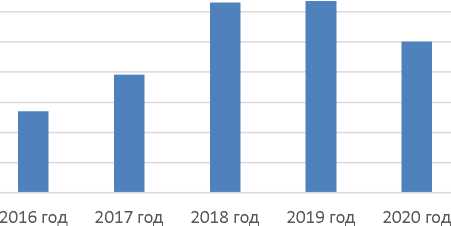 На территории Солнечного СП наблюдается тенденция превышения показателей смертности над показателями рождаемости.В Солнечном СП показатели миграционного движения численности населения в последние годы снижаются (таблица 1.3).Таблица 1.318Динамика миграционных показателей населения Солнечного СП, чел.При определении перспективной численности населения учитывалось территориально-пространственное расположение Солнечного СП в структуре Сосновского муниципального района и Челябинской агломерации.В Солнечном СП прослеживаются неблагоприятные тенденции в естественных демографических процессах, связанные с некоторым ростом разрыва между показателями смертности и рождаемости, что требует подготовки и проведение мероприятий по улучшению качества и уровня медицинского и бытового обслуживания в целом.Снизить отток населения предполагается за счет решения стратегической задачи, создание качественной среды проживания населения, повышения уровня жизни.Основным инструментом улучшения демографической ситуации могут стать меры, принимаемые администрацией Солнечного СП и Сосновского района в целом по созданию новых рабочих мест для молодежи и прибывших граждан, принципиальный пересмотр организующих социального и экономического каркасов развития района.Базовым периодом для прогнозирования численности населения является 2020 г. Расчет перспективной численности населения можно провести демографическим методом, который основывается на использовании данных об общем приросте населения (естественном и механическом), рассчитывается по формуле:Бь+^Бь-а+Кобщ.пр.)1,	(1)где Sh - численность населения на начало планируемого периода, чел.;t - число лет, на которое производится расчет;Кобщ.пр. - коэффициент общего прироста населения за период, предшествующий плановому, определяется как отношение среднегодового прироста населения к среднегодовой численности населения.Для расчета перспективной численности населения использовался оптимистический прогноз:В качестве прогноза взят Кобщ.пр.=0,008, определенный по показателям прироста численности населения в динамике за 5 лет в отношении средней численности населения за тот же период. При таком прогнозе численность населения рассчитаем по формуле (1), она составит:S2023=2120*(1+0,0023)2=2130 чел.S2033=2120*(1+0,0023)12=2178 чел.Для оценки потребности Солнечного СП в ресурсах территории, социального обеспечения и инженерного обустройства муниципального образования к рассмотрению принимается оптимистический прогноз численности:к 2022 году - 2130 чел. (прирост на 10 чел. по сравнению с началом 2020 г.).к 2032 году - 2178 чел. (прирост на 58 чел. по сравнению с началом 2020 г.).Таблица 1.4Показатели численности населения Солнечного СП по генеральному плануОднако, схемой территориального планирования Сосновского муниципального района предусмотрено иное увеличение численности населения сельского поселения по всем населенным пунктам. Предпосылками такого развития, являются планы по развитию тенденций субурбанизации Челябинской агломерации. Таким образом, прогнозируемая численность населения принимается в соответствии с положениями Схемы территориального планирования Сосновского муниципального района и приведена в таблице 1.5	 Таблица 1.5Для оценки потребности Солнечного СП в ресурсах территории, социального обеспечения и инженерного обустройства муниципального образования к рассмотрению принимается оптимистический прогноз численности:к 2022 году - 2175 чел. (прирост на 55 чел. по сравнению с началом 2020 г.).к 2032 году - 6628 чел. (прирост на 4508 чел. по сравнению с началом 2020 г.).На расчетный период основные усилия должны быть направлены как на поддержание положительного естественного прироста, в первую очередь путём снижения уровня смертности, особенно детской и мужской, так и на привлечение мигрантов.Так же для улучшения демографической ситуации в Солнечном СП необходимо проведение целого комплекса социально-экономических мероприятий, которые будут направлены на разные аспекты, определяющие демографическое развитие, такие как сокращение общего уровня смертности (в том числе и от социально-значимых заболеваний и внешних причин), укрепление репродуктивного здоровья населения, здоровья детей и подростков, сокращение уровня материнской и младенческой смертности, сохранение и укрепление здоровья населения, увеличение продолжительности жизни, создание условий для ведения здорового образа жизни, повышение уровня рождаемости, укрепление института семьи, возрождение и сохранение традиций крепких семейных отношений, поддержку материнства и детства, улучшение миграционной ситуации.Принимаемые меры по улучшению демографической ситуации, в том числе успешной реализации демографических программ по стимулированию рождаемости, программ направленных на поддержку семей с детьми и молодых семей, приоритетного национального проекта в сфере здравоохранения позволят на расчетный срок обеспечить положительную динамику коэффициента естественного прироста, хотя существует опасность снижения коэффициента естественного прироста в случае ухудшения экономической ситуации в стране.Жилищный фондЖилищный фонд Солнечного СП на 1 января 2020г. составил 46874 м2. Жилищная обеспеченность на 1 жителя в среднем 22м2/чел.На территории поселения расположен индивидуальный и многоквартирный жилой фонд. Жилой фонд индивидуальной застройки составляет 32426,5 м2, а многоквартирной застройки 14447,5 м2.Развитие жилищного фонда сельского поселения на расчетный срок реализации генерального плана в основном будет связано с тенденциями субурбанизации Челябинской агломерации. Показатели по развитию жилищного фонда принимаются в соответствии с положениями Схемы территориального планирования Сосновского муниципального районаРаспределение жилищного фонда Солнечного СП по населенным пунктам, а также показатели развития жилищного фонда на расчетный срок реализации генерального плана приведены в таблице 1.6.Таблица 1.6 Распределение жилищного фонда на территории Солнечного СПМероприятия по территориальному развитию населенных пунктов, в том числе путем изменения границ населенных пунктов, предусмотрены в отношении п. Солнечный, п. Поляный, п. Са- гаусты.При анализе фактических показателей площади, занятой жилой застройкой, жилищного фонда и плотности населения выявлено, что средняя плотность населения по сельскому поселению составляет: 2074 чел / (224,55 га (территория индивидуальной жилой застройки) + 11,25 га (территория многоквартирной жилой застройки)), итого = 2074/(224,55+11,25)=8,80 чел./га. При этом, плотность населения по типологии жилого фонда исходя из количества жилого фонда и средней жилищной обеспеченности, составляет:1) Расчетная плотность населения на территории индивидуальной жилой застройки:Расчетный показатель количества человек проживающих на территории индивидуальной жилой застройки:32426,5/22=1474 чел., где:- 32426,5 - м2 жилого фонда индивидуальной жилой застройки;22 - м2/чел. средняя жилищная обеспеченностьТаким образом, расчетная плотность населения на территории существующей индивидуальной жилой застройки составляет:1474/224,55=6,56 чел./га.2) Расчетная плотность населения на территории многоквартирной жилой застройки: Расчетный показатель проживающих на территории многоквартирной жилой застройки: 2074-1474=600 чел., где:2074 - количество человек, проживающих на территории сельского поселения1474 - расчетное количество человек, проживающих на территории индивидуальной жилой застройки.Таким образом, расчетная плотность населения на территории существующей многоквартирной жилой застройки составляет:600/11,37=53 чел./га.Общий прирост населения, планируемый на территории сельского поселения в соответствии с решениями схемы территориального планирования Сосновского муниципального района, составляет:6600-2074=4526 чел.,где 6600 - количество жителей на расчетный срок по схеме территориального планирования Сосновского муниципального района;2074 - фактическое население сельского поселения.В целях обеспечения градостроительного развития территории сельского поселения генеральным планом предусмотрено включение в границы населенных пунктов земельных участков для целей индивидуального жилищного строительства общей площадью 264,93 га. Таким образом, плотность населения на территории планируемой индивидуальной жилой застройки составляет:4526/264,93=17 чел./га., где:4526 - количество планируемого населения (чел.);264,93 - количество территории, планируемой под застройку индивидуальными жилыми домами (га).Низкая плотность населения в Солнечном СП фактически обусловлена агломерационными процессами, которые выражаются в приобретении, как правило, второго жилья без постоянной регистрации жителями г. Челябинска.Земельный участок с кадастровым номером 74:19:0403001:73 предусмотрен к включению в границы п. Солнечный в связи с фактически установленной категорией «Земли населенных пунктов» по данным ЕГРН. Данный земельный участок непосредственно примыкает к территории водного объекта р. Миас, таким образом, при застройке данного участка, необходимо учитывать природоохранные и планировочные ограничения, установленные законодательством РФ: границы береговой и прибрежной защитной полосы, а также границы водоохранной зоны и иные ограничения в соответствии с действующим законодательством.Обеспечение планируемой застройки инженерными коммуникациями предлагается осуществлять от сложившихся систем инженерного обеспечения п. Солнечный. Минимальный уровень гарантированного обслуживания населения социально значимыми объектами обеспечивается мероприятиями генерального плана по размещению соответствующих объектов в границах территории п. Солнечный, расположение которых предусмотрено в пределах максимально допустимого уровня территориальной доступности таких объектов для населения.Система культурно-бытового и социального обслуживанияВажными показателями качества жизни населения являются наличие и разнообразие учреждений обслуживания, их пространственная, социальная и экономическая доступность.На территории Солнечного СП объекты культурно-бытового и социального обслуживания в основном расположены в п. Солнечный. Распределение объектов культурно-бытового и социального обслуживания по населенным пунктам Солнечного СП, а также характеристики их фактического состояния приведены в таблице 1.7.Таблица 1.7Распределение объектов культурно-бытового и социального обслуживания на территории Солнечного СПГенеральным планом предусмотрены мероприятия по улучшению системы культурно-бытового и социального обслуживания Солнечного СП путем доведения показателей обеспеченности и доступности таких объектов до нормативных значений.Растет потребности в обеспечении объектами культурно-бытового и социального обслуживания населения Солнечного СП на первую очередь и расчетный срок реализации генерального плана приведен в таблице 1.8.Таблица 1.8Растет потребности в обеспечении населения Солнечного СП объектами культурно-бытового и социального обслуживания федерального значения, регионального значения, местного значения района и иного значенияТаблица 1.9Растет потребности в обеспечении населения Солнечного СП объектами культурно-бытового и социального обслуживания местного значения поселенияВ части решения вопросов обеспечения населенных пунктов объектами социально-гарантированного уровня обслуживания (детские дошкольные учреждения), генеральным планом определены параметры данных объектов (таблица 1.8) на основе произведенных расчетов по определению потребности в обеспечении населения в соответствии нормами обеспеченности, которые приняты в местных нормативах градостроительного проектирования Солнечного СП. Планируемые объекты социально-гарантированного уровня обслуживания населенных пунктов приведены в таблице 1.10. Данные объекты не относятся к объектам местного значения поселения, поэтому определены в рекомендательных целях.Таблица 1.10Объекты культурно-бытового и социального обслуживания населения планируемого обеспечения населенных пунктов социально-гарантированным уровнем обслуживанияСхемой территориального планирования Сосновского муниципального района в рамках мероприятий по развитию Солнечного СП запланировано размещение объектов обслуживания муниципального значения, в соответствующих областях:культурно-досугового назначения;образования;обеспечения пожарной безопасности;транспортной инфраструктуры;инженерной инфраструктуры.Графической частью схемы территориального планирования Сосновского района предложены варианты размещения объектов культурно-досугового назначения, образования, физической культуры и спорта на территории сельского поселения. Генеральным планом определены места размещения и функциональные зоны исходя из значения количественных показателей, определенных текстовой частью схемы территориального планирования, характеризующих параметры планируемых объектов, а также нормативных требований к обеспечению доступности данных объектов.Сведения о видах, назначении и наименованиях, планируемых для размещения на территориях поселения объектов местного значения муниципального района, их основные характеристики, местоположение, характеристики зон с особыми условиями использования территорий представлены в таблице 1.11.Таблица 1.11Объекты культурно-бытового и социального обслуживания населения Мероприятия генерального плана по развитию системы культурно-бытового и социального обслуживания населения направлены на доведение до нормативных значений показателей обеспеченности соответствующими объектами населения Солнечного СП в соответствии с местными нормативами градостроительного проектирования. Необходимые мощности планируемых объектов приведены в таблице 1.12.Таблица 1.12Мероприятия генерального плана по развитию системы культурно-бытового и социального обслуживания населения Солнечного СППрограммой комплексного развития социальной инфраструктуры Солнечного СП, утвержденной постановлением Администрации Солнечного СП в рамках реализации расчетных сроков, предусмотренных генеральным планом, запланировано размещение следующих объектов социального обслуживания:Таблица 1.13При размещении учреждений культурно-бытового и социального обслуживания необходимо учитывать нормативные параметры доступности таких объектов для населения сельского поселения, установленные местными нормативами градостроительного проектирования.Экономический потенциалЭкономика сельского поселения в настоящее время представлена сельскохозяйственным предприятием и предприятием коммунально-складского хозяйства.Таблица 1.14Предприятия коммунально-складского хозяйстваТаблица 1.15На территории Солнечного сельского поселения расположены участки недр местного значения, предоставленные в пользование:1. Участок Малиновский, предоставленный в пользование ООО «ГеоПром» по лицензии ЧЕЛ 80268 ТР от 03.08.2011 для геологического изучения, разведки и добычи строительного песка;2. Участок Поляновский, предоставленный в пользование ООО «ГЕОПРОМ» по лицензии ЧЕЛ 80142 ТР от 07.11.2008 для геологического изучения и добычи гравийно-песчанной смеси;Месторождение Нагорное, предоставленное в пользование ООО «Нагорное» по лицензии ЧЕЛ 80292 ТЭ от 16.08.2012 для добычи песчано-гравийной смеси;Месторождение Вега, предоставленное в пользование ООО «Вега» по лицензии ЧЕЛ 80602 ТЭ от 05.04.2017 для разведки и добычи строительного камня;Участок Чистый 1 Западно-Сугоянского участка Сугоянского месторождения, предоставленный в пользование ООО «Тиара» по лицензии ЧЕЛ 81042 ВП от 06.09.2019 для геологического изучения в целях поисков и оценки подземных вод.В настоящее время на территории поселения на земельном участке 74:00:0000000:219 ведется разработка Федоровского известкового карьера. По обращениям жителей п. Сагаусты деятельность предприятия по разработке известкового карьера негативно влияет на экологическую ситуацию в населенном пункте. В этой связи, в рамках реализации решений генерального плана необходимо произвести инструментальное исследование на предмет выявления факторов, ухудшающих экологическую обстановку в п. Сагаусты, путем нарушения санитарного законодательства Российской Федерации предприятием, которое осуществляет разработку Федоровского известкового карьера. В случае, если в результате инструментального исследования факт нарушения законодательства Российской Федерации, в том числе санитарного законодательства, подтвердиться, то необходимо оказать правовое воздействие на работу предприятия в целях приведения его деятельности в соответствие с требованиями законодательства Российской Федерации.В целях более сбалансированного, комплексного градостроительного и социально-экономического развития территории Солнечного сельского поселения генеральным планом предусмотрен перевод земельных участков: 74:19:0401004:331, 74:19:0000000:1689, 74:19:0401004:25, 74:19:0401002:10, 74:19:0401002:11, 74:19:0401002:48 из категории «Земли сельскохозяйственного назначения» в категорию «Земли промышленности, энергетики, транспорта, связи, радиовещания, телевидения, информатики, земли для обеспечения космической деятельности, земли обороны, безопасности и земли иного специального назначения» в связи с планируемым изменением их целевого назначения для размещения объектов экономики поселения, в том числе для геологического изучения и добычи песка на Поляновском месторождении.Объекты транспортной инфраструктурыКомплексный подход к решению транспортных проблем посёлка предполагает создание развитой транспортной инфраструктуры и обеспечение высокого уровня сервисного обслуживания населения.Генеральным планом предусмотрена единая система транспорта и улично-дорожной сети в увязке с планировочной структурой поселения и прилегающей к нему территории, обеспечивающая удобные связи со всеми функциональными зонами, другими поселениями системы расселения, объектами внешнего транспорта и автомобильными дорогами общей сети.Планировочные и технические решения улиц и дорог, пересечений и транспортных узлов должны обеспечивать безопасность движения транспортных средств и пешеходов, в том числе удобные и безопасные пути движения инвалидов, пользующихся колясками.Конструкция дорожного покрытия должна обеспечивать установленную скорость движения транспорта в соответствии с организацией движения.Улично-дорожная сеть представляет собой часть территории, ограниченной красными линиями и предназначенной для движения транспортных средств и пешеходов, прокладки инженерных коммуникаций, размещения зеленых насаждений и шумозащитных устройств, установки технических средств информации и организации движения.Чтобы обеспечить комфортное проживание жителей как в центральных, так и в отдаленных районах поселения необходимо увеличивать и совершенствовать улично-дорожную сеть.Развитие транспортного комплекса неразрывно связано с экономико-географическим положением муниципального образования, наличием природных ресурсов, энергетических ресурсов, минерально-сырьевой базы, культурными и историческими связями, а также, наличием и возможностями имеющихся производительных сил.Основным видом транспорта в Солнечного СП является автомобильный транспорт.Автомобильный транспортАвтомобильные дороги являются важнейшей составной частью транспортной инфраструктуры Солнечного СП. Они связывают территорию Солнечного СП с соседними территориями, обеспечивают жизнедеятельность сельского поселения, во многом определяют возможности развития, по ним осуществляются автомобильные перевозки грузов и пассажиров.От уровня развития сети автомобильных дорог во многом зависит решение задач в достижении устойчивого экономического роста Солнечного СП, повышении конкурентоспособности местных производителей и улучшении качества жизни населения.Перечень автомобильных дорог общего пользования поселения, расположенных на территории Солнечного СП, отражен в таблице 1.16.Таблица 1.16Перечень автомобильных дорог общего пользования поселения, расположенных на территории Солнечного СППеречень автомобильных дорог общего пользования местного значения района, расположенных на территории Солнечного СП, отражен в таблице 1.17.Таблица 1.17Перечень автомобильных дорог общего пользования районного значения района, расположенных на территории Солнечного СПТаблица 1.18Перечень автомобильных дорог общего пользования регионального значения, расположенных на территории Солнечного СП, по утвержденному Правительством Челябинской области от 26.03.2019 г. № 122-П «О перечне областных автомобильных дорог общего пользования регионального или межмуниципального значения, являющихся собственностью Челябинской области по состоянию на 1 января 2019 гоДа» Действующие маршруты:1. Маршрут №192: п.Солнечный- п.Нагорный- п.Полянный- районный центр- г.Челябинск, и в обратном направлении.2. Маршрут №130: п.Солнечный- Аэропорт- г.Челябинск, и в обратном направлении.Генеральным планам предусматривается сохранение сложившейся уличной сети, исключение движения грузового транспорта по жилым улицам, сохранения в общественном центре пешеходной зоны, а также создания условий для удобного передвижения инвалидов.Транспортная сеть подразделяется на автомобильные дороги регионального значения, местного значения района и местного значения поселения.К расчетному сроку предусматривается строительство на территории поселения автомобильных дорог местного значения района. Сведения о видах, назначении и наименованиях, планируемых для размещения на территориях поселения объектов транспортной инфраструктуры муниципального района, их основные характеристики, местоположение, характеристики зон с особыми условиями использования территорий, а также обоснование выбранного варианта размещения данных объектов представлены в таблице 1.19.Таблица 1.19Объекты транспортной инфраструктурыОбъекты инженерной инфраструктурыЗадачей инженерного обеспечения является создание благоприятной среды жизнедеятельности человека и условий устойчивого развития путем:определения зон размещения объектов электро-, тепло-, газо-, водоснабжения и водоотведения;создания новых и реконструкции существующих объектов инженерной инфраструктуры на основе новых технологий и научно-технических достижений;развития инженерных коммуникаций в сложившейся застройке с учетом перспективного развития;размещения автономных локальных источников электроснабжения и теплоснабжения на территориях, планируемых под застройку и не охваченных существующими централизованными системами;обеспечения безопасности и надежности систем инженерной инфраструктуры, в том числе путем создания систем защиты поверхностных и подземных источников водоснабжения, а также размещения и модернизации объектов очистки и утилизации промышленных, бытовых и поверхностных стоков.ВодоснабжениеИсточником водоснабжения абонентов Солнечного сельского поселения являются подземные артезианские воды.Все объекты централизованных систем водоснабжения являются муниципальной собственностью поселения. В настоящее время обслуживание систем водоснабжения Солнечного сельского поселения производят МУП ЖКХ «Солнечное» - п. Солнечный и п. Нагорный, п. Полянный. В п. Сагаусты нет централизованной системы водоснабжения, поэтому водоснабжение осуществляется за счет частных колодцев и скважин.Общая протяженность водопроводных сетей 7,34 км.На территории Солнечного сельского поселения функционирует 3 системы централизованного водоснабжения, зоны действия которых определяются в зависимости от расположения и количества подключенных абонентов в границах населенного пункта.Для целей противопожарного водоснабжения на территории Солнечного СП имеются пожарные гидранты, забор воды производится из водопроводной сети насосами.Система диспетчерского контроля и регулирования параметров водоснабжения не внедрена. Наблюдается низкий уровень автоматизации водозаборных сооружений.Система водоснабжения п. СолнечныйНа территории п. Солнечный функционирует централизованная система водоснабжения.Водоснабжение абонентов поселка осуществляется по магистральному водопроводу 0150100 от артезианской скважины, расположенной в п. Сагаусты. Водовод от скважины до водонапорной башни заменён на новый в 2013 году, диаметр труб 150 мм, материал - полиэтилен. Распределительные сети выполнены из труб диаметром 25-50 мм.Материал существующих труб, отходящих от башни - сталь, чугун. Водопроводные сети введены в эксплуатацию более 30 лет назад. Общая протяжённость сетей 5,8 км.В основном используется подземная бесканальная прокладка водопроводных сетей.Запорная, регулирующая и предохранительная трубопроводная арматура установлена в колодцах (камерах).При обжатии труб грунтом перед фланцевой чугунной арматурой применяются подвижные стыковые соединения (удлиненный раструб, муфту и др.). Компенсаторы и подвижные стыковые соединения при подземной прокладке трубопроводов расположены в колодцах.Вода в скважинах - пресная. Результаты лабораторных испытаний качества хоз-питьевой воды соответствуют гигиеническим требованиям СанПиН.Для подачи воды потребителям в скважине установлен погружной насос Wilo. Последняя замена насоса проводилась в 2012 году. Основные характеристики артезианской скважины указаны в таблице 1.20Таблица 1.20Основные характеристики артезианской скважиныВ системе водоснабжения после насосной станции установлена одна водонапорная башня (V = 15 м3), которая находится в аварийном состоянии и нуждается в капитальном ремонте.Повысительных насосных станций в существующей системе не используется.Аварии на водопроводных сетях происходят регулярно с интенсивностью примерно 3 -5 раз в месяц.Для потребителей, у которых отсутствует централизованное водоснабжение, водозабор осуществляется от колонок, либо шахтных колодцев.Существующие технические и технологические проблемы, возникающие при водоснабжении: частая поломка насосов (замена 1 раз в год) из-за содержания песка и глины в воде, многочисленные аварии на сетях, коррозия труб, водонапорная башня находится в аварийном состоянии. Износ сетей составляет примерно 90%. Требуется глобальная реконструкция.Система водоснабжения п. НагорныйНа территории п. Нагорный функционирует централизованная система водоснабжения.Водоснабжение абонентов поселка осуществляется по магистральному водопроводу 0100 от одной артезианской скважины. Материал существующих труб, отходящих от водозабора - сталь. Водопроводные сети введены в эксплуатацию более 20 лет назад. Общая протяжённость сетей ~ 1,6 км.Для подачи воды потребителям в скважине установлен погружной насос Wilo. Последняя замена насоса проводилась в 2013 году.Основные характеристики артезианской скважины указаны в таблице 1.21Таблица 1.21Основные характеристики артезианской скважиныВ системе водоснабжения после насосной станции предусмотрена одна водонапорная башня (V=15 м3), которая находится в аварийном состоянии и нуждается в капитальном ремонте.Существующие технические и технологические проблемы, возникающие при водоснабжении: частая поломка насосов из-за содержания песка и глины в воде, многочисленные аварии наТом 2. Материалы по обоснованию водопроводных сетях, значительный износ водовода, водонапорная башня находится в нерабочем состоянии.Система водоснабжения п. ПолянныйВодоснабжение населенного пункта осуществляется централизованно по магистральному водопроводу 063, из артезианской скважины. Существующие водопроводные сети проложены из пластиковых труб. Общая протяжённость сетей ~ 0,7 км.Из двух скважин п. Полянный одна находится в аварийном состоянии и не эксплуатируется. В системе водоснабжения после артезианской скважины предусмотрена одна водонапорная башня. Оборудование автоматизации (управление и контроль) водоснабжения не установлено.Вода в скважине пресная, по качеству соответствует гигиеническим требованиям СанПиН. Основные характеристики артезианской скважины приведены в таблице 1.22Таблица 1.22Основные характеристики артезианской скважиныПосле скважины предусмотрена водонапорная башня (V=15 м3), бак которой находится в аварийном состоянии и нуждается в капитальном ремонте.Система водоснабжения п. СагаустыВ поселке Сагаусты отсутствует система централизованного водоснабжения. Водопотребле- ние осуществляется из индивидуальных шахтных колодцев децентрализовано.Расчет перспективного водопотребления с учётом развития населённых пунктов до 2032 года выполнен в соответствии с СП 31.13330.2012 «Водоснабжение. Наружные сети и сооружения»Результаты расчёта водопотребления на 2032 по населённым пунктам сведены в таблицу 1.23Таблица 1.23ВоДопотребление на 2032 гоД по населённым пунктамРасчет.Расчетный (средний за год) суточный расход воды Q сут.т, м3/сут, на хозяйственно-питьевые нужды в населенном пункте определяем по формуле:2суТ.и =Е q-жNж/1000□ , (1)где:qж - удельное водопотребление, принимаемое по табл. 1 СП 31.13330.2012;qж принимаем 160 л/сут на одного человека- расчетное число жителей в районах жилой застройки с различной степенью благоустройства.Неучтенные расходы и расходы на местную промышленность принимаем дополнительно в размере 15 % суммарного расхода воды на хозяйственно-питьевые нужды населенного пункта (примеч. 2 табл. 1 СП 31.13330.2012 изм.4):Q^^max = 1,1 5 • Qсут.ж (м3/сут.)	(2)Расчетные расходы воды в сутки наибольшего и наименьшего водопотребленияКсут.тах и К сут.шт - коэффициент суточной неравномерности водопотребления определяется по п. 2.2 СП 31.13330.2012;Ксут.тах и К сут.шт учитывает уклад жизни населения, режим работы предприятий, степень благоустройства зданий, изменение водопотребления по сезонам года и дням неделиПринимаем жилую застройку сельского поселения, оборудованную внутренним водопроводом, канализацией и ванными с местными водонагревателями,Ксут.тах	1,2; К cyT.min 0,7;Расчетные часовые расходы воды q4, м3/ч, определяем по формулам:гдеa- коэффициент, учитывающий степень благоустройства зданий, режим работы предприятий и другие местные условия, принимаемыйаа amax = 1,2 - 1,4; amin= 0,4 - 0,6; принимаем amax = 1,2; amin= 0,4;в- коэффициент, учитывающий число обслуживаемых жителей принимаемый по табл. 2 примечание п.1 СП 31.13330.2012.В таблицу 1.24 сведены значения коэффициента втах и emin для населённых пунктовТаблица 1.24Расход воды на поливку территорий благоустройства зелёных насаждений домовладений.При отсутствии данных о площадях по видам благоустройства (зеленые насаждения, проезды и т.п.) удельное среднесуточное за поливочный сезон потребление воды на поливку в расчете на одного жителя следует принимать по табл. 3, примечание п.1 СП 31.13330.2012.Расчёт воды на поливку территории благоустройства поселений и зелёных насаждений домовладений определяется из расчета 50 л/чел.сут:Qпол = 50*\ж /1000 (л/сут)Принимаем, что полив может производится с 6.00 до 21.00 вечера. Расчетное время полива 15ч. Средний часовой расход на полив за 15ч равен:Q сред.пол = Qпол/15 (л/час)	(10)Принимаем коэффициент неравномерности равный 2.Максимальный часовой расход на полив равен:Поливка учитывается в расчете максимального часового расхода водопотребления Максимальный общий часовой расход воды:Среднечасовой расход в максимальные суткиQcp.4.pac4. Q мах.сут.общ. /24 (м3/ч)Расчёт расхода водопотребления на пожаротушение в населенном пункте:Для тушения пожаров в жилых и общественных зданиях населённых пунктов, а также на промышленных предприятиях вода забирается из системы водоснабжения. Поэтому при проектировании системы водоснабжения необходимо предусмотреть соответствующие расходы.Нормы расхода воды на наружное пожаротушение определяются СП 8.13130.2009. «Системы противопожарной защиты. Источники наружного противопожарного водоснабжения. Требования пожарной безопасности»Пункт.5.1, табл.1 СП 8.13130.2009 определяет требования к источникам наружного противопожарного водоснабжения, расчетные количества пожаров и расход воды на наружное пожаротушение.Населённые пункты Солнечного сельского поселения в расчётах расхода водопотребле- ния на пожаротушение рассматриваются единой противопожарной системой.Число жителей в поселении к 2032 г. ожидается 6628 человекна наружное пожаротушение в п. Солнечный -15 л/с в остальных населенных пунктах 10 л/с (согласно п.5.1, табл.1 СП 8.13130.2009);на наружное пожаротушение Культурно-досугового центра -25л/с (согласно п.5.2, табл.2 СП8.13130.2009)на внутреннее пожаротушение Культурно-досугового центра -2х2,5 л/с (согласно п.4.1.1 табл.1 СП10.13130.2009)Расход воды на объектах коммунально-бытового и социального обслуживания определены на основании пункта 5.2 «Расчетные расходы воды и тепла» и таблицы А2 СП30.13330.2012 «Внутренний водопровод и канализация зданий», СП 31.13330.2012 «Водоснабжение. Наружные сети и сооружения»Таблица 1.25ВоДопотребление на 2032 гоДОбщий максимальный часовой расход по Солнечному СП произведён из расчёта одного пожара на всё поселение с расходом 54 л/час.ВодоотведениеВ настоящее время централизованная система канализации функционирует на территории п. Солнечный, п. Нагорный и п. Полянный. Водоотведение п. Солнечный осуществляется на пруды- отстойники, расположенные недалеко от р. Миасс с южной стороны посёлка. ОСК п. Полянный (расположены в лесу, с западной стороны посёлка) и п. Нагорный (расположены недалеко от железной дороги) также являются прудами-отстойниками п. Сагаусты оборудован индивидуальными выгребными ямами и надводными туалетами.Все объекты централизованных систем водоотведения являются муниципальной собственностью поселения.Отвод сточных вод во всех населённых пунктах производится по самотечному коллектору без использования канализационных насосных станций.В п. Солнечный имеется напорный коллектор и канализационная насосная станция, которая в настоящее время находится в аварийном состоянии и не функционирует.Бесхозяйных канализационных сетей на территории Солнечного сельского поселения не выявлено.Общая протяжённость сетей водоотведения составляет 7000 м.Система коммерческого учета сточных вод отсутствует.Основными задачами перспективного развития систем водоотведения являются:• обеспечение водонепроницаемыми выгребами на ближайшую перспективу всех объектов, расположенных в зонах перспективной санитарной охраны питьевых источников;• реконструкция канализационных сетей с заменой изношенных участков;•	дальнейшее строительство наружных сетей для подключению вновь вводимых объектов к централизованной системе канализации для отвода хозяйственно-бытовых стоков;• замена чугунных труб на пластиковые в п. Полянный;• замена канализационной насосной станции п. Солнечный.Результаты расчёта водоотведения на 2032 по населённым пунктам сведены в таблицу 1.26 Таблица 1.26ВоДоотвеДение на 2032 по. населённым пунктамОтвод воды на объектах коммунально-бытового и социального обслуживания определен на основании пункта 8 «Расчетные расходы воды и тепла» СП 30.13330.2012 «Внутренний водопровод и канализация зданий», СП 31.13330.2012 «Водоснабжение. Наружные сети и сооружения».Таблица 1.27Водоотведение на 2032 годДля отвода сточных вод от существующих и планируемых объектов капитального строительства Солнечного сельского поселения, требуется реконструкция и расширение канализационных сетей, а также установка очистных сооружений в п. Солнечный с проектной мощностью утилизации сточных вод.ЭлектроснабжениеЭлектроснабжение потребителей Солнечного сельского поселения, входящей в Сосновский муниципальный район, осуществляется от распределительных сетей филиала ОАО «МРСК Урал» - от ПС «Лазурная».На территории Солнечного сельского поселения расположено 11 трансформаторных подстанций:- в п. Солнечном - 5 подстанций мощностью 1350 кВА, протяженность линий электропередач- 6810 м;- в п. Нагорный - 2 подстанции мощностью 500 кВА- в п. Полянный - 2 подстанции мощностью 360 кВА протяженность линий электропередач в п.Нагорный и в п. Полянный -7660м;- в п. Сагаусты- 2 подстанции мощностью 320 кВА, протяженность линий электропередач- 2000м.Общая протяженность линий электропередач по территории Солнечного сельского поселения - 14472 м.Расчетная электрическая нагрузка перспективного жилищно-гражданского строительства определена в соответствии с требованиями СП 31-110-2003 «Свод правил по проектированию истроительству. Проектирование и монтаж электроустановок жилых и общественных зданий» и РД 34.20.185-94 «Инструкция по проектированию городских электрических сетей».Результаты расчёта нагрузок электроснабжения жилищно-гражданского строительства на 2033 по населённым пунктам сведены в таблицу 1.28Таблица 1.28Электроснабжение на 2032 по населённым пунктам на шинах 0,4 кВ ТПЭлектрические нагрузки на объектах промышленных и общественных объектов определены на основании СП 31-110-2003 «Проектирование и монтаж электроустановок жилых и общественных зданий», РД 34.20.185-94 «Инструкция по проектированию городских электрических сетей»Таблица 1.29Электрические нагрузки на 2032 rodГазоснабжениеВ настоящее время п. Солнечный, п. Нагорный и п. Сагаусты обеспечены центральным газоснабжением. п.Полянный не газифицирован, однако подготовлена проектно-сметная документация по его газификации.Уровень газификации Солнечного сельского поселения составляет 62%Общая протяженность наружных газопроводов составляет 66400м.Эксплуатацию систем газораспределения и газопотребления осуществляют ООО «Классик», Новатэк. Компании имеют договорные отношения со всеми категориями потребителей природного газа.Потребности потребителей обеспечиваются газораспределительными станциями расположенными в п. Солнечный, п. Нагорный.Расчетные расходы природного газа для жилищно-коммунального потребителя определены в соответствии с СП 42-101-2003 «Общие положения по проектированию и строительству газораспределительных систем из металлических и полиэтиленовых труб».В таблицах 1.30, 1.31, 1.32 приняты следующие параметры:Таблица 1.30Таблица 1.31Таблица 1.32Расчётная частьРасчёт максимального расхода теплоты на отопление жилых и не жилых зданий планируемой территории, Вт (СНиП 2.04.07-86)Qomax=qo*XAi*(1+ki) (Вт)где:q0 =85 Вт/м2- укрупненный показатель максимального расхода теплоты на отопление и вентиляцию здания на 1 м2общей площади, при расчётной температуре наружного воздуха -25 оС для зданий построенных после 2000 годаA1 площадь отапливаемого зданияРасчёт максимального расхода теплоты на вентиляцию общественных зданий Вт (СНиП 2.04.07-86)Qvmax = k1* k2* q0* A1	(16)Средний расход теплоты на горячее водоснабжение населения с учетом потребления в общественных зданияхQhm = qn*m (Вт)	(17)Среднегодовой тепловой поток на отопление жилых и не жилых зданий составляет,Qom Qomax*(ti tom)/( ti - to) (МВт)	(18)Среднегодовой тепловой поток на вентиляцию не жилых зданий составляетQvm Qvmax*(ti toT )/( ti - to) (МВт)	(19)Средний тепловой поток, Вт, на горячее водоснабжение жилых районов населенных пунктов в неотапливаемый период следует определять по формуле:Q5hm = Qhm (55- t5c)* e/(55- t с)	(20)Годовой расход тепла на отоплениеQoy = Qom *no (МВт*час/год)	(21)n0 = 218*24 = 4416 (час)Годовой расход тепла на вентиляциюQvy = 3,6*Z*Qvm *по(МВт*час/год)	(22)Z - усредненное за отопительный период число часов работы системы вентиляции общественных зданий в течение суток (при отсутствии данных принимается равным 16 ч);n0 = 218 (сут)Годовой расход тепла на горячее водоснабжение:Qhy = Qhm* no + Q5hm *( Пг - no) (МВт*час/год)	(23)Годовой расход тепла на приготовление пищи для населения^Qnnm = qnищ* m /860000 (МВт*час/год)	(24)Расходы тепла на содержание домашних животных принимаем из расчёта одна корова, два поросенка на одно хозяйство^^корм = (qk + 2qс +3 qn )* ni /860000 (МВт*час/год)	(25)Расход тепла на нужды предприятий торговли, предприятий бытового обслуживания непроизводственного характераQrog = (Qhy + Q пищ) * 0, 05 (МВт*час/год) Годовой расход теплотыQrog	(Qoy + Qvy + Qhy + Qnim + Qrog предприятий + QkopMГодовой расход газаV"u = Qrog / (QPh *n)где:QPh низшая теплота сгорания условного топлива 34 МДж/м3 (8000 ккал/м3):П КПД источников теплоснабжения 0,9Максимальный расчетный часовой расход газа Qhd, н.м3/ч, при 0°С и давлении газа 0,1 МПа (760 мм. Рт. Ст.) на хозяйственно-бытовые и производственные нужды следует определять как долю годового расхода по формулеQhd = Khmax Vrog	(29)Результаты расчёта потребности газа по населённым пунктам Солнечного сельского поселения сведены в таблицу 1.33Таблица 1.33Отопление и горячее водоснабжение новой усадебной жилой застройки и объектов соцкультбыта предусматривается от индивидуальных отопительных газовых аппаратов и индивидуальных встроено-пристроенных и крышных котельных. Приготовление пищи на бытовых газовых плитах.Потребления газа на объектах промышленных и общественных объектов определены на основании СП 62.13330.2011 «Газораспределительные системы»Таблица 1.34Потребление газа на 2032 rodМаксимальный расчетный часовой расход газа не определён в целом по сельскому поселению по причине присутствия неоднородных потребителей газа.Максимальный расчетный часовой расход газа определить при рабочем проектировании сети потребления газа в каждом населённом пункте.ТеплоснабжениеТеплоснабжение жилой и общественной застройки на территории Солнечного сельского поселения осуществляется по смешанной схеме.В п. Солнечный централизованным теплоснабжением обеспечены бюджетные учреждения, часть населения и прочие потребители.Теплоснабжение потребителей п. Сагаусты, п. Полянный, п. Нагорный осуществляется от индивидуальных источников тепла (печное, электрическое и газовое отопление).Теплоснабжение потребителей осуществляется от одной газовой котельной. Котельная находится в муниципальной собственности Солнечного сельского поселения. Теплоснабжающей организацией является МУП ЖКХ «Солнечный». Проектная мощность котельной составляет 2,40 Гкл/ч. Средний суточный расход- 6700 м3. Время выхода на рабочий режим 1ч. Котельная работает на природном газе.Резервное электроснабжение котельной отсутствует.Тепловые сети находятся в собственности муниципального образования «Солнечное сельское поселение». Протяженность теплотрассы 16000м. Система теплоснабжения 2-х трубная.Циркуляция теплоносителя в тепловой сети, обеспечивается за счет двух сетей насосов. Привод насосов обеспечивается от асинхронных двигателей:- 2 насоса (1- постоянный, 2-запасной) производительностью 300 м3/ч.Заполнение системы теплоснабжения водой (подпитка), осуществляется за счет одного глубинного насоса.СвязьНа территории сельского поселения в п. Солнечный расположено отделение почтовой, обеспечивающие предоставление услуг связи на территории муниципального образования.Организация стока поверхностных водОрганизация поверхностного стока предусматривает устройство развитой сети дождевой канализации в населенных пунктах Солнечного сельского поселения.В целях благоустройства планируемых территорий и улучшения общих санитарных условий предусматривается организация поверхностного стока путем проведения вертикальной планировки и устройства развитой сети водостоков.В основу вертикальной планировки территории положено:• создание по улицам и проездам оптимальных продольных уклонов, обеспечивающих водоотвод с прилегающих к ним внутри микрорайонных территорий и нормальные условия для движения транспорта;• максимальное сохранение существующих дорожных покрытий на улицах;• производство наименьшего объема земляных работ, как по улицам, так и по внутри микрорайонным территориям при максимальном сохранении естественного рельефа.Продольные проектируемые уклоны улиц и проездов должны приниматься в пределах нормативных.Схема водостоков должна быть разработана для каждого населенного пункта с учетом особенностей рельефа.Сток поверхностных вод с территорий населенных пунктов должен осуществляться путем строительства системы дождевой канализации закрытого типа со сбросом в близлежащие водоемы через очистные сооружения дождевой канализации. При необходимости устраиваются насосные станции.Открытые водоотводные лотки подключаются к коллекторам дождевой канализации через специальные сооружения с песколовками и решетками.Поверхностные воды с территорий промпредприятий, гаражей и прочих производственнокоммунальных объектов, входящих в состав водосборных бассейнов, перед сбросом в коллекторы дождевой канализации должны очищаться на локальных очистных сооружениях предприятий до требуемых ПДК. С территорий предприятий, не входящих в состав городских и поселковых бассейнов водосбора, водоотвод должен быть организован коллекторами промышленной ливневой канализации со сбросом через очистные сооружения предприятий.Сведения о видах, назначении и наименованиях, планируемых для размещения на территориях поселения объектов местного значения муниципального района, их основные характеристики, местоположение, характеристики зон с особыми условиями использования территорий представлены в таблице 1.35.Таблица 1.35Объекты инженерной инфраструктурыСанитарная очистка территорииМеста расположения полигонов ТКОТБО вывозятся спецтранспортом на полигон. На основании территориальной схемы обращения с отходами (ТСОО) Челябинской области, утвержденной приказом Министерства экологии Челябинской области от 26.12.2018 г. №1562 (в редакции от 30.11.2020 г. №797), Сосновский муниципальный район относится к Челябинскому кластеру. Направление потоков ТКО с территории Сос- новского муниципального района с 2021 года предусмотрено на мусоросортировочный комплекс и полигон ТКО в п. Полетаево Сосновского муниципального района.На территории Солнечного сельского поселения имеются несанкционированные объекты размещения ТКО, подлежащие закрытию и рекультивации.Нормативы накопления твердых коммунальных отходов на территории Челябинской области устанавливаются в соответствии с постановлением Министерства тарифного регулирования и энергетики Челябинской области от 31.08.2017 г. № 42/1. Норматив накопления твердых коммунальных отходов для жителей многоквартирных домов составляет 235,533 кг/расчетную единицу или 2,088 куб.м/расчетную единицу в расчете на одного проживающего. Норматив накопления твердых коммунальных отходов для жителей индивидуальных жилых домов составляет 188,668 кг/рас- четную единицы или 1,612 куб.м/расчетную единицу в расчете на одного проживающего.Объекты специального назначенияПогребение тел умерших в Солнечном СП осуществляется на общественных кладбищах с учетом вероисповедальных, воинских и иных обычаев и традиций.Таблица 1.36Объекты специального назначенияСкотомогильники на территории сельского поселения отсутствуют.Несоответствие данных ЕГРН, документов территориального планирования с данными
лесничестваВыписки из ЕГРН о зарегистрированных правах на земельные участки, по которым выявлены несоответствия данных ЕГРН, документов территориального планирования с данными Долгодеревенского лесничества представлены в Приложении к Материалам по обоснованию проекта Генерального плана «Выписки из ЕГРН о зарегистрированных правах на земельные участки, по которым выявлены несоответствия данных ЕГРН, документов территориального планирования с данными Долгодеревенского лесничества».Объекты культурного наследияНа территории Солнечного СП Сосновского муниципального района Челябинской области расположены следующие объекты культурного наследия федерального значения, включенные в Единый государственный реестр объектов культурного наследия народов Российской Федерации:«Большое Баландинское городище», расположенный по адресу: Челябинская область, Сосновский муниципальный район, 4 км юго-восточнее с. Большое Баландино, 2 км западнее пос. Солнечный, правый берег р. Миасс. Границы территории утверждены приказом Государственного комитета охраны объектов культурного наследия Челябинской области от 01.03.2017 г. №35.«Малое Баландинское городище», расположенный по адресу: Челябинская область, Сос- новский муниципальный район, 4 км юго-восточнее с. Большое Баландино, 2 км западнее пос. Солнечный, правый берег р. Миасс. Границы территории утверждены приказом Государственного комитета охраны объектов культурного наследия Челябинской области от 01.03.2017 г. №36.Зоны охраны объектов культурного наследия не утверждены.В соответствии с требованиями ст. 30 Федерального закона от 25.06.2002 г. №73-ФЗ «Об объектах культурного наследия (памятниках истории и культуры) народов Российской Федера-ции» земли, подлежащие воздействию земляных, строительных, мелиоративных, хозяйственных работ, предусмотренных статьей 25 Лесного кодекса Российской Федерации работ по использо-ванию лесов (за исключением работ, указанных в пунктах 3, 4 и 7 части 1 статьи 25 Лесного ко-декса Российской Федерации) и иных работ, в случае, если орган охраны объектов культурного наследия не имеет данных об отсутствии на указанных землях объектов культурного наследия, включенных в реестр, выявленных объектов культурного наследия либо объектов, обладающих признаками объекта культурного наследия, являются объектом историко-культурной экспертизы.ВыводыРасселение на территории поселения недостаточно равномерное. Основная часть населения проживает в п. Солнечный, п.Нагорный, п.Полянный.Основная градостроительная деятельность развивается в п. Солнечный, п.Нагорный, п.По- лянный, п. Сагаусты.На территории поселения и населенных пунктов сложилось функциональное зонирование. Состав и расположение зон в основном соответствует расселению и не сдерживает развитие поселения.На территории поселения размещаются объекты социальной, транспортной и инженерной инфраструктуры.Система транспорта общего пользования (автомобильных дорог) соответствует расселению и системе социального обслуживания. При этом качество улично-дорожной сети Солнечного СП не соответствует современным требованиям.2. ОЦЕНКА ВОЗМОЖНОГО ВЛИЯНИЯ ПЛАНИРУЕМЫХ ДЛЯ РАЗМЕЩЕНИЯ
ОБЪЕКТОВ МЕСТНОГО ЗНАЧЕНИЯ ПОСЕЛЕНИЯРазмещение объектов местного значения поселения, предусмотренных генеральным планом, обеспечит доведение до нормативных показателей обеспеченности населения сельского поселения объектами местного значения и, соответственно, улучшит качество среды проживания на территории муниципального образования.На территории муниципального образования мероприятиями генерального плана предусмотрено размещение очистных сооружений (КОС). Размер санитарно-защитной зоны для канализационных очистных сооружений необходимо устанавливать в соответствии с требованиями таблицы 7.1.2 СанПиН 2.2.1/2.1.1.1200-03. Таким образом, исходя из максимальных расчетных значений суточного приема воды 2000 м3/сут, размер санитарно-защитной зоны составляет 100 м.СВЕДЕНИЯ О ПЛАНИРУЕМЫХ ДЛЯ РАЗМЕЩЕНИЯ НА ТЕРРИТОРИЯХ
ПОСЕЛЕНИЯ ОБЪЕКТОВ ФЕДЕРАЛЬНОГО ЗНАЧЕНИЯ, ОБЪЕКТОВ
РЕГИОНАЛЬНОГО ЗНАЧЕНИЯНа территорию Солнечного СП распространяют действие следующие документы территориального планирования Российской Федерации:1) схема территориального планирования Российской Федерации в области здравоохранения, утвержденная распоряжением Правительства Российской Федерации от 28.12.2012 №2607-р (с последующими изменениями и дополнениями);2) схема территориального планирования Российской Федерации в области высшего профессионального образования, утвержденная распоряжением Правительства Российской Федерации от 26.02.2013 №247-р;схема территориального планирования Российской Федерации в области федерального транспорта (железнодорожного, воздушного, морского, внутреннего водного), автомобильных дорог федерального значения, утвержденная распоряжением Правительства Российской Федерации от 19.03.2013 №384-р (с последующими изменениями и дополнениями);схема территориального планирования Российской Федерации в области федерального трубопроводного транспорта, утвержденная распоряжением Правительства Российской Федерации от 13.08.2013 №1416-р (с последующими изменениями и дополнениями);схема территориального планирования Российской Федерации в области обороны страны и безопасности государства, утвержденная указом Президента Российской Федерации от 10.12.2015 № 615сс;схема территориального планирования Российской Федерации в области энергетики, утвержденная распоряжением Правительства Российской Федерации от 01.08.2016 № 1634-р (с последующими изменениями и дополнениями).Указанными документами территориального планирования Российской Федерации на территории Солнечного СП не запланировано размещение объектов федерального значения.На территорию Солнечного СП распространяется действие документов территориального планирования Челябинской области:- схема территориального планирования части территории Челябинской области применительно к главному планировочному узлу города Челябинска (территория Челябинской агломерации), утвержденная Постановлением Правительства Челябинской области от 20.04.2016 г. № 172-П.На территории Солнечного СП схемой территориального планирования Челябинской области размещение объектов регионального значения не предусмотрено.СВЕДЕНИЯ О ПЛАНИРУЕМЫХ ДЛЯ РАЗМЕЩЕНИЯ НА ТЕРРИТОРИЯХ
ПОСЕЛЕНИЯ ОБЪЕКТОВ МЕСТНОГО ЗНАЧЕНИЯ МУНИЦИПАЛЬНОГО РАЙОНАНа территорию Солнечного СП распространяется действие документов территориального планирования Сосновского муниципального района:- схема территориального планирования Сосновского муниципального района Челябинской области- схема территориального планирования Сосновского муниципального района Челябинской области, утвержденная Решением Собрания депутатов Сосновского муниципального района от 19.09.2018 года №467.В соответствии со схемой территориального планирования Сосновского района, на территории сельского поселения планируется размещение объектов, приведенных в таблице 4.1.Таблица 4.1.Перечень объектов, предусмотренных СТП Сосновского района на территории Солнечного СП5 ПЕРЕЧЕНЬ И ХАРАКТЕРИСТИКА ОСНОВНЫХ ФАКТОРОВ РИСКА
ВОЗНИКНОВЕНИЯ ЧРЕЗВЫЧАЙНЫХ СИТУАЦИЙ ПРИРОДНОГО И ТЕХНОГЕННОГО
ХАРАКТЕРАВ данном разделе в соответствии с п. 6 ст. 23 Градостроительного кодекса РФ приведен перечень и характеристика рисков возникновения чрезвычайных ситуаций природного и техногенного характера на территории Солнечного СП.5.1. Инженерно-технические мероприятия гражданской обороныПо группе ГО Солнечного СП - не категорирован. На территории поселения отсутствуют категорированные по ГО населенные пункты, предприятия, организации и учреждения.РасселениеПешие маршруты эвакуации предусмотрены из административного центра поселения к местам расселения, где силами местной администрации происходит размещение и обустройство эвакуируемых. Согласно СП 165.1325800.2014 «Инженерно-технические мероприятия по гражданской обороне. Актуализированная редакция СНиП 2.01.51-90», при размещении эвакуируемого населения в загородной зоне, обеспечение жильем осуществляется из расчета 2,5 м2 общей площади на одного человека.Продовольственные склады, распределительные холодильники, базы материально-технических резервов и базы ГСМ следует размещать за пределами населенных пунктов, вдоль основных маршрутов эвакуации, вне зон возможных сильных разрушений и зон возможного катастрофического затопления, вблизи мест рассредоточения населения. Данные объекты размещают, как правило, используя существующие, базисные склады снабжения. В настоящий момент такие объекты на территории поселения отсутствуют.Защита населенияТак как Солнечного СП является некатегорированным, то население подлежит рассредоточению в границах территории поселения согласно мобилизационному плану.Основным способом защиты населения от возможного радиоактивного заражения и современных военных средств поражения, является укрытие в специальных защитных сооружениях, которые должны приводиться в готовность для укрываемых в сроки не более 12 часов.Согласно СП 88.13330.2014 «Защитные сооружения гражданской обороны. Актуализированная редакция СНиП II-11-77*», норма площади пола основных помещений ЗС на одного укрываемого следует принимать 0,5м2, для хранения загрязненной уличной одежды - 0,07м2, для санитарного узла - 0,02м2. Всего на одного укрываемого рассчитывается 0,59м2.Численность населения Солнечного СП составляет 6600 человека. Подлежит укрытию на расчетный срок до 95% от всего количества населения это - 6270 чел.В соответствии с этим, необходимость в укрытиях по типу П-5 составляет:по типу П-5: 0,59м2* 6270= 3699,3 м2Таким образом, в настоящее время на территории сельского поселения необходимо иметь 3399,3 м2 укрытий, подготовленных по требованиям СП 88.13330.2014 «Защитные сооружения гражданской обороны. Актуализированная редакция СНиП II-11-77*».Места расположения ПРУ следует устанавливать в соответствии с планом эвакуации. Противорадиационные укрытия, как правило, размещают:в подвальных помещениях одноэтажных жилых домов, школ и детских садов, домов культуры и др.в приспосабливаемых 1 этажах административных зданий, школ и др.Стоимость оборудования ПРУ рассчитывается на стадиях непосредственного проектирования ЗС ГО.Система оповещения ГООсновным способом оповещения и информирования населения Солнечного СП о ситуациях ГО и ЧС является передача речевой информации.Сигналы (распоряжения) ГО в Солнечного СП передаются по радио, телевидению, независимо от ведомственной принадлежности и формы собственности.Трансляции вещательных программ приостанавливаются, речевая информация передается населению длительностью не более 5 минут. Допускается 2-3 минутное краткое повторение передачи речевого сообщения, при этом передачи правительственных сообщений имеют первостепенное значение.Объектовые системы оповещения, оборудуются на объектах, имеющих важное экономическое или оборонное значение, они состоят:- из электронного оповещения персонала объекта;- объектовой сети радиотрансляционного вещания.В настоящее время объектовые системы оповещения на территории Солнечного СП отсутствуют.Проектом запланировано размещение объектов информирования и оповещения Солнечного СП.Основные факторы риска возникновения чрезвычайных ситуацийПо данным администрации на территории Солнечного СП, организаций, отнесённых к категориям по гражданской обороне нет. Согласно схемам территориального планирования Российской Федерации, Челябинской области и Сосновского района строительство категорированных объектов на территории поселения не предусматривается.Перечень основных факторов риска возникновения чрезвычайных ситуаций природного и техногенного характераПеречень источников чрезвычайных ситуаций природного характера, возможных на территории Солнечного СПИсточниками природной опасности на рассматриваемой территории являются части литосферы, гидросферы или атмосферы, в которых протекают различные природные процессы и возможно возникновение опасных природных явлении, т. е. природных явлений с уровнями воздействий, оказывающими негативное влияние на жизнедеятельность людей и состояние объектов техносферы. Природное явление - это результат протекания природных процессов. Число видов опасных природных явлений, с одной стороны, снижается по мере приспособления к ним технологий природопользования, повышения защищенности людей от действия неблагоприятных факторов, а с другом стороны, увеличивается в результате антропогенного воздействия на природную среду, по мере усложнения хозяйства, появления значимых для жизнедеятельности человека индустриальных технологий, являющихся более уязвимыми к помехам.По виду природные явления классифицируются на:- геофизические - землетрясения, извержения вулканов;- геологические - оползни, сели, обвалы, осыпи, лавины, склоновый смыв, просадка лессовых пород, просадка (провал) земной поверхности в результате карста, абразия, эрозия, курумы, пыльные бури;- морские гидрологические - тропические циклоны (тайфуны), цунами, сильное волнение (5 баллов и более), сильный тягу и в портах, ранний ледовый покров и припай, напор льдов, интенсивный дрейф льдов, непроходимый лед, обледенение судов и портовых сооружений, отрыв прибрежных льдов;- гидрологические - высокие уровни воды, половодье, дождевые паводки, заторы и зажоры, ветровые нагоны, низкие уровни волы ранний ледостав и появление льда на судоходных водоемах и реках;- гидрогеологические - низкие уровни грунтовых вод высокие уровни грунтовых вод;- метеорологические - бури, ураганы, смерчи, шквалы, вертикальные вихри, крупный град, сильный дождь (ливень), сильный снегопад, сильный гололед, сильный мороз, сильная метель, сильная жара, сильный туман, засуха, суховей, заморозки;-	природные пожары - лесные пожары, пожары степных и хлебных массивов, торфяныепожары, подземные пожары горючих ископаемых.Сооружения и мероприятия для защиты от подтопленияПри необходимости инженерной защиты от подтопления следует предусматривать комплекс мероприятий, обеспечивающих предотвращение подтопления территорий и отдельных объектов в зависимости от требований строительства, функционального использования и особенностей эксплуатации, охраны окружающей среды и/или устранения отрицательных воздействий подтопления.Защита от подтопления должна включать в себя:- локальную защиту зданий, сооружений, грунтов оснований и защиту застроенной территории в целом;-	водоотведение;-	утилизацию (при необходимости очистки) дренажных вод;- систему мониторинга за режимом подземных и поверхностных вод, за расходами (утечками) и напорами в водонесущих коммуникациях, за деформациями оснований, зданий и сооружений, а также за работой сооружений инженерной защиты.Локальная система инженерной защиты, направленная на защиту отдельных зданий и сооружений, включает в себя дренажи, противофильтрационные завесы и экраны.Территориальная система, обеспечивающая общую защиту застроенной территории (участка), включает в себя перехватывающие дренажи, противофильтрационные завесы, вертикальную планировку территории с организацией поверхностного стока, прочистку открытых водотоков и других элементов естественного дренирования, дождевую канализацию и регулирование режима водных объектов.На территории населенных пунктов с высоким стоянием грунтовых вод, на заболоченных участках следует предусматривать понижение уровня грунтовых вод в зоне капитальной застройки путем устройства закрытых дренажей. На территории усадебной застройки населенных пунктов и на территориях стадионов, парков и других озелененных территорий общего пользования допускается открытая осушительная сеть.Указанные мероприятия должны обеспечивать понижение уровня грунтовых вод на территории: капитальной застройки - не менее 2 м от проектной отметки поверхности: стадионов, парков, скверов и других зеленых насаждений - не менее 1 м.Система инженерной защиты от подтопления является территориально единой, объединяющей все локальные системы отдельных участков и объектов.Сооружения и мероприятия для защиты от затопленияВ качестве основных средств инженерной защиты от затопления кроме обвалования, искусственного повышения поверхности территории следует предусматривать русло регулирующие сооружения и сооружения по регулированию и отводу поверхностного стока, дренажные системы и другие сооружения инженерной защиты.В состав проекта инженерной защиты территории следует включать организационнотехнические мероприятия, предусматривающие пропуск весеннего половодья и дождевых паводков.Инженерная защита осваиваемых территорий должна предусматривать образование единой системы территориальных и локальных сооружений и мероприятий.При устройстве инженерной защиты от затопления следует определять целесообразность и возможность одновременного использования сооружений и систем инженерной защиты в целях улучшения водообеспечения и водоснабжения, эксплуатации промышленных и коммунальных объектов, а также в интересахэнергетики, транспорта, сельского, лесного, рыбного и охотничьего хозяйств, мелиорации, рекреации и охраны природы, предусматривая в проектах возможность создания вариантов сооружений инженерной защитымногофункционального назначения.Перечень источников чрезвычайных ситуаций техногенного характера, возможных на территории Солнечного СПТехногенная составляющая является основной среди источников чрезвычайных ситуаций. На территории Солнечного СП эксплуатируются котельные, трансформаторные подстанции, проложены инженерные сети и сети энергоснабжения. Основной вид экономической деятельности данной территории - сельское хозяйство и промышленность.Все эти объекты и предприятия в процессе эксплуатации создают различные опасности техногенного характера.Особо опасные объекты на территории Солнечного СП отсутствуют.Риски возникновения опасных происшествий на транспорте при перевозке опасных грузов.Основным видом транспорта в Солнечного СП является автомобильный транспорт. По территории сельского поселения проходят автомобильные дороги, которые могут представлять потенциальную опасность для жителей населенных пунктов. На автомобильных дорогах наиболее вероятно возникновение ДТП и аварийных ситуаций, в том числе при прохождении автомобильных цистерн с химическими и взрывоопасными грузами. В результате этих аварий может возникнуть угроза населению, проживающему вблизи данных транспортных магистралей. Зоны поражения образуются в зависимости от вида и количества опасных веществ.Существующие автодороги являются опасными объектами транспортной инфраструктуры сельского поселения:Для предотвращения ДТП и ЧС, связанных с перевозками на транспорте необходимо улучшить регулирование движения на проблемных участках, как силами ГИБДД, так и выставлением дополнительных знаков, оборудованием разметки и дорожных ограждений. А также, для пропуска опасных грузов по дорогам общего пользования, органами ГИБДД обязательно должны проверяться специальные разрешения, выдаваемые уполномоченными органами (Пр. Минтранс №179 от 04.07.2013), где устанавливаются определенные маршруты и время перевозок.Риск возникновения аварий на автомобильном транспорте при перевозке опасных грузовВозникновение аварии данного типа возможно при разгерметизации автомобильной цистерны, перевозящей легковоспламеняющиеся жидкости (ЛВЖ) или сжиженные углеводородные газы (СУГ) в результате ДТП.При возникновении аварии, связанной с утечкой СУГ наиболее вероятными аварийными ситуациями являются:образование зоны разлива СУГ (последующая зона пожара);образование зоны взрывоопасных концентраций с последующим взрывом ТВС (зона мгновенного возникновения пожара - вспышки);образование зоны избыточного давления воздушной ударной волны;образование зоны теплового излучения при сгорании СУГ на площадке разлива;разрушение цистерны, выброс СУГ и образование «огненного шара»;образование зоны теплового излучения «огненного шара».При возникновении аварии, связанной с разливом ЛВЖ наиболее вероятными аварийными ситуациями являются:образование зоны разлива ЛВЖ (последующая зона пожара);образование зоны взрывоопасных концентраций с последующим взрывом ТВС (зона мгновенного возникновения пожара-вспышки);образование избыточного давления воздушной ударной волны;образование теплового излучения при горении ЛВЖ на площадке разлива.В случаях возникновения ДТП на автомобильном транспорте при перевозке ЛВЖ или сжиженных (сжатых) углеродистых газов могут возникнуть три основных вида аварии:- взрывное превращение облака топливовоздушной смеси (ТВС);- образование огненного шара;- пожар пролива горючего вещества.В соответствии с одним из видов аварии, а также в зависимости от массы задействованного в аварии топлива и интересующего расстояния по графикам определяются границы полных, сильных, средних и слабых степеней разрушения зданий и сооружений. Затем на план объекта наносятся указанные границы зон разрушений от различных видов аварий (в качестве эпицентра следует принимать место воспламенения вещества), далее определяются пострадавшие от аварии здания и сооружения.Сложилось так, что трассы автомобильных дорог в некоторых населенных пунктах проходят через их центр. При этом опасности последствий ДТП может подвергнуться большое количество жителей этих населенных пунктов.Перечень мероприятий по обеспечению пожарной безопасностиНа территории Солнечного сельского поселения пожарную опасность представляет как горение населенных пунктов, так и травяного покрова.Лесная растительность состоит из березовых, сосновых лесов. В возрастной структуре лесов преобладают средневозрастные насаждения.На территории Солнечного сельского поселения пожаротушение осуществляется при помощи сил и средств подразделений пожарной охраны.В соответствии с № 123-ФЗ «Технический регламент о требованиях пожарной безопасности», статьей 76 о требованиях пожарной безопасности по размещению подразделений пожарной охраны в поселениях и городских округах:Дислокация подразделений пожарной охраны на территориях поселений определяется исходя из условия, что время прибытия первого подразделения к месту вызова в сельских поселениях - 20 - 35 минут.Также рекомендуется предусмотреть комплектование первичных средств пожаротушения, применяемых до прибытия пожарного расчета.В соответствии с Федеральным законом № 131, статья 14, п.9, обеспечение первичных мер пожарной безопасности в границах населенных пунктов поселения, относятся к вопросам местного значения поселения.В соответствии с № 123-ФЗ «Технический регламент о требованиях пожарной безопасности», статьей 63 первичные меры пожарной безопасности должны включать в себя:реализацию полномочий органов местного самоуправления по решению вопросов организационно-правового, финансового, материально-технического обеспечения пожарной безопасности муниципального образования;разработку и осуществление мероприятий по обеспечению пожарной безопасности муниципального образования и объектов муниципальной собственности, которые должны предусматриваться в планах и программах развития территории, обеспечение надлежащего состояния источников противопожарного водоснабжения, содержание в исправном состоянии средств обеспечения пожарной безопасности жилых и общественных зданий, находящихся в муниципальной собственности;разработку плана привлечения сил и средств для тушения пожаров и проведения аварийноспасательных работ на территории муниципальною образования и контроль за его выполнением;установление особого противопожарною режима на территории муниципального образования, а также дополнительных требований пожарной безопасности на время его действия;обеспечение беспрепятственного проезда пожарной техники к месту пожара;обеспечение связи и оповещения населения о пожаре;- организацию обучения населения мерам пожарной безопасности и пропаганду в области пожарной безопасности, содействие распространению пожарнотехнических знаний;- социальное и экономическое стимулирование участия граждан и организаций в добровольной пожарной охране, в том числе участия в борьбе с пожарами.Лечебно-эвакуационное обеспечениеЛечебно-эвакуационное обеспечение населения в чрезвычайных ситуациях (ЛЭО в ЧС) - часть системы медицинского обеспечения, представляющая собой комплекс своевременных, последовательно проводимых мероприятий по оказанию экстренной медицинской помощи (ЭМП) пораженным в зонах ЧС в сочетании с эвакуацией их в лечебные учреждения для последующего лечения.Практическая реализация лечебно-эвакуационных мероприятий достигается:- созданием повсеместно необходимых чрезвычайных резервных фондов лекарственных препаратов, медикаментов и медицинского имущества:- заблаговременной специальной подготовкой руководящего состава и формирований сил службы ЭМП (обучение, тренировка, соответствующее оснащение);- готовностью транспорта (автомобильного, речного, авиационного, железнодорожного), предполагаемого к участию в лечебно-эвакуационных мероприятиях, и оснащение его соответствующей медицинской техникой и оборудованием;- координацией действий всех формирований (спасательных, службы ЭМП и других медицинских учреждений), четким определением их сфер деятельности в ЧС, объемов работ, взаимодействия и подчинением единому центру руководства аварийно-спасательными работами;- определением пунктов сбора, лечебных учреждений и готовностью их к принятию пораженных;- взаимодействием между местными органами власти, аварийно-спасательными формированиями, полицией, войсковыми частями, лечебными учреждениями, предприятиями и организациями в зонах ЧС.В случае чрезвычайной ситуации на территории сельского поселения, медицинская помощь населению оказывается в учреждениях здравоохранения (на территории поселения расположены ФА11 (п. Нагорный), Врачебная амбулатория, п. Солнечный.Состояние системы обеспечения пожарной безопасности на территории Солнечного СП.Информация о расположении на территории поселения объектов пожарной охраныОрганизационные решения.Предотвращение пожара должно достигаться предотвращением образования горючей среды и (или) предотвращением образования в горючей среде (или внесения в нее) источников зажигания.Предотвращение образования горючей среды должно обеспечиваться одним из следующих способов или их комбинаций:максимально возможным применением негорючих и трудногорючих веществ и материалов;максимально возможным по условиям технологии и строительства ограничением массы и (или) объема горючих веществ, материалов и наиболее безопасным способом их размещения;изоляцией горючей среды (применением изолированных отсеков, камер, кабин и т. п.);- поддержанием безопасной концентрации среды в соответствии с нормами и правилами и другими нормативно-техническими, нормативными документами и правилами безопасности;-	достаточной концентрацией флегматизатора в воздухе защищаемого объема (его составной части);- поддержанием температуры и давления среды, при которых распространение пламени исключается;- максимальной механизацией и автоматизацией технологических процессов, связанных с обращением горючих веществ;- установкой пожароопасного оборудования по возможности в изолированных помещениях или на открытых площадках;- применением устройств защиты производственного оборудования с горючими веществами от повреждений и аварий, установкой отключающих, отсекающих и других устройств.Предотвращение образования в горючей среде источников зажигания должно достигаться применением одним из следующих способов или их комбинацией:- применением машин, механизмов, оборудования, устройств, при эксплуатации которых не образуются источники зажигания;- применением электрооборудования, соответствующего пожароопасной и взрывоопасной зонам, группе и категории взрывоопасной смеси в соответствии с требованиями ГОСТ 12.1.011 и Правил устройства электроустановок;- применением в конструкции быстродействующих средств защитного отключения возможных источников зажигания;- применением технологического процесса и оборудования, удовлетворяющего требованиям электростатической искробезопасности по ГОСТ 12.1.018;- устройством молниезащиты зданий, сооружений и оборудования;- поддержанием температуры нагрева поверхности машин, механизмов, оборудования, устройств, веществ и материалов, которые могут войти в контакт с горючей средой, ниже предельно допустимой, составляющей 80% наименьшей температуры самовоспламенения горючего;-	исключение возможности появления искрового разряда в горючей среде с энергией, равной и выше минимальной энергии зажигания;- применением не искрящего инструмента при работе с легковоспламеняющимися жидкостями и горючими газами;- ликвидацией условий для теплового, химического и (или) микробиологического самовозгорания обращающихся веществ, материалов, изделий и конструкций;- обеспечение порядка совместного хранения веществ и материалов;- устранением контакта с воздухом пирофорных веществ;- уменьшением определяющего размера горючей среды ниже предельно допустимого по горючести;- выполнением действующих строительных норм, правил и стандартов.Технические решения, входящие в систему, обеспечивающую пожарную безопасность
дороги, состоят из ряда мероприятий и условий:-	дороги, проезды и подъезды к зданиям, сооружениям и водоисточникам, расположеннымна территории автомобильной дороги, либо вблизи лежащего района, используемым для целей пожаротушения, должны быть всегда свободными для проезда пожарной техники, содержаться в исправном состоянии, а зимой быть очищенными от снега и льда;- о закрытии дорог или проездов для их ремонта или по другим причинам, препятствующим проезду пожарных машин, необходимо немедленно сообщать в подразделения пожарной охраны;- на период закрытия дорог в соответствующих местах должны быть установлены указатели направления объезда или устроены переезды через ремонтируемые участки и подъезды к водоисточникам;- территория автомобильных дорог в пределах населенного пункта должна иметь наружное освещение в темное время суток для быстрого подъезда пожарной техники в места возникновения пожара;- территория, занятая под автомобильную дорогу и расположенная в массивах хвойных лесов, должна иметь по периметру защитную минерализованную полосу шириной не менее 2,5 м;- на участках дороги, расположенных вблизи опор линий высоковольтных передач необходимо расположение обозначенных охранных зон;- на территории автомобильной дороги в пределах ее полосы не разрешается устраивать свалки горючих отходов;- не разрешается разведение костров, сжигание отходов и тары в пределах, установленных нормами проектирования противопожарных разрывов, но не ближе 50 м до зданий и сооружений объекта;- следить за соблюдением правил перевозки взрывопожароопасных веществ, при которой запрещается: допускать толчки, резкие торможения; транспортировать баллоны с горючим газом без предохранительных башмаков; оставлять транспортное средство без присмотра.Функционирование мероприятий и соблюдение правил пожарной безопасности на автомобильной дороге и в пределах полосы ее отвода должны обеспечивать дорожная, автотранспортная службы и подразделения ГИБДД.Противопожарное водоснабжениеНа территории поселения должны быть источники наружного противопожарного водоснабжения.К источникам наружного противопожарного водоснабжения относятся:- наружные водопроводные сети с пожарными гидрантами;- водные объекты, используемые для целей пожаротушения в соответствии с законодательством Российской Федерации;- противопожарные резервуары.Поселение должно быть оборудовано противопожарным водопроводом. При этом противопожарный водопровод допускается объединять с хозяйственно-питьевым или производственным водопроводом.Проектом рекомендуется во всех населенных пунктах, расположенных на естественных водоемах, восстановить существующие и оборудовать дополнительные площадки (пирсы) для заправки пожарных машин водой, особенно близко расположенных к лесным массивам.Требования к источникам наружного противопожарного водоснабжения, расчетные количества пожаров и расходы воды на наружное пожаротушение установлены СП 8.13130.2009 «Системы противопожарной защиты. Источники наружного противопожарного водоснабжения. Требования пожарной безопасности».Противопожарный водопровод следует создавать, низкого давления. (Противопожарный водопровод высокого давления создается только при соответствующем обосновании).Минимальный свободный напор в сети противопожарного водопровода низкого давления (на уровне поверхности земли) при пожаротушении должен быть не менее 10 м.Свободный напор в сети объединенного водопровода должен быть не менее 10 м и не более 60 м.Объединенный хозяйственно-питьевой и производственные водопроводы поселения - относится к III категории согласно СП 31.13330.2012 «Водоснабжение. Наружные сети и сооружения. Актуализированная редакция СНиП 2.04.02-84*» (величина допускаемого снижения подачи воды та же, что при I категории; длительность снижения подачи не должна превышать 15 сут. Перерыв в подаче воды или снижение подачи ниже указанного предела допускается на время проведения ремонта, но не более чем на 24 ч.).Водопроводные сети должны быть, как правило, кольцевыми. Тупиковые линии водопроводов допускается применять: для подачи воды на противопожарные или на хозяйственно-противопожарные нужды независимо от расхода воды на пожаротушение — при длине линий не свыше 200 м.Кольцевание наружных водопроводных сетей внутренними водопроводными сетями зданий и сооружений не допускается.Пожарные гидранты надлежит предусматривать вдоль автомобильных дорог на расстоянии не более 2,5 м от края проезжей части, но не ближе 5 м от стен зданий; допускается располагать гидранты на проезжей части.Пожарные гидранты следует устанавливать на кольцевых участках водопроводных линий. Допускается установка гидрантов на тупиковых линиях водопровода с принятием мер против замерзания воды в них.Пожарный объем воды надлежит предусматривать в случаях, когда получение необходимого количества воды для тушения пожара непосредственно из источника водоснабжения технически невозможно или экономически нецелесообразно.Пожарный объем воды в резервуарах должен определяться из условия обеспечения:- пожаротушения из наружных гидрантов и внутренних пожарных кранов;- специальных средств пожаротушения;- максимальных хозяйственно-питьевых и производственных нужд на весь период пожаротушения.Для целей пожаротушения целесообразно использовать водные объекты, расположенные на территории муниципального образования.Водоемы (водотоки) из которых производится забор воды для целей пожаротушения, должны иметь подъезды с площадками (пирсами) с твердым покрытием размерами не менее 12*12 м для установки пожарных автомобилей в любое время года.Расстановка пожарных гидрантов на водопроводной сети, пожарных резервуаров или искусственных водоемов должна обеспечивать пожаротушение любого обслуживаемого данной сетью здания, сооружения или его части не менее чем от двух гидрантов при расходе воды на наружное пожаротушение 15 л/с и более и одного - при расходе воды менее 15 л/с с учётом прокладки рукавных линий по дорогам с твердым покрытием длиной, не более:при наличии автонасосов — 200 м;при наличии мотопомп — 100-150 м в зависимости от технических возможностей мотопомп.Требования пожарной безопасности к пожарным депоТипы пожарных депо и основные требования к проектированию объектов пожарной охраны установлены НПБ 101-95 «Нормы проектирования объектов пожарной охраны».Пожарные депо должны размещаться на земельных участках, имеющих выезды на магистральные улицы или дороги общегородского значения. Площадь земельных участков в зависимости от типа пожарного депо определяется техническим заданием на проектирование. Расстояние от границ участка пожарного депо до общественных и жилых зданий должно быть не менее 15 м, а до границ земельных участков детских дошкольных образовательных учреждений, общеобразовательных учреждений и лечебных учреждений стационарного типа - не менее 30 м.Пожарное депо необходимо располагать на участке с отступом от красной линии до фронта выезда пожарных автомобилей не менее чем на 15 м, для пожарных депо II, IV и V типов указанное расстояние допускается уменьшать до 10 м.Состав зданий и сооружений, размещаемых на территории пожарного депо, площади зданий и сооружений определяются техническим заданием на проектирование.Территория пожарного депо должна иметь два въезда (выезда). Ширина ворот на въезде (выезде) должна быть не менее 4,5 м.Дороги и площадки на территории пожарного депо должны иметь твердое покрытие.Проезжая часть улицы и тротуар напротив выездной площадки пожарного депо должны быть оборудованы светофором и (или) световым указателем с акустическим сигналом, позволяющим останавливать движение транспорта и пешеходов во время выезда пожарных автомобилей из гаража по сигналу тревоги. Включение и выключение светофора могут также осуществляться дистанционно из пункта связи пожарной охраны.Пожарное депо, размещенное на территории муниципального образования, относятся к V-ому типу (пожарные депо для охраны населенных пунктов (кроме городов));Нормативные требования к количеству пожарных депо и пожарных автомобилей (по численности населения до 5 тыс. чел.) - 1 депо V типа на 2 автомобиля.Рекомендуемая площадь земельного участка пожарного депо- 0,55 га.Требования пожарной безопасности к территории жилой застройкиОбщие требования пожарной безопасности к территории жилой застройки установлены СП 42.13330.2016. Свод правил. Градостроительство. Планировка и застройка городских и сельских поселений. Актуализированная редакция СНиП 2.07.01-89*».Тип и этажность жилой застройки определяются в соответствии с возможностью развития обеспечения противопожарной безопасности.При реконструкции жилой застройки должна быть, как правило, сохранена и модернизирована существующая капитальная жилая и общественная застройка. Допускаются строительство новых зданий и сооружений, изменение функционального использования нижних этажей, существующих жилых и общественных зданий, надстройка зданий, устройство мансардных этажей, использование надземного и подземного пространства при соблюдении противопожарных требований.Смешанные зоны формируются в сложившихся частях городов, как правило, из кварталов с преобладанием жилой и производственной застройки. В составе этих зон допускается размещать: жилые и общественные здания, учреждения науки и научного обслуживания, учебные заведения, объекты бизнеса, промышленные предприятия и другие производственные объекты (площадь участка, как правило, не более 5 га) с непожароопасными и невзрывоопасными производственными процессами.Между длинными сторонами жилых зданий следует принимать расстояния (бытовые разрывы): для жилых зданий высотой 2-3 этажа - не менее 15 м; 4 этажа - не менее 20 м; между длинными сторонами и торцами этих же зданий с окнами из жилых комнат - не менее 10 м. В условиях реконструкции и в других сложных градостроительных условиях указанные расстояния могут быть сокращены при соблюдении норм инсоляции, освещенности и противопожарных требований, а также обеспечении непросматриваемости жилых помещений (комнат и кухонь) из окна в окно.Расстояние от края основной проезжей части магистральных дорог до линии регулирования жилой застройки следует принимать не менее 50 м, а при условии применения шумозащитных устройств, обеспечивающих требования СП 51.13330 «Защита от шума», не менее 25 м. Расстояние от края основной проезжей части улиц, местных или боковых проездов до линии застройки следует принимать не более 25 м. В случаях превышения указанного расстояния следует предусматривать на расстоянии не ближе 5 м от линии застройки полосу шириной 6 м, пригодную для проезда пожарных машин. В конце проезжих частей тупиковых улиц и дорог следует устраивать площадки с островками диаметром не менее 16 м для разворота автомобилей и не менее 30 м при организации конечного пункта для разворота средств общественного пассажирского транспорта. Использование поворотных площадок для стоянки автомобилей не допускается.Жилые, общественно-деловые и рекреационные зоны следует размещать с наветренной стороны (или ветров преобладающего направления) по отношению к производственным предприятиям, являющимся источниками загрязнения атмосферного воздуха, а также представляющим повышенную пожарную опасность.Ограничение на размещение новых объектовСоздание новых и преобразование существующих систем расселения должно проводиться с учетом существующей техногенной опасности, природно- климатических условий, а также особенностей сложившейся сети населенных мест.Согласно ст. 93 ФЗ №123 величина индивидуального пожарного риска в результате воздействия опасных факторов пожара на производственных объектах для людей, находящихся в селитебной зоне вблизи объектов, не должна превышать 1,0*10-8 в год.При формировании систем населенных мест необходимо обеспечить снижение пожарной опасности застроек и улучшение санитарно-гигиенических условий проживания населения. Пожароопасные и взрывоопасные объекты необходимо выносить за пределы населенных пунктов. При размещении и формировании населенных пунктов и систем населенных мест надо также учитывать размещение уже существующих подобных объектов.Животноводческие предприятия, склады по хранению ядохимикатов, биопрепаратов, удобрений, пожароопасные и взрывоопасные склады и производства, очистные сооружения располагаются с подветренной стороны по отношению к населенной территории.Территории сельских поселений, курортные зоны и места массового отдыха размещаются выше по течению водотоков и водоемов относительно выпусков производственных и хозяйственнобытовых вод.Рациональное безопасное размещение объектов производственной и социальной сфер является мощным рычагом, в значительной степени позволяющим влиять на экономическую составляющую проблемы противодействия чрезвычайным ситуациям. Это происходит потому, что рациональное размещение является одним из основных методов снижения возможного ущерба от чрезвычайных ситуаций, а также способом предотвратить некоторые чрезвычайные ситуации.Действительно, рационально размещенный объект фактически частично или полностью выводится из зоны действия поражающих факторов потенциального источника чрезвычайной ситуации. В случае реального возникновения бедствия ему или совсем не наносится ущерб, или этот ущерб и вообще последствия воздействия бывают столь незначительными, что чрезвычайная ситуация не возникает.Таким образом, проведенное заблаговременно мероприятие по рациональному размещению оказывается экономически эффективным. Эта эффективность могла бы быть оценена величиной предотвращенного ущерба. Чаще всего этот гипотетический предотвращенный ущерб оценивают при принятии решения на выбор места размещения - новое строительство, при обосновании переноса объекта в более безопасное место и в других случаях, предшествующих практическим мерам.Другая составляющая рационального безопасного размещения объектов - необходимость минимизации затрат на проведение мер по размещению.Таким образом, рациональное размещение объектов экономики и социальной сферы с точки зрения их природной и техногенной безопасности, являясь важной мерой предупреждения чрезвычайных ситуаций, одновременно выполняет роль механизма, снижающего потенциальные ущербы и в определенной степени страхующего от затрат на восстановление и перенос объектов.ПЕРЕЧЕНЬ ЗЕМЕЛЬНЫХ УЧАСТКОВ, КОТОРЫЕ ВКЛЮЧАЮТСЯ В ГРАНИЦЫ
НАСЕЛЕННЫХ ПУНКТОВ, ВХОДЯЩИХ В СОСТАВ ПОСЕЛЕНИЯ, ИЛИ
ИСКЛЮЧАЮТСЯ ИЗ ИХ ГРАНИЦПроектом предусмотрено включение/исключение земельных участков в/из границ населенных пунктов Солнечного СП.Таблица 7.1 Перечень земельных участков, планируемых к включению в границы населенных пунк-тов Солнечного СПСВЕДЕНИЯ ОБ УТВЕРЖДЕННЫХ ПРЕДМЕТАХ ОХРАНЫ И ГРАНИЦАХ
ТЕРРИТОРИЙ ИСТОРИЧЕСКИХ ПОСЕЛЕНИЙ ФЕДЕРАЛЬНОГО ЗНАЧЕНИЯ И
ИСТОРИЧЕСКИХ ПОСЕЛЕНИЙ РЕГИОНАЛЬНОГО ЗНАЧЕНИЯНа территории Солнечного СП исторические поселения федерального и регионального значения отсутствуют.ТЕХНИКО-ЭКОНОМИЧЕСКИЕ ПОКАЗАТЕЛИ ГЕНЕРАЛЬНОГО ПЛАНАТаблица 9.1Приложение № 1 к материалам по обоснованию генерального плана (внесение изменений) Солнечного сельского поселения Сосновского муниципального района Челябинской областиВыписки из ЕГРН о зарегистрированных правах на земельные участки, по которым выявлены не соответствия данных ЕГРН, документов территориального планирования с данными Долгодеревенского лесничества	ФГИС ЕГРН	(полное наименование органа регистрации прав)Раздел 1Выписка из Единого государственного реестра недвижимости об основных характеристиках и зарегистрированных правах на объект недвижимости
Сведения об основных характеристиках объекта недвижимостиНа основании запроса от 20.01.2021 г., поступившего на рассмотрение 20.01.2021 г., сообщаем, что согласно записям Единого государственного реестра недвижимости:М.П.Раздел 2 Выписка из Единого государственного реестра недвижимости об основных характеристиках и зарегистрированных правах на объект недвижимостиСведения о зарегистрированных правах на объект недвижимостиМ.П.Раздел 3Выписка из Единого государственного реестра недвижимости об основных характеристиках и зарегистрированных правах на объект недвижимостиОписание местоположения земельного участкаМ.П.	ФГИС ЕГРН	(полное наименование органа регистрации прав)Раздел 1Выписка из Единого государственного реестра недвижимости об основных характеристиках и зарегистрированных правах на объект недвижимости Сведения об основных характеристиках объекта недвижимостиНа основании запроса от 20.01.2021 г., поступившего на рассмотрение 20.01.2021 г., сообщаем, что согласно записям Единого государственного реестра недвижимости:М.П.Раздел 2 Выписка из Единого государственного реестра недвижимости об основных характеристиках и зарегистрированных правах на объект недвижимостиСведения о зарегистрированных правах на объект недвижимостиМ.П.Раздел 3Выписка из Единого государственного реестра недвижимости об основных характеристиках и зарегистрированных правах на объект недвижимостиОписание местоположения земельного участкаМ.П.	ФГИС ЕГРН	(полное наименование органа регистрации прав)Раздел 1Выписка из Единого государственного реестра недвижимости об основных характеристиках и зарегистрированных правах на объект недвижимости
Сведения об основных характеристиках объекта недвижимостиНа основании запроса от 20.01.2021 г., поступившего на рассмотрение 20.01.2021 г., сообщаем, что согласно записям Единого государственного реестра недвижимости:М.П.Раздел 2 Выписка из Единого государственного реестра недвижимости об основных характеристиках и зарегистрированных правах на объект недвижимостиСведения о зарегистрированных правах на объект недвижимостиМ.П.Раздел 3Выписка из Единого государственного реестра недвижимости об основных характеристиках и зарегистрированных правах на объект недвижимости 	Описание местоположения земельного участка	 Земельный участок(вид объекта недвижимости)М.П.	ФГИС ЕГРН	(полное наименование органа регистрации прав)Раздел 1Выписка из Единого государственного реестра недвижимости об основных характеристиках и зарегистрированных правах на объект недвижимости
Сведения об основных характеристиках объекта недвижимостиНа основании запроса от 20.01.2021 г., поступившего на рассмотрение 20.01.2021 г., сообщаем, что согласно записям Единого государственного реестра недвижимости:М.П.Раздел 2Выписка из Единого государственного реестра недвижимости об основных характеристиках и зарегистрированных правах на объект недвижимости Сведения о зарегистрированных правах на объект недвижимостиЗемельный участок 20.01.2021 № 99/2021/370950249Кадастровый номер:74:19:0000000:2236М.П.Раздел 3 Выписка из Единого государственного реестра недвижимости об основных характеристиках и зарегистрированных правах на объект недвижимостиОписание местоположения земельного участкаМ.П.	ФГИС ЕГРН	(полное наименование органа регистрации прав)Раздел 1Выписка из Единого государственного реестра недвижимости об основных характеристиках и зарегистрированных правах на объект недвижимостиСведения об основных характеристиках объекта недвижимостиНа основании запроса от 20.01.2021 г., поступившего на рассмотрение 20.01.2021 г., сообщаем, что согласно записям Единого государственного реестра недвижимости:М.П.Раздел 2 Выписка из Единого государственного реестра недвижимости об основных характеристиках и зарегистрированных правах на объект недвижимостиСведения о зарегистрированных правах на объект недвижимостиСведения об осуществлении государственной регистрации прав без необходимого в силу закона согласия третьего лица, органа:М.П.Раздел 3Выписка из Единого государственного реестра недвижимости об основных характеристиках и зарегистрированных правах на объект недвижимостиОписание местоположения земельного участкаМ.П.	ФГИС ЕГРН	(полное наименование органа регистрации прав)Раздел 1Выписка из Единого государственного реестра недвижимости об основных характеристиках и зарегистрированных правах на объект недвижимостиСведения об основных характеристиках объекта недвижимостиНа основании запроса от 20.01.2021 г., поступившего на рассмотрение 20.01.2021 г., сообщаем, что согласно записям Единого государственного реестра недвижимости:	Земельный участок(вид объекта недвижимости)М.П.Раздел 2Земельный участок(вид объекта недвижимости)20.01.2021 № 99/2021/370907768Кадастровый номер:74:19:0401002:55М.П.Раздел 3Выписка из Единого государственного реестра недвижимости об основных характеристиках и зарегистрированных правах на объект недвижимостиЗемельный участок(вид объекта недвижимости)20.01.2021 № 99/2021/370907768Кадастровый номер:План (чертеж, схема) земельного участка:	Масштаб 1:	Условные обозначения:М.П.	ФГИС ЕГРН	Выписка из Единого государственного реестра недвижимости об основных характеристиках и зарегистрированных правах на объект недвижимости
Сведения об основных характеристиках объекта недвижимостиНа основании запроса от 20.01.2021 г., поступившего на рассмотрение 20.01.2021 г., сообщаем, что согласно записям Единого государственного реестра недвижимости:М.П.Раздел 2Выписка из Единого государственного реестра недвижимости об основных характеристиках и зарегистрированных правах на объект недвижимости 	Сведения о зарегистрированных правах на объект недвижимости	 Земельный участок(вид объекта недвижимости)М.П.Раздел 3Выписка из Единого государственного реестра недвижимости об основных характеристиках и зарегистрированных правах на объект недвижимостиЗемельный участок(вид объекта недвижимости)20.01.2021 № 99/2021/370907839Кадастровый номер:План (чертеж, схема) земельного участка:	Масштаб 1:	Условные обозначения:М.П.	ФГИС ЕГРН	(полное наименование органа регистрации прав)Раздел 1Выписка из Единого государственного реестра недвижимости об основных характеристиках и зарегистрированных правах на объект недвижимости
Сведения об основных характеристиках объекта недвижимостиНа основании запроса от 20.01.2021 г., поступившего на рассмотрение 20.01.2021 г., сообщаем, что согласно записям Единого государственного реестра недвижимости:М.П.Раздел 2(вид объекта недвижимости)20.01.2021 № 99/2021/370908256Кадастровый номер:74:19:0401002:56М.П.Раздел 3Выписка из Единого государственного реестра недвижимости об основных характеристиках и зарегистрированных правах на объект недвижимости Описание местоположения земельного участкаМ.П.	ФГИС ЕГРН	(полное наименование органа регистрации прав)Раздел 1Выписка из Единого государственного реестра недвижимости об основных характеристиках и зарегистрированных правах на объект недвижимости
Сведения об основных характеристиках объекта недвижимостиНа основании запроса от 20.01.2021 г., поступившего на рассмотрение 20.01.2021 г., сообщаем, что согласно записям Единого государственного реестра недвижимости:М.П.Раздел 2 Выписка из Единого государственного реестра недвижимости об основных характеристиках и зарегистрированных правах на объект недвижимостиСведения о зарегистрированных правах на объект недвижимостиМ.П.Раздел 3Выписка из Единого государственного реестра недвижимости об основных характеристиках и зарегистрированных правах на объект недвижимостиОписание местоположения земельного участкаМ.П.	ФГИС ЕГРН	(полное наименование органа регистрации прав)Раздел 1Выписка из Единого государственного реестра недвижимости об основных характеристиках и зарегистрированных правах на объект недвижимостиСведения об основных характеристиках объекта недвижимостиНа основании запроса от 20.01.2021 г., поступившего на рассмотрение 20.01.2021 г., сообщаем, что согласно записям Единого государственного реестра недвижимости:М.П.Раздел 3Выписка из Единого государственного реестра недвижимости об основных характеристиках и зарегистрированных правах на объект недвижимостиЗемельный участок(вид объекта недвижимости)20.01.2021 № 99/2021/370908897Кадастровый номер:План (чертеж, схема) земельного участка:	Масштаб 1:	Условные обозначения:М.П.	ФГИС ЕГРН	(полное наименование органа регистрации прав)Раздел 1Выписка из Единого государственного реестра недвижимости об основных характеристиках и зарегистрированных правах на объект недвижимостиСведения об основных характеристиках объекта недвижимостиНа основании запроса от 20.01.2021 г., поступившего на рассмотрение 20.01.2021 г., сообщаем, что согласно записям Единого государственного реестра недвижимости:М.П.Раздел 2 Выписка из Единого государственного реестра недвижимости об основных характеристиках и зарегистрированных правах на объект недвижимостиСведения о зарегистрированных правах на объект недвижимостиМ.П.Раздел 3 Выписка из Единого государственного реестра недвижимости об основных характеристиках и зарегистрированных правах на объект недвижимостиОписание местоположения земельного участкаМ.П.ФГИС ЕГРНРаздел 1Выписка из Единого государственного реестра недвижимости об основных характеристиках и зарегистрированных правах на объект недвижимости
Сведения об основных характеристиках объекта недвижимостиНа основании запроса от 20.01.2021 г., поступившего на рассмотрение 20.01.2021 г., сообщаем, что согласно записям Единого государственного реестра недвижимости:М.П.Раздел 2Выписка из Единого государственного реестра недвижимости об основных характеристиках и зарегистрированных правах на объект недвижимости Сведения о зарегистрированных правах на объект недвижимостиЗемельный участокМ.П.Раздел 3 Выписка из Единого государственного реестра недвижимости об основных характеристиках и зарегистрированных правах на объект недвижимостиОписание местоположения земельного участка	ФГИС ЕГРН	(полное наименование органа регистрации прав)Раздел 1Выписка из Единого государственного реестра недвижимости об основных характеристиках и зарегистрированных правах на объект недвижимости
Сведения об основных характеристиках объекта недвижимостиНа основании запроса от 20.01.2021 г., поступившего на рассмотрение 20.01.2021 г., сообщаем, что согласно записям Единого государственного реестра недвижимости:Раздел 3 Выписка из Единого государственного реестра недвижимости об основных характеристиках и зарегистрированных правах на объект недвижимостиОписание местоположения земельного участкаМ.П.	ФГИС ЕГРН	(полное наименование органа регистрации прав)Раздел 1Выписка из Единого государственного реестра недвижимости об основных характеристиках и зарегистрированных правах на объект недвижимостиСведения об основных характеристиках объекта недвижимостиНа основании запроса от 20.01.2021 г., поступившего на рассмотрение 20.01.2021 г., сообщаем, что согласно записям Единого государственного реестра недвижимости:М.П.Раздел 2 Выписка из Единого государственного реестра недвижимости об основных характеристиках и зарегистрированных правах на объект недвижимостиСведения о зарегистрированных правах на объект недвижимостиРаздел 3Выписка из Единого государственного реестра недвижимости об основных характеристиках и зарегистрированных правах на объект недвижимостиЗемельный участок(вид объекта недвижимости)20.01.2021 № 99/2021/370950452Кадастровый номер:План (чертеж, схема) земельного участка:	Масштаб 1:	Условные обозначения:М.П.	ФГИС ЕГРН	(полное наименование органа регистрации прав)Раздел 1Выписка из Единого государственного реестра недвижимости об основных характеристиках и зарегистрированных правах на объект недвижимостиСведения об основных характеристиках объекта недвижимостиНа основании запроса от 20.01.2021 г., поступившего на рассмотрение 20.01.2021 г., сообщаем, что согласно записям Единого государственного реестра недвижимости:М.П.Раздел 2 Выписка из Единого государственного реестра недвижимости об основных характеристиках и зарегистрированных правах на объект недвижимостиСведения о зарегистрированных правах на объект недвижимостиМ.П.Раздел 3Выписка из Единого государственного реестра недвижимости об основных характеристиках и зарегистрированных правах на объект недвижимостиОписание местоположения земельного участкаМ.П.ФГИС ЕГРНРаздел 1Выписка из Единого государственного реестра недвижимости об основных характеристиках и зарегистрированных правах на объект недвижимости
Сведения об основных характеристиках объекта недвижимостиНа основании запроса от 20.01.2021 г., поступившего на рассмотрение 20.01.2021 г., сообщаем, что согласно записям Единого государственного реестра недвижимости:М.П.Раздел 2Выписка из Единого государственного реестра недвижимости об основных характеристиках и зарегистрированных правах на объект недвижимостиСведения о зарегистрированных правах на объект недвижимостиМ.П.Раздел 3Выписка из Единого государственного реестра недвижимости об основных характеристиках и зарегистрированных правах на объект недвижимостиЗемельный участок(вид объекта недвижимости)20.01.2021 № 99/2021/370908349Кадастровый номер:План (чертеж, схема) земельного участка:	Масштаб 1:	Условные обозначения:М.П.	ФГИС ЕГРН	(полное наименование органа регистрации прав)Раздел 1Выписка из Единого государственного реестра недвижимости об основных характеристиках и зарегистрированных правах на объект недвижимости
Сведения об основных характеристиках объекта недвижимостиНа основании запроса от 20.01.2021 г., поступившего на рассмотрение 20.01.2021 г., сообщаем, что согласно записям Единого государственного реестра недвижимости:М.П.Раздел 2(вид объекта недвижимости)20.01.2021 № 99/2021/370908816Кадастровый номер:74:19:0405003:34М.П.Раздел 3Выписка из Единого государственного реестра недвижимости об основных характеристиках и зарегистрированных правах на объект недвижимости Описание местоположения земельного участкаМ.П.	ФГИС ЕГРН	(полное наименование органа регистрации прав)Раздел 1Выписка из Единого государственного реестра недвижимости об основных характеристиках и зарегистрированных правах на объект недвижимости
Сведения об основных характеристиках объекта недвижимостиНа основании запроса от 20.01.2021 г., поступившего на рассмотрение 20.01.2021 г., сообщаем, что согласно записям Единого государственного реестра недвижимости:М.П.Раздел 2 Выписка из Единого государственного реестра недвижимости об основных характеристиках и зарегистрированных правах на объект недвижимостиСведения о зарегистрированных правах на объект недвижимостиМ.П.Раздел 3Выписка из Единого государственного реестра недвижимости об основных характеристиках и зарегистрированных правах на объект недвижимостиОписание местоположения земельного участкаМ.П.	ФГИС ЕГРН	(полное наименование органа регистрации прав)Раздел 1Выписка из Единого государственного реестра недвижимости об основных характеристиках и зарегистрированных правах на объект недвижимости
Сведения об основных характеристиках объекта недвижимостиНа основании запроса от 20.01.2021 г., поступившего на рассмотрение 20.01.2021 г., сообщаем, что согласно записям Единого государственного реестра недвижимости:М.П.Раздел 2 Выписка из Единого государственного реестра недвижимости об основных характеристиках и зарегистрированных правах на объект недвижимостиСведения о зарегистрированных правах на объект недвижимостиМ.П.Раздел 3Выписка из Единого государственного реестра недвижимости об основных характеристиках и зарегистрированных правах на объект недвижимостиОписание местоположения земельного участкаПлан (чертеж, схема) земельного участка:	Масштаб 1:	Условные обозначения:М.П.	ФГИС ЕГРН	(полное наименование органа регистрации прав)Раздел 1Выписка из Единого государственного реестра недвижимости об основных характеристиках и зарегистрированных правах на объект недвижимостиСведения об основных характеристиках объекта недвижимостиНа основании запроса от 20.01.2021 г., поступившего на рассмотрение 20.01.2021 г., сообщаем, что согласно записям Единого государственного реестра недвижимости:М.П.Раздел 2Земельный участок(вид объекта недвижимости)20.01.2021 № 99/2021/370909005Кадастровый номер:74:19:0403001:35М.П.Раздел 3Выписка из Единого государственного реестра недвижимости об основных характеристиках и зарегистрированных правах на объект недвижимости	Описание местоположения земельного участка	Земельный участокМ.П.	ФГИС ЕГРН	(полное наименование органа регистрации прав)Раздел 1Выписка из Единого государственного реестра недвижимости об основных характеристиках и зарегистрированных правах на объект недвижимости
Сведения об основных характеристиках объекта недвижимостиНа основании запроса от 20.01.2021 г., поступившего на рассмотрение 20.01.2021 г., сообщаем, что согласно записям Единого государственного реестра недвижимости:М.П.Раздел 2 Выписка из Единого государственного реестра недвижимости об основных характеристиках и зарегистрированных правах на объект недвижимостиСведения о зарегистрированных правах на объект недвижимости	ФГИС ЕГРН	(полное наименование органа регистрации прав)Раздел 1Выписка из Единого государственного реестра недвижимости об основных характеристиках и зарегистрированных правах на объект недвижимости
Сведения об основных характеристиках объекта недвижимостиНа основании запроса от 20.01.2021 г., поступившего на рассмотрение 20.01.2021 г., сообщаем, что согласно записям Единого государственного реестра недвижимости:Раздел 2 Выписка из Единого государственного реестра недвижимости об основных характеристиках и зарегистрированных правах на объект недвижимостиСведения о зарегистрированных правах на объект недвижимостиМ.П.Раздел 3Выписка из Единого государственного реестра недвижимости об основных характеристиках и зарегистрированных правах на объект недвижимостиОписание местоположения земельного участкаМ.П.	ФГИС ЕГРН	(полное наименование органа регистрации прав)Раздел 1Выписка из Единого государственного реестра недвижимости об основных характеристиках и зарегистрированных правах на объект недвижимости
Сведения об основных характеристиках объекта недвижимостиНа основании запроса от 20.01.2021 г., поступившего на рассмотрение 20.01.2021 г., сообщаем, что согласно записям Единого государственного реестра недвижимости:М.П.Раздел 2 Выписка из Единого государственного реестра недвижимости об основных характеристиках и зарегистрированных правах на объект недвижимостиСведения о зарегистрированных правах на объект недвижимостиМ.П.Раздел 3Выписка из Единого государственного реестра недвижимости об основных характеристиках и зарегистрированных правах на объект недвижимостиОписание местоположения земельного участкаМ.П.	ФГИС ЕГРН	(полное наименование органа регистрации прав)Раздел 1Выписка из Единого государственного реестра недвижимости об основных характеристиках и зарегистрированных правах на объект недвижимостиСведения об основных характеристиках объекта недвижимостиНа основании запроса от 20.01.2021 г., поступившего на рассмотрение 20.01.2021 г., сообщаем, что согласно записям Единого государственного реестра недвижимости:М.П.Раздел 2 Выписка из Единого государственного реестра недвижимости об основных характеристиках и зарегистрированных правах на объект недвижимостиСведения о зарегистрированных правах на объект недвижимостиМ.П.Раздел 3 Выписка из Единого государственного реестра недвижимости об основных характеристиках и зарегистрированных правах на объект недвижимостиОписание местоположения земельного участкаМ.П.	ФГИС ЕГРН	(полное наименование органа регистрации прав)Раздел 1Выписка из Единого государственного реестра недвижимости об основных характеристиках и зарегистрированных правах на объект недвижимостиСведения об основных характеристиках объекта недвижимостиНа основании запроса от 20.01.2021 г., поступившего на рассмотрение 20.01.2021 г., сообщаем, что согласно записям Единого государственного реестра недвижимости:М.П.Раздел 2 Выписка из Единого государственного реестра недвижимости об основных характеристиках и зарегистрированных правах на объект недвижимостиСведения о зарегистрированных правах на объект недвижимостиСведения об осуществлении государственной регистрации прав без необходимого в силу закона согласия третьего лица, органа:М.П.Раздел 3Выписка из Единого государственного реестра недвижимости об основных характеристиках и зарегистрированных правах на объект недвижимостиОписание местоположения земельного участкаМ.П.	ФГИС ЕГРН	(полное наименование органа регистрации прав)Раздел 1Выписка из Единого государственного реестра недвижимости об основных характеристиках и зарегистрированных правах на объект недвижимостиСведения об основных характеристиках объекта недвижимостиНа основании запроса от 20.01.2021 г., поступившего на рассмотрение 20.01.2021 г., сообщаем, что согласно записям Единого государственного реестра недвижимости:	Земельный участок(вид объекта недвижимости)М.П.Раздел 3 Выписка из Единого государственного реестра недвижимости об основных характеристиках и зарегистрированных правах на объект недвижимостиОписание местоположения земельного участкаПлан (чертеж, схема) земельного участка:	Масштаб 1:	Условные обозначения:М.П.	ФГИС ЕГРН	(полное наименование органа регистрации прав)Раздел 1Выписка из Единого государственного реестра недвижимости об основных характеристиках и зарегистрированных правах на объект недвижимостиСведения об основных характеристиках объекта недвижимостиНа основании запроса от 20.01.2021 г., поступившего на рассмотрение 20.01.2021 г., сообщаем, что согласно записям Единого государственного реестра недвижимости:М.П.Раздел 2Земельный участок(вид объекта недвижимости)20.01.2021 № 99/2021/370908203Кадастровый номер:74:19:0403001:32М.П.Раздел 3Выписка из Единого государственного реестра недвижимости об основных характеристиках и зарегистрированных правах на объект недвижимостиЗемельный участок(вид объекта недвижимости)20.01.2021 № 99/2021/370908203Кадастровый номер:План (чертеж, схема) земельного участка:	Масштаб 1:	Условные обозначения:М.П.(полное наименование органа регистрации прав)Раздел 1Выписка из Единого государственного реестра недвижимости об основных характеристиках и зарегистрированных правах на объект недвижимости
Сведения об основных характеристиках объекта недвижимостиНа основании запроса от 20.01.2021 г., поступившего на рассмотрение 20.01.2021 г., сообщаем, что согласно записям Единого государственного реестра недвижимости:20.01.2021 № 99/2021/370908387Кадастровый номер:74:19:0403001:223М.П.Раздел 3Выписка из Единого государственного реестра недвижимости об основных характеристиках и зарегистрированных правах на объект недвижимостиЗемельный участок(вид объекта недвижимости)20.01.2021 № 99/2021/370908387Кадастровый номер:План (чертеж, схема) земельного участка:	Масштаб 1:	Условные обозначения:М.П.(полное наименование органа регистрации прав)Раздел 1Выписка из Единого государственного реестра недвижимости об основных характеристиках и зарегистрированных правах на объект недвижимости
Сведения об основных характеристиках объекта недвижимостиНа основании запроса от 20.01.2021 г., поступившего на рассмотрение 20.01.2021 г., сообщаем, что согласно записям Единого государственного реестра недвижимости:20.01.2021 № 99/2021/370908539Кадастровый номер:74:19:0000000:15814М.П.Раздел 3Выписка из Единого государственного реестра недвижимости об основных характеристиках и зарегистрированных правах на объект недвижимости Описание местоположения земельного участкаМ.П.	ФГИС ЕГРН	(полное наименование органа регистрации прав)Раздел 1Выписка из Единого государственного реестра недвижимости об основных характеристиках и зарегистрированных правах на объект недвижимости
Сведения об основных характеристиках объекта недвижимостиНа основании запроса от 20.01.2021 г., поступившего на рассмотрение 20.01.2021 г., сообщаем, что согласно записям Единого государственного реестра недвижимости:М.П.Раздел 2 Выписка из Единого государственного реестра недвижимости об основных характеристиках и зарегистрированных правах на объект недвижимостиСведения о зарегистрированных правах на объект недвижимостиМ.П.Раздел 3Выписка из Единого государственного реестра недвижимости об основных характеристиках и зарегистрированных правах на объект недвижимостиОписание местоположения земельного участкаПлан (чертеж, схема) земельного участка:	Масштаб 1:	Условные обозначения:М.П.	ФГИС ЕГРН	(полное наименование органа регистрации прав)Раздел 1Выписка из Единого государственного реестра недвижимости об основных характеристиках и зарегистрированных правах на объект недвижимостиСведения об основных характеристиках объекта недвижимостиНа основании запроса от 20.01.2021 г., поступившего на рассмотрение 20.01.2021 г., сообщаем, что согласно записям Единого государственного реестра недвижимости:Получатель выписки:	Администрация Сосновского муниципального районаМ.П.Раздел 2Выписка из Единого государственного реестра недвижимости об основных характеристиках и зарегистрированных правах на объект недвижимости Сведения о зарегистрированных правах на объект недвижимостиМ.П.Раздел 3Выписка из Единого государственного реестра недвижимости об основных характеристиках и зарегистрированных правах на объект недвижимости Описание местоположения земельного участкаМ.П.	ФГИС ЕГРН	(полное наименование органа регистрации прав)Раздел 1Выписка из Единого государственного реестра недвижимости об основных характеристиках и зарегистрированных правах на объект недвижимости
Сведения об основных характеристиках объекта недвижимостиНа основании запроса от 20.01.2021 г., поступившего на рассмотрение 20.01.2021 г., сообщаем, что согласно записям Единого государственного реестра недвижимости:М.П.Раздел 2 Выписка из Единого государственного реестра недвижимости об основных характеристиках и зарегистрированных правах на объект недвижимостиСведения о зарегистрированных правах на объект недвижимостиМ.П.Раздел 3Выписка из Единого государственного реестра недвижимости об основных характеристиках и зарегистрированных правах на объект недвижимостиЗемельный участок(вид объекта недвижимости)20.01.2021 № 99/2021/370908702Кадастровый номер:План (чертеж, схема) земельного участка:	Масштаб 1:	Условные обозначения:М.П.	ФГИС ЕГРН	(полное наименование органа регистрации прав)Раздел 1Выписка из Единого государственного реестра недвижимости об основных характеристиках и зарегистрированных правах на объект недвижимостиСведения об основных характеристиках объекта недвижимостиНа основании запроса от 20.01.2021 г., поступившего на рассмотрение 20.01.2021 г., сообщаем, что согласно записям Единого государственного реестра недвижимости:	Земельный участок(вид объекта недвижимости)М.П.Раздел 2Земельный участок(вид объекта недвижимости)20.01.2021 № 99/2021/370908284Кадастровый номер:74:19:0403001:221М.П.Раздел 3Выписка из Единого государственного реестра недвижимости об основных характеристиках и зарегистрированных правах на объект недвижимостиЗемельный участок(вид объекта недвижимости)20.01.2021 № 99/2021/370908284Кадастровый номер:План (чертеж, схема) земельного участка:	Масштаб 1:	Условные обозначения:М.П.	ФГИС ЕГРН	Выписка из Единого государственного реестра недвижимости об основных характеристиках и зарегистрированных правах на объект недвижимости
Сведения об основных характеристиках объекта недвижимостиНа основании запроса от 20.01.2021 г., поступившего на рассмотрение 20.01.2021 г., сообщаем, что согласно записям Единого государственного реестра недвижимости:М.П.Раздел 2Выписка из Единого государственного реестра недвижимости об основных характеристиках и зарегистрированных правах на объект недвижимости 	Сведения о зарегистрированных правах на объект недвижимости	 Земельный участок(вид объекта недвижимости)М.П.Раздел 3Выписка из Единого государственного реестра недвижимости об основных характеристиках и зарегистрированных правах на объект недвижимостиЗемельный участок(вид объекта недвижимости)20.01.2021 № 99/2021/370909325Кадастровый номер:План (чертеж, схема) земельного участка:	Масштаб 1:	Условные обозначения:М.П.	ФГИС ЕГРН	(полное наименование органа регистрации прав)Раздел 1Выписка из Единого государственного реестра недвижимости об основных характеристиках и зарегистрированных правах на объект недвижимости
Сведения об основных характеристиках объекта недвижимостиНа основании запроса от 20.01.2021 г., поступившего на рассмотрение 20.01.2021 г., сообщаем, что согласно записям Единого государственного реестра недвижимости:М.П.Раздел 2(вид объекта недвижимости)20.01.2021 № 99/2021/370906875Кадастровый номер:74:19:0403001:225Сведения об осуществлении государственной регистрации прав без необходимого в силу закона согласия третьего лица, органа:М.П.Раздел 3Выписка из Единого государственного реестра недвижимости об основных характеристиках и зарегистрированных правах на объект недвижимостиОписание местоположения земельного участкаМ.П.	ФГИС ЕГРН	(полное наименование органа регистрации прав)Раздел 1Выписка из Единого государственного реестра недвижимости об основных характеристиках и зарегистрированных правах на объект недвижимости Сведения об основных характеристиках объекта недвижимостиНа основании запроса от 20.01.2021 г., поступившего на рассмотрение 20.01.2021 г., сообщаем, что согласно записям Единого государственного реестра недвижимости:М.П.Раздел 2Земельный участок(вид объекта недвижимости)20.01.2021 № 99/2021/370908003Кадастровый номер:74:19:0403001:224Том 2. Материалы по обоснованиюМБОУ МБДОУ ООО КФХ НГП СТП ФАП ИП СПп.c.д.х.муниципальное бюджетное общеобразовательное учреждение; муниципальное бюджетное дошкольное образовательное учреждение; общество с ограниченной ответственностью;крестьянское фермерское хозяйство;нормативы градостроительного проектирования;схема территориального планирования;фельдшерско-акушерский пункт;индивидуальный предприниматель;сельское поселение;поселок;село;деревня;хутор.№ п/пНаименование программыНормативно-правовой акт1Программа комплексного развития социальной инфраструктуры Солнечного сельского поселения Соснов- ского муниципального района Челябинской областиПостановление Администрации Солнечного СП от 28.06.2018 г. № 592Программа «Комплексное развитие систем коммунальной инфраструктуры Солнечного сельского поселения на 2016-2020 гоДыПостановление Администрации Солнечного СП от 12.07.2016 г. № 1133Программа «Комплексное развитие систем коммунальной инфраструктуры Солнечного сельского поселения на 2016-2026 гг.»Постановление администрации Солнечного сельского поселения от 30.12.2016г.№ 934.Программа комплексного развития транспортной	инфраструктурыСолнечного сельского поселения Сосновского муниципального района Челябинской областиПостановление Администрации Солнечного СПот 28.06.2018г. № 605.Стратегия социально-экономического развития Сосновского муниципального района Челябинской области на периоД До 2020 гоДаРешение Собрания депутатов Сосновского муниципального района от «01» июля 2015 года № 10086.Муниципальная программа «Повышение энергетической эффективности экономики Сосновского муниципального района и сокращения энергетических изДержек в бюДжетном секторе на 2010-2020 гоДы»Постановление администрации Сосновского муниципального района от 13.08.2010 г. № 73957.Муниципальная программа «Чистая воДа» на территории Сосновского муниципального района на 2020-2024 гоДыПостановление администрации Сосновского муниципального района от 31.03.2020 г. №448№ п/пНаименование программыНормативно-правовой акт8.Муниципальная программа «СозДание и содержание мест (площаДок) накопления тверДых коммунальных отхоДов на территории Соснов- ского муниципального района Челябинской области» на 2019 - 2021 гоДыПостановление администрации Сосновского муниципального района от «20» июня 2019 г. № 1195Название зоныВиды разрешенных к размещению объектов недвижимости и осуществления деятельностиВиды запрещенных к размещению объектов недвижимости и осуществления деятельностиЗоны 7.1 и 7.3(п.п. 5.1-5.4; 5.6СанПиН2.2.1/2.1.1.120003; п. 5 Правил установления санитарнозащитных зон и использования земельныхучастков, расположенныхв границах санитарнозащитных зон, утв.Постановлением ПравительстваРФ № 222 от03.03.2018)-Здания и сооружения для обслуживания работников базирующихся на аэродроме организаций (в том числе служащих войсковых частей) и для обеспечения деятельности аэропорта;-Нежилые помещения для дежурного аварийного персонала;-Помещения для пребывания работающих по вахтовому методу (не более двух недель);-Здания управления, конструкторские бюро;-Здания административного назначения, научно-исследовательские лаборатории;-Поликлиники,	спортивнооздоровительные сооружения закрытого типа;-Бани, прачечные;-Объекты торговли и общественного питания, мотели, гостиницы;гаражи, площадки и сооружения для хранения общественного и индивидуального транспорта, пожарные депо, местные и транзитные коммуникации, ЛЭП, электроподстанции, нефте- и газопроводы, артезианские скважины для технического водоснабжения, водоохлаждающие сооружения для подготовки технической воды,Размещение жилой застройки,объектов образовательного и медицинского назначения, спортивных сооружений открытого типа, организаций отдыха детей и их оздоровления, зон рекреационного назначения и для ведения дачного хозяйства и садоводства;Размещение объектов для производства и хранения лекарственных средств, объектов пищевых отраслей промышленности, оптовых складов продовольственного сырья и пищевой продукции, комплексов водопроводных сооружений для подготовки и хранения питьевой воды, использования земельных участков в целях производства, хранения и переработки сельскохозяйственной продукции, предназначенной для дальнейшего использования в качестве пищевой продукции, если химическое, физическое и (или) биологическое воздействие объекта, в отношении которого установлена санитарно-защитная зона, приведет к нарушению качества и безопасности таких средств, сырья, воды и продукции в соответствии с установленными к ним требованиями.канализационные	насосныестанции, сооружения оборотного водоснабжения, автозаправочные станции, станции технического обслуживания автомобилей.Зона 7.2(п. 6.3 СН2.2.4/2.1.8.56296)- объекты промышленности, транспорта, объектов коммунально-складского назначения, объектов делового и коммерческого назначения, размещение которых не противоречит разрешённым видам использования первой-шестой подзон приаэродромной территории;Запрещено без санитарноэпидемиологического заключения строительство и реконструкция: **жилых домов;поликлиник, амбулаторий, диспансеров, домов отдыха, пансионатов, домов интернатов для престарелых и инвалидов;учебных заведений и дошкольных учреждений, библиотек;площадок отдыха на территории микрорайонов и групп жилых домов, домов отдыха, пансионатов, домов-интернатов для престарелых и инвалидов площадки детских дошкольных учреждений, школ и др. учебных заведений;больниц и санаториев;площадок отдыха на территории больниц и санаториев.гостиниц и общежитий.Численность населения по сельскому поселению в динамике за 5 летЧисленность населения по сельскому поселению в динамике за 5 летЧисленность населения по сельскому поселению в динамике за 5 летЧисленность населения по сельскому поселению в динамике за 5 летЧисленность населения по сельскому поселению в динамике за 5 летЧисленность населения по сельскому поселению в динамике за 5 летЧисленность населения по сельскому поселению в динамике за 5 летПоказатели2016год2017год2018год2019год2020годсреднее значение за 5летЧисленность населения, чел.207420982146214721202117п.Солнечный132413211351133113011297п.Нагорный432442452460458448,8п.Полянный219226229240244231,6п. Сагаусты99109114116117111Динамика показателей естественного приростаДинамика показателей естественного приростаДинамика показателей естественного приростаДинамика показателей естественного приростаДинамика показателей естественного приростаДинамика показателей естественного приростаДинамика показателей естественного приростаПоказатели2016год2017год2018год2019год2020годсреднее значение за 5летЧисло родившихся (без учета мертворожденных), чел.333326232027Число умерших, чел.262224252023,4Естественный прирост (убыль), чел.7112-203,6Динамика миграционных показателей за 5 летДинамика миграционных показателей за 5 летДинамика миграционных показателей за 5 летДинамика миграционных показателей за 5 летДинамика миграционных показателей за 5 летДинамика миграционных показателей за 5 летДинамика миграционных показателей за 5 летПоказатели2016год2017год2018год2019год2020годсреднее значение за 5летПрибывшие, чел.438460701253,8Убывшие, чел.264761953452,6Миграционный приток (отток) населения, чел.1737-1-25-221,2Показатели по численности населения сельского поселения по генеральному плануПоказатели по численности населения сельского поселения по генеральному плануПоказатели по численности населения сельского поселения по генеральному плануПоказатели по численности населения сельского поселения по генеральному плануПоказатели2020год2022год2032годЧисленность населения,чел.212021302178п.Солнечный130113071337п.Нагорный458460471п.Полянный244245251п. Сагаусты117118120Показатели по численности населения сельского поселения по схеме территориального планирования Соснов- ского муниципального районаПоказатели по численности населения сельского поселения по схеме территориального планирования Соснов- ского муниципального районаПоказатели по численности населения сельского поселения по схеме территориального планирования Соснов- ского муниципального районаПоказатели по численности населения сельского поселения по схеме территориального планирования Соснов- ского муниципального районаПоказатели2020год2022год2032годЧисленность населения, чел.207421756628п.Солнечный132416966000п.Нагорный432407300п.Полянный219216200п. Сагаусты9999100Нименова-ниеФактическая площадь жилищного фонда, м2Фактическая площадь жилищного фонда, м2Фактическое население, чел.Фактическая жилищная обеспеченность, м2/чел.Площадь жилищного фонда, на расчетный срок, м2Население на расчетный срок, чел.Жилищная обеспеченность на расчетный срок, м2/чел.Нименова-ниеИндивидуальные жилые домаМногоквартирные жилые домаФактическое население, чел.Фактическая жилищная обеспеченность, м2/чел.Площадь жилищного фонда, на расчетный срок, м2Население на расчетный срок, чел.Жилищная обеспеченность на расчетный срок, м2/чел.п.Солнеч- ный21816,58414,1130123210980600035п.Нагор- ный51463002,545818900030030п.Полян- ный10003030,924417600020030п. Сагау- сты4464-11738300010030СолнечноеСП32426,514447,5212022228980662835Наименование объектаАдресОбщая	характеристикаМощность объектаЗначение объектаОбъекты образованияОбъекты образованияОбъекты образованияОбъекты образованияОбъекты образованияДетский садп. Солнечный ул. Гагарина 30удовлетворительное74/69 вместимость по проекту/ фактическиМестного (районного) значенияОбщеобразовательная школап. Солнечный ул. Мира 13удовлетворительное775/262 вместимость по проекту/ фактическиМестного (районного) значенияОбщеобразовательная школа (группа дошкольного образования при школе)п. Солнечный, ул. Мира 13удовлетворительное50/48 вместимость по проекту/ фактическиМестного (районного) значенияОбъекты спорта и физической культурыОбъекты спорта и физической культурыОбъекты спорта и физической культурыОбъекты спорта и физической культурыОбъекты спорта и физической культурыСпортзал при школеп. Солнечный ул. Мира 13Капитальный ремонт в 2019г.146,2 м2Местного (районного) значенияХоккейный корт при школеп. Солнечный ул. Мира 13удовлетворительное1640 м2Местного (районного) значенияСтадион при школеп. Солнечный ул. Мира 13удовлетворительное3109,6 м2Местного (районного) значенияСпортивная площадкап. Поляный--Местного значения поселенияСпортивная площадкарядом с д.6 по ул. Центральная, п.СагаустыМестного значения поселенияОбъекты культурыОбъекты культурыОбъекты культурыОбъекты культурыОбъекты культурыСельский Дом культурып. Солнечный ул. Гагарина 19хорошее200	мест/849,5 м2Местного (районного) значенияБиблиотекап. Солнечный ул. Гагарина 19хорошее7120 ед. храненияМестного (районного) значенияДШИп. Солнечный ул. Мира 13удовлетворительное60 учащихсяМестного (районного) значенияОбъекты здравоохраненияОбъекты здравоохраненияОбъекты здравоохраненияОбъекты здравоохраненияОбъекты здравоохраненияВрачебная амбулаторияп. Солнечный ул. Набережная 42хорошее75	пос./всменуРегионального значенияНаименование объектаАдресОбщая	характеристикаМощность объектаЗначение объектаАптечный пунктп. Солнечный ул. Гагарина 21хорошее40 м2Иного значенияФАПп. Нагорный ул. Российская 1удовлетворительное90 м2Регионального значенияОтделения связиОтделения связиОтделения связиОтделения связиОтделения связиОтделение	почтовойсвязи456516 Челябинская область, Сос- новский район, п. Солнечный, ул. Гагарина, д. 21Помещение в многоквартирном доме площадью 48,5 кв.м.1 отделениеФедеральногозначенияОбъекты торговлиОбъекты торговлиОбъекты торговлиОбъекты торговлиОбъекты торговлиМагазинп. Солнечныйул.Гагарина,11продуктовый40,9 м2 торговой площадиИного значенияМагазинп. Солнечный ул. Гагарина,11продуктовый67,4 м2 торговой площадиИного значенияМагазинп. СолнечныйУл.Гагарина,11продуктовый143,0 м2 торговой	площадиИного значенияМагазинп. Солнечный ул. Гагарина,11продуктовый140,0 м2 торговой	площадиИного значенияМагазинп. Солнечный ул. Гагарина,11хозяйственный105,2 м2 торговой	площадиИного значенияМагазинп. Солнечный ул. Гагарина, 23Апродуктовый54,0 м2 торговой площадиИного значенияПавильонп. Солнечный ул. Российская, 2Апродуктовый18,0 м2 торговой площадиИного значенияПавильонп. Нагорный ул.Советская, 12продуктовый20,0 м2 торговой площадиИного значенияМагазинп. Нагорный ул.Советская, 10продуктовый80,0 м2 торговой площадиИного значенияМагазинп. Полянный ул. Ракетная, 2продуктовый82,9 м2 торговой площадиИного значенияМагазинп. Сагаусты ул. Центральная,6продуктовый20,0 м2 торговой площадиИного значенияОбъекты бытового обслуживанияОбъекты бытового обслуживанияОбъекты бытового обслуживанияОбъекты бытового обслуживанияОбъекты бытового обслуживанияМастерскаяп. СолнечныйУл.Гагарина,11по ремонту и пошиву одежды1	рабочихместИного значения№ п/пНаименование объектаМощность объектаМощность объектаМощность объектаМощность объектаМощность объектаМощность объектаМощность объектаМощность объектаМощность объектаМощность объектаМощность объектаМощность объектаМощность объектаМощность объектаМощность объектаРасчетный показа- тель на 1000 жителейед. изм.Примечания№ п/пНаименование объектадО о й К ст д к Е №дО о й К ст д к Е №дО о й К ст д к Е №дК р ч од ЕДсдК р ч од ЕДсдК р ч од ЕДсиДо►а К к£ к<иДо►а К к£ к<иДо►а К к£ к<до р ч ро н trдо р ч ро н trдо р ч ро н tr§ §5 g 3 'С о и и о оСт 2 н CV ст§ §5 g 3 'С о и и о оСт 2 н CV ст§ §5 g 3 'С о и и о оСт 2 н CV стРасчетный показа- тель на 1000 жителейед. изм.Примечания№ п/пНаименование объектаФР1Р2ФР1Р2ФР1Р2ФР1Р2ФР1Р2Расчетный показа- тель на 1000 жителейед. изм.Примечания1.Объекты образованияОбъекты образованияОбъекты образованияОбъекты образованияОбъекты образованияОбъекты образованияОбъекты образованияОбъекты образованияОбъекты образованияОбъекты образованияОбъекты образованияОбъекты образованияОбъекты образованияОбъекты образованияОбъекты образованияОбъекты образованияОбъекты образованияОбъекты образованияОбъекты образования1.1Детскиедо- школьныеучреждения69102362-2418-1312-666914539860мест-1.2Обще- образо- ватель- ные школы310136482-3324-1716-8831019353080мест-1.3Учреждения вне- школьного об- разова-ния6044155-108-65-33606217032% от общего числа школь ников-1.4Меж-школьное учебно- произ- вод- ствен- ноепредприятие-1138-32-11-11-15428% от общего числа школь ников-2.Объекты спорта и физической культурыОбъекты спорта и физической культурыОбъекты спорта и физической культурыОбъекты спорта и физической культурыОбъекты спорта и физической культурыОбъекты спорта и физической культурыОбъекты спорта и физической культурыОбъекты спорта и физической культурыОбъекты спорта и физической культурыОбъекты спорта и физической культурыОбъекты спорта и физической культурыОбъекты спорта и физической культурыОбъекты спорта и физической культурыОбъекты спорта и физической культурыОбъекты спорта и физической культурыОбъекты спорта и физической культурыОбъекты спорта и физической культурыОбъекты спорта и физической культурыОбъекты спорта и физической культуры2.1Помещения для физ- культурно- оздоро- витель- ных занятий146162573-3929-2019-9101462306300,095тыс. м2 общей площади пола на 1чел.-2.2Спортивно- досуговый комплекс-5091808-12290-6560-3030-7251988300м2 общей площадипола-2.3Крытые бассейны общего пользования-39136-97-55-22-5414922,5м2 зеркала воды-3.Объекты культурыОбъекты культурыОбъекты культурыОбъекты культурыОбъекты культурыОбъекты культурыОбъекты культурыОбъекты культурыОбъекты культурыОбъекты культурыОбъекты культурыОбъекты культурыОбъекты культурыОбъекты культурыОбъекты культурыОбъекты культурыОбъекты культурыОбъекты культурыОбъекты культуры3.1Помещения для ор- ганиза- ции досуга населения, детей и подростков (в жилой застройке-102362-2418-131266-14539860м2 общей площади пола-)3.2Клубы, дома культуры-3341200-81--------900900200посети- тель- ских местдо 0,5тыс. чел.3.2Клубы, дома культуры-----301515----900900175посети- тель- ских местот 0,5 до 1,0тыс.чел3.2Клубы, дома культуры200900900---------200900900150посети- тель- ских местот 1,0 до 2,0 тыс.чел3.3Танцевальные площадки-1036-221111-15406кол-вомест3.4Сельские библиотеки----2440180012941200-642651666кол. тыс.ед. хранениядо 1,0тыс.чел3.4Сельские библиотеки712020331500-------4965007120642651665кол. тыс.ед. храненияболее1,0тыс.чел4.Объекты здравоохраненияОбъекты здравоохраненияОбъекты здравоохраненияОбъекты здравоохраненияОбъекты здравоохраненияОбъекты здравоохраненияОбъекты здравоохраненияОбъекты здравоохраненияОбъекты здравоохраненияОбъекты здравоохраненияОбъекты здравоохраненияОбъекты здравоохраненияОбъекты здравоохраненияОбъекты здравоохраненияОбъекты здравоохраненияОбъекты здравоохраненияОбъекты здравоохраненияОбъекты здравоохраненияОбъекты здравоохранения4.1Стационары всех типов со вспомо- гатель- ными зданиями и соору- жени-ями---------------по заданиюкойко-мест-4.2Поли- клиника, амбулатория, диспансер (без стационара)---------75-----по заданиюпосещений всмену-4.3Станция скорой медицинскойпомощи-01-00-00-00-010,1кол-во машин-4.4Вы-движ- нойпунктскорой мед. Помощи-01-00-00-00-010,2кол-во машин-4.5Фельд- шерско- акушерский пункт---111------1--в со- ответ- ствии с тех- ниче- ским и ре- гла- ментамиплощадь территории,га-4.6Аптеки---------------в со- ответ- ствии с тех- ниче- ским и ре- гла- ментамигруппа-5.Объекты торговлиОбъекты торговлиОбъекты торговлиОбъекты торговлиОбъекты торговлиОбъекты торговлиОбъекты торговлиОбъекты торговлиОбъекты торговлиОбъекты торговлиОбъекты торговлиОбъекты торговлиОбъекты торговлиОбъекты торговлиОбъекты торговлиОбъекты торговлиОбъекты торговлиОбъекты торговлиОбъекты торговли5.1Магазин продо- воль- ствен- ных товаров568,5100360-2418-1312-66568,514539860м2 торговой площади-5.2Магазин не про- доволь- ствен- ных товаров568,5134480-3324-1716-88568,519353080м2 торговой площади-5.3Смешанные2841020100695182,937342017174111127170-5.4Рыночный комплекс-53192-1310-76-13-7521232-5.5Магазин кулинарии-1348-32-22-01-19538-5.6Предприятия обществен- ного питания-83300-2015-1110-05-11633150кол-вомест-6.Объекты бытового обслуживанияОбъекты бытового обслуживанияОбъекты бытового обслуживанияОбъекты бытового обслуживанияОбъекты бытового обслуживанияОбъекты бытового обслуживанияОбъекты бытового обслуживанияОбъекты бытового обслуживанияОбъекты бытового обслуживанияОбъекты бытового обслуживанияОбъекты бытового обслуживанияОбъекты бытового обслуживанияОбъекты бытового обслуживанияОбъекты бытового обслуживанияОбъекты бытового обслуживанияОбъекты бытового обслуживанияОбъекты бытового обслуживанияОбъекты бытового обслуживанияОбъекты бытового обслуживания6.1Предприятия бытового обслужи- вания11242-32-21-11117467рабочих мест-6.2Прачечные-100360-2418-1312-66-14539860кг белья в смену-6.3Химчистки-621-11-11-00-8233,5кг вещей в смену-6.4Баня-1242-32-21-11-17467кол-вомест-7.Учреждения делового управленияУчреждения делового управленияУчреждения делового управленияУчреждения делового управленияУчреждения делового управленияУчреждения делового управленияУчреждения делового управленияУчреждения делового управленияУчреждения делового управленияУчреждения делового управленияУчреждения делового управленияУчреждения делового управленияУчреждения делового управленияУчреждения делового управленияУчреждения делового управленияУчреждения делового управленияУчреждения делового управленияУчреждения делового управленияУчреждения делового управления7.1Отделения и филиалы банков----------22-221кол-во опера- цион- ных кассна 1-2 тыс. чел.7.2Отделение связи1-----------1--1кол-во объектов1 объект на1-10тыс.чел7.3Организация управления (адми- нистра- ция)-11--------111кол-во объектов-8.Предприятия жилищно-коммунального хозяйстваПредприятия жилищно-коммунального хозяйстваПредприятия жилищно-коммунального хозяйстваПредприятия жилищно-коммунального хозяйстваПредприятия жилищно-коммунального хозяйстваПредприятия жилищно-коммунального хозяйстваПредприятия жилищно-коммунального хозяйстваПредприятия жилищно-коммунального хозяйстваПредприятия жилищно-коммунального хозяйстваПредприятия жилищно-коммунального хозяйстваПредприятия жилищно-коммунального хозяйстваПредприятия жилищно-коммунального хозяйстваПредприятия жилищно-коммунального хозяйстваПредприятия жилищно-коммунального хозяйстваПредприятия жилищно-коммунального хозяйстваПредприятия жилищно-коммунального хозяйстваПредприятия жилищно-коммунального хозяйстваПредприятия жилищно-коммунального хозяйстваПредприятия жилищно-коммунального хозяйства8.1Гостиница-518-11-11-00-7203кол-вомест-8.2Пункт приема вторичного сырья----------11-111кол-во объектовна 20 тыс. чел.8.3Пожарное депо-26-00-00-00-271кол-во машин-8.4Крематорий----------по заданиюпо заданию-по заданиюпо заданиюпо заданиюкол-во объектов-9.Предприятия специализированного социального обслуживанияПредприятия специализированного социального обслуживанияПредприятия специализированного социального обслуживанияПредприятия специализированного социального обслуживанияПредприятия специализированного социального обслуживанияПредприятия специализированного социального обслуживанияПредприятия специализированного социального обслуживанияПредприятия специализированного социального обслуживанияПредприятия специализированного социального обслуживанияПредприятия специализированного социального обслуживанияПредприятия специализированного социального обслуживанияПредприятия специализированного социального обслуживанияПредприятия специализированного социального обслуживанияПредприятия специализированного социального обслуживанияПредприятия специализированного социального обслуживанияПредприятия специализированного социального обслуживанияПредприятия специализированного социального обслуживанияПредприятия специализированного социального обслуживанияПредприятия специализированного социального обслуживания9.1Дом-интернат для пре- старе- лых, ветеранов войны и труда (с 60 лет)-518-11-11-00-7203кол-вомест-9.2Дом-интернат для взрослых с физическими нарушениями (с 18 лет)-47168-118-66-33-6818628кол-вомест-9.3Дом-интернат для детей инвалидов-312-11-00-00-5132кол-вомест-9.4Детские дома- интернаты (от4 до 17 лет)-518-11-11-00-7203кол-вомест-9.5Реаби- литаци- онный центр для детей и подростков с ограничен- ными возмож- настями---------------1кол-во центровна 1000детей9.6Психо- невро- логические интернаты(с 18 лет)-518-11-11-00-7203кол-вомест-Ф - фактическая обеспеченностьФ - фактическая обеспеченностьФ - фактическая обеспеченностьФ - фактическая обеспеченностьФ - фактическая обеспеченностьФ - фактическая обеспеченностьФ - фактическая обеспеченностьФ - фактическая обеспеченностьФ - фактическая обеспеченностьФ - фактическая обеспеченностьФ - фактическая обеспеченностьФ - фактическая обеспеченностьФ - фактическая обеспеченностьФ - фактическая обеспеченностьФ - фактическая обеспеченностьР1 - расчетная обеспеченность (первая очередь 2022 г.)Р1 - расчетная обеспеченность (первая очередь 2022 г.)Р1 - расчетная обеспеченность (первая очередь 2022 г.)Р1 - расчетная обеспеченность (первая очередь 2022 г.)Р1 - расчетная обеспеченность (первая очередь 2022 г.)Р1 - расчетная обеспеченность (первая очередь 2022 г.)Р1 - расчетная обеспеченность (первая очередь 2022 г.)Р1 - расчетная обеспеченность (первая очередь 2022 г.)Р1 - расчетная обеспеченность (первая очередь 2022 г.)Р1 - расчетная обеспеченность (первая очередь 2022 г.)Р1 - расчетная обеспеченность (первая очередь 2022 г.)Р1 - расчетная обеспеченность (первая очередь 2022 г.)Р1 - расчетная обеспеченность (первая очередь 2022 г.)Р1 - расчетная обеспеченность (первая очередь 2022 г.)Р1 - расчетная обеспеченность (первая очередь 2022 г.)Р2 - расчетная обеспеченность (расчетный срок 2032 г.)Р2 - расчетная обеспеченность (расчетный срок 2032 г.)Р2 - расчетная обеспеченность (расчетный срок 2032 г.)Р2 - расчетная обеспеченность (расчетный срок 2032 г.)Р2 - расчетная обеспеченность (расчетный срок 2032 г.)Р2 - расчетная обеспеченность (расчетный срок 2032 г.)Р2 - расчетная обеспеченность (расчетный срок 2032 г.)Р2 - расчетная обеспеченность (расчетный срок 2032 г.)Р2 - расчетная обеспеченность (расчетный срок 2032 г.)Р2 - расчетная обеспеченность (расчетный срок 2032 г.)Р2 - расчетная обеспеченность (расчетный срок 2032 г.)Р2 - расчетная обеспеченность (расчетный срок 2032 г.)Р2 - расчетная обеспеченность (расчетный срок 2032 г.)Р2 - расчетная обеспеченность (расчетный срок 2032 г.)Р2 - расчетная обеспеченность (расчетный срок 2032 г.)№ п/пНаименование объектаМощность объектаМощность объектаМощность объектаМощность объектаМощность объектаМощность объектаМощность объектаМощность объектаМощность объектаМощность объектаМощность объектаМощность объектаМощность объектаМощность объектаМощность объектаРасчетный показатель на 1000 жителейед. изм.Примечания№ п/пНаименование объектаДО о й К ст Д к Е №ДО о й К ст Д к Е №ДО о й К ст Д к Е №ДК р ч оД ЕДсДК р ч оД ЕДсДК р ч оД ЕДсиДо д ►а к к£иДо д ►а к к£иДо д ►а к к£дор ч ро н trдор ч ро н trдор ч ро н tr|3 2 3 'С оИ и о оСт 2S 2ст р|3 2 3 'С оИ и о оСт 2S 2ст р|3 2 3 'С оИ и о оСт 2S 2ст рРасчетный показатель на 1000 жителейед. изм.Примечания№ п/пНаименование объектаФР1Р2ФР1Р2ФР1Р2ФР1Р2ФР1Р2Расчетный показатель на 1000 жителейед. изм.Примечания1.Объекты спорта и физической культурыОбъекты спорта и физической культурыОбъекты спорта и физической культурыОбъекты спорта и физической культурыОбъекты спорта и физической культурыОбъекты спорта и физической культурыОбъекты спорта и физической культурыОбъекты спорта и физической культурыОбъекты спорта и физической культурыОбъекты спорта и физической культурыОбъекты спорта и физической культурыОбъекты спорта и физической культурыОбъекты спорта и физической культурыОбъекты спорта и физической культурыОбъекты спорта и физической культурыОбъекты спорта и физической культурыОбъекты спорта и физической культурыОбъекты спорта и физической культурыОбъекты спорта и физической культуры1.1Спортивные залы общего пользования-5952110-142105-7670-3535-8462320350м2 общей площади пола-1.2Плоскостные сооружения4750330811754-793585-421390-19319547504715129241950м2 общей площади пола-2.Предприятия жилищно-коммунального хозяйстваПредприятия жилищно-коммунального хозяйстваПредприятия жилищно-коммунального хозяйстваПредприятия жилищно-коммунального хозяйстваПредприятия жилищно-коммунального хозяйстваПредприятия жилищно-коммунального хозяйстваПредприятия жилищно-коммунального хозяйстваПредприятия жилищно-коммунального хозяйстваПредприятия жилищно-коммунального хозяйстваПредприятия жилищно-коммунального хозяйстваПредприятия жилищно-коммунального хозяйстваПредприятия жилищно-коммунального хозяйстваПредприятия жилищно-коммунального хозяйстваПредприятия жилищно-коммунального хозяйстваПредприятия жилищно-коммунального хозяйстваПредприятия жилищно-коммунального хозяйстваПредприятия жилищно-коммунального хозяйстваПредприятия жилищно-коммунального хозяйстваПредприятия жилищно-коммунального хозяйства2.1Жилищно- эксплуатационные организации1---------111111кол-воместна 20тыс. чел.2.2Кладбище традиционного захоронения-01,44-00,1-00,05-001,2511,590,24га-Ф - фактическая обеспеченностьФ - фактическая обеспеченностьФ - фактическая обеспеченностьФ - фактическая обеспеченностьФ - фактическая обеспеченностьФ - фактическая обеспеченностьФ - фактическая обеспеченностьФ - фактическая обеспеченностьФ - фактическая обеспеченностьФ - фактическая обеспеченностьФ - фактическая обеспеченностьФ - фактическая обеспеченностьФ - фактическая обеспеченностьФ - фактическая обеспеченностьФ - фактическая обеспеченностьР1 - расчетная обеспеченность (первая очередь 2022 г.)Р1 - расчетная обеспеченность (первая очередь 2022 г.)Р1 - расчетная обеспеченность (первая очередь 2022 г.)Р1 - расчетная обеспеченность (первая очередь 2022 г.)Р1 - расчетная обеспеченность (первая очередь 2022 г.)Р1 - расчетная обеспеченность (первая очередь 2022 г.)Р1 - расчетная обеспеченность (первая очередь 2022 г.)Р1 - расчетная обеспеченность (первая очередь 2022 г.)Р1 - расчетная обеспеченность (первая очередь 2022 г.)Р1 - расчетная обеспеченность (первая очередь 2022 г.)Р1 - расчетная обеспеченность (первая очередь 2022 г.)Р1 - расчетная обеспеченность (первая очередь 2022 г.)Р1 - расчетная обеспеченность (первая очередь 2022 г.)Р1 - расчетная обеспеченность (первая очередь 2022 г.)Р1 - расчетная обеспеченность (первая очередь 2022 г.)Р2 - расчетная обеспеченность (расчетный срок 2032 г.)Р2 - расчетная обеспеченность (расчетный срок 2032 г.)Р2 - расчетная обеспеченность (расчетный срок 2032 г.)Р2 - расчетная обеспеченность (расчетный срок 2032 г.)Р2 - расчетная обеспеченность (расчетный срок 2032 г.)Р2 - расчетная обеспеченность (расчетный срок 2032 г.)Р2 - расчетная обеспеченность (расчетный срок 2032 г.)Р2 - расчетная обеспеченность (расчетный срок 2032 г.)Р2 - расчетная обеспеченность (расчетный срок 2032 г.)Р2 - расчетная обеспеченность (расчетный срок 2032 г.)Р2 - расчетная обеспеченность (расчетный срок 2032 г.)Р2 - расчетная обеспеченность (расчетный срок 2032 г.)Р2 - расчетная обеспеченность (расчетный срок 2032 г.)Р2 - расчетная обеспеченность (расчетный срок 2032 г.)Р2 - расчетная обеспеченность (расчетный срок 2032 г.)Номер объектаНаименование объектаОсновные характеристики объектаОсновные характеристики объектаМестоп оложе-ниеНаименование функциональной зоныХарактеристика зон с особыми условиями использования территорииНомер объектаНаименование объектаНаименование из нормативов поселения, программ поселенияпоказательМестоп оложе-ниеНаименование функциональной зоныХарактеристика зон с особыми условиями использования территории1.Дошкольные образовательные организацииДошкольные учреждения3 объекта по 115 местп. СолнечныйОбщественноделовая зонане устанавливаются№п/пНаименование объектаВидНазначениеХарактеристикаМестоположение (поселение, функциональная зона)Вид зоны с особыми условиями, колич. показ.№п/пНаименование объектаВидНазначениеед. изм.колич. показ.Местоположение (поселение, функциональная зона)Вид зоны с особыми условиями, колич. показ.1Объекты образованияОбъекты образованияОбъекты образованияОбъекты образованияОбъекты образованияОбъекты образованияОбъекты образования1.1.Дошкольные образовательные организации (объекты)объекты, имеющие точечный вид локализацииОбъекты образования и наукимест341Солнечное сельское поселение1.2.Общеобразовательные организацииобъекты, имеющие точечный вид локализацииобъекты образования и наукимест352Солнечное сельское поселение2.Учреждения культурыУчреждения культурыУчреждения культурыУчреждения культурыУчреждения культурыУчреждения культурыУчреждения культуры2.1.Объекты культурно-досугового типаобъекты, имеющие точечный вид локализациидосуговый комплексмест390Солнечное сельского поселение-3.Объекты обеспечения пожаОбъекты обеспечения пожазной безопасностизной безопасностизной безопасностизной безопасностизной безопасности3.1.Объект обеспечения пожарной безопасностиобъект, имеющий точечный вид локализацииобъект пре- дупрежде- ния чрезвычайных ситуаций, стихийных бедствий, эпидемий и ликвидации их последствийпож. машин2Солнечное сельское поселение-№п/пНаименование объектаНеобходимая мощность объектаНеобходимая мощность объектаед. изм.Примечания№п/пНаименование объекта2022 г.2032 г.ед. изм.Примечания1.Объекты спорта и физической культурыОбъекты спорта и физической культурыОбъекты спорта и физической культурыОбъекты спорта и физической культурыОбъекты спорта и физической культуры1.2.Спортивные залы общего пользования8462320м2 общей площади пола-1.2.Плоскостные сооружения471512924м2 общей площади полаСледует учитывать, что существующие плоскостные сооружения имеют мощность 4750 м22.Предприятия жилищно-коммунального хозяйстваПредприятия жилищно-коммунального хозяйстваПредприятия жилищно-коммунального хозяйстваПредприятия жилищно-коммунального хозяйстваПредприятия жилищно-коммунального хозяйства2.1.Жилищно-эксплуатационные организации11кол-воместСледует учитывать, что существующие Жилищно-эксплуатационные организации имеют мощность 1 объект2.2.Кладбище традиционного захоронения11,59гаСледует учитывать, что в сельском поселении расположены кладбища, общей площадью 2,26 га№ п/пНаименованиеКол-воСрок реализации1Реконструкция ФАП, п.Нагорный1 шт.2021 год2Строительство многофункциональных игровых и спортивных площадок на общественных и дворовых территориях поселков Солнечный, Нагорный, Полянный, Сагаустынет данных2022 год3Строительство спортивного стадиона общего пользования с беговой дорожкой, многофункциональными спортивными площадками для игры в баскетбол, волейбол и пр., п. Солнечный1 объект2024 годПредприятиеАдресВид	деятельности(основной	поОКВЭД)/ производимой продукцииВид	деятельности(основной	поОКВЭД)/ производимой продукцииШтат, человекООО АФ «Солнеч-п. Солнечный, ул. Гага-производствомо-12ный»рина, 17локаПредприятиеАдресВид	деятельности(основной	поОКВЭД)/ производимой продукцииШтат, человекКартофелехранилище, 0,9 гап. Солнечный, ул. Гагарина (между д.21 и д.23А)-1№ п\пНаименование населенного пунктаНаименование улицПротяженностьмИндентификационныйномер1Улица Садовая150075 252 850 ОП МП-0012Улица Мира100075 252 850 ОП МП-0023Улица Гагарина150075 252 850 ОП МП-0034ПоселокУлица Российская87075 252 850 ОП МП-0045СолнечныйУлица Набережная90075 252 850 ОП МП-0056Переулок Первомайский36075 252 850 ОП МП-0067Улица Солнечная20075 252 850 ОП МП-0078Улица Зелёная50075 252 850 ОП МП-0089Улица Миасская25075 252 850 ОП МП-00910Улица Клубничная25075 252 850 ОП МП-01011Улица Малиновая30075 252 850 ОП МП-01112Переулок Уральский32075 252 850 ОП МП-01213Переулок Российский25075 252 850 ОП МП-01314Переулок Мира20075 252 850 ОП МП-01415Переулок Садовый20075 252 850 ОП МП-01516Переулок Железнодорожный20075 252 850 ОП МП-01617ПоселокНагорныйПодъезд к поселкуНагорный60075 252 850 ОП МП-02118ПоселокНагорныйУлица Советская50075 252 850 ОП МП-02219ПоселокНагорныйУлица Урожайная50075 252 850 ОП МП-02320ПоселокНагорныйУлица Луговая30075 252 850 ОП МП-02421ПоселокНагорныйУлица Российская35075 252 850 ОП МП-02522ПоселокНагорныйПодъезд к 132 кмЮУЖД100075 252 850 ОП МП-02623ПоселокПолянныйПодъезд к поселку Полянный270075 252 850 ОП МП-03124ПоселокПолянныйУлица Ракетная70075 252 850 ОП МП-03225ПоселокСагаустыУлица Нижняя80075 252 850 ОП МП-04126ПоселокСагаустыУлица Центральная55075 252 850 ОП МП-04227ПоселокСагаустыУлица Лесная50075 252 850 ОП МП-04328ПоселокСагаустыУлица Дружбы50075 252 850 ОП МП-04429ПоселокСагаустыУлица Молодежная50075 252 850 ОП МП-04530ПоселокСагаустыУлица Раздольная50075 252 850 ОП МП-04631ПоселокСагаустыУлица Пионерская50075 252 850 ОП МП-047№ п/ пМестоположение автомобильной дорогиПротяженность, километровИдентификационный номерРазмер придорожной полосы, м1от автодороги Вахрушево города Копейска - Долгодеревенское (74 ОП РЗ 75К -138) до п. Нагорный2,775 252 850 ОП МР-034502от автодороги Вахрушево города Копейска - Долгодеревенское (74 ОП РЗ 75К -138) до п. Нагорный0,5675 252 850 ОП МР-035503от п. Солнечный до п. Сагаусты0,5675 252 850 ОП МР-03650№п/пМестоположение автомобильной дорогиПротяженность, километровИдентификационный номерРазмер придорожной полосы, м1Вахрушево города Копейска - Долгодеревянское (II Категория)14,73174 ОП РЗ 75К-138752Солнечный - автодорога Вахру- шево города Копейска - Долгодеревенское (IV Категория)1,5274 ОП РЗ 75К-416503Полянный - автодорога Вахру- шево города Копейска - Долгодеревенское (IV Категория)2,68074 ОП РЗ 75К-419504Береговой - Сагаусты (IV категория)1,93174 ОП РЗ 75К-42450№ п/пНаименование объектаВидНазначениеХарактеристикаХарактеристикаМестоположение (поселение, функциональная зона)Вид зоны с особыми условиями, колич. показ.№ п/пНаименование объектаВидНазначениеед. изм.колич. показ.Местоположение (поселение, функциональная зона)Вид зоны с особыми условиями, колич. показ.1.Автодорога общего пользования местного значения «Полянный — а/д Лазурное- Дубровкаобъект, имеющий линейный вид локализациидорожная сеть муниципального районакм2,88Солнечное СПСанитарный разрыв от автодороги — устанавливается расчетом№Насосная станцияМарка насосаКол-во насосовВвод в эксплуатациюНоминальный напор, м.в.ст.Номинальная подача, м3/чГлубина скважины, м1п. СолнечныйWilo TWU 6(5,5 кВт)11970 г.--30№Насосная станцияМарканасосаКол-во насосовВвод	вэксплуатациюНоминальный напор, м.в.ст.Номинальная подача, м3/чГлубина скважины , м1п. НагорныйWilo TWU6 (5,5 кВт)11970 г.--82№Место нахожденияГод ввода в экспл.Глубина залегания, мХарактеристики насосного оборудованияХарактеристики насосного оборудованияХарактеристики насосного оборудования№Место нахожденияГод ввода в экспл.Глубина залегания, мУстановленные насосы (марка)Характеристики(напор, расход)Год установки1п. Полянный197045ЭЦВ 6-10-8080 м.в.ст.10 м3/ч2010Структура жилой застройкиЕдиница измеренияКоличество жителейУдельное водопотреб- ление на 1 жителя, л/сутРасчётный расход водыРасчётный расход водыРасчётный расход водыРасчётный расход водыРасчётный расход водыСтруктура жилой застройкиЕдиница измеренияКоличество жителейУдельное водопотреб- ление на 1 жителя, л/сутсуточныйсуточныйсуточныйчасовойчасовойСтруктура жилой застройкиЕдиница измеренияКоличество жителейУдельное водопотреб- ление на 1 жителя, л/сутсреднийmaxminmaxminСтруктура жилой застройкиЕдиница измеренияКоличество жителейУдельное водопотреб- ление на 1 жителя, л/сутм3/сутм3/сутм3/сутм3/часм3/час1.2.3.4.5.6.7.8.9.п. Солнечныйп. Солнечныйп. Солнечныйп. Солнечныйп. Солнечныйп. Солнечныйп. Солнечныйп. Солнечныйп. СолнечныйЖилая	застройка1 житель60001601056,001267,20739,2088,703,08Поливка1 житель600050300,00150,00Расход воды на пожаротушениеодин пожар54Итого:1056,001567,2739,20292,73,08п. Нагорныйп. Нагорныйп. Нагорныйп. Нагорныйп. Нагорныйп. Нагорныйп. Нагорныйп. Нагорныйп. НагорныйЖилая	застройка1 житель30016052,8063,3636,969,50,02Поливка1 житель3005015,007,50Расход воды на пожаротушениеодин пожар36Итого:52,8078,3636,96530,02п. Полянныйп. Полянныйп. Полянныйп. Полянныйп. Полянныйп. Полянныйп. Полянныйп. Полянныйп. ПолянныйЖилая	застройка1 житель20016035,2042,2424,647,390,01Поливка1 житель2005010,005,00Расход воды на пожаротушениеодин пожар36Итого:35,2052,2424,6448,390,01п. Сагаустып. Сагаустып. Сагаустып. Сагаустып. Сагаустып. Сагаустып. Сагаустып. Сагаустып. СагаустыЖилая	застройка1 житель10016017,6021,1212,324,750,002Поливка1 житель100505,002,50Расход воды на пожаротушениеодин пожар36Итого:17,6026,1512,3243,250,002q ч.тах= К ч.тах X Q сут.тах/24; (м3/чаС.)q 4.min= К ч-min X Q cyT.min/24; (м3/сут.)(5)(6)Коэффициент часовой неравномерности водопотребления Кчтах	a max *PmaxКчтт a mln *Pmln(7)(8)№/№Населённый пунктКоэффициентЧисло жителей (тыс. чел.)Число жителей (тыс. чел.)Число жителей (тыс. чел.)Число жителей (тыс. чел.)до 0,10,20,36п. Солнечный,втах1,4п. Солнечный,Pmin0,25п. Нагорныйвтах3п. НагорныйPmin0,03п. Полянныйвтах3,5п. ПолянныйPmin0,02п. Сагаустывтах4,5п. СагаустыPmin0,01Наименование объектаСтруктура жилой застройкиРасчётный расход водыРасчётный расход водыРасчётный расход водыРасчётный расход водыРасчётный расход водыНаименование объектаСтруктура жилой застройкисуточныйсуточныйсуточныйчасовойчасовойНаименование объектаСтруктура жилой застройкисреднийmaxminmaxminНаименование объектаСтруктура жилой застройким3/сутм3/сутм3/сутм3/часм3/час1.2.3.4.5.6.7.Солнечное сельское поселениеСолнечное сельское поселениеСолнечное сельское поселениеСолнечное сельское поселениеСолнечное сельское поселениеСолнечное сельское поселениеСолнечное сельское поселениежилищно-гражданская застройка1166,531731,23816,57331,383,11промышленные и общественные объекты513,25615,62359,08129,575,96Итого1679,772346,851175,64460,959,07Структура жилой застройкиЕдиница измеренияКоличество жителейУдельное водопотреб- ление на 1 жителя, л/сутРасчётный приём водыРасчётный приём водыРасчётный приём водыРасчётный приём водыРасчётный приём водыСтруктура жилой застройкиЕдиница измеренияКоличество жителейУдельное водопотреб- ление на 1 жителя, л/сутсуточныйсуточныйсуточныйчасовойчасовойСтруктура жилой застройкиЕдиница измеренияКоличество жителейУдельное водопотреб- ление на 1 жителя, л/сутсреднийmaxminmaxminСтруктура жилой застройкиЕдиница измеренияКоличество жителейУдельное водопотреб- ление на 1 жителя, л/сутм3/сутм3/сутм3/сутм3/часм3/час1.2.3.4.5.6.7.8.9.п. Солнечныйп. Солнечныйп. Солнечныйп. Солнечныйп. Солнечныйп. Солнечныйп. Солнечныйп. Солнечныйп. СолнечныйЖилая	застройка1 житель60001601056,001267,20739,2088,703,08Итого:1056,001267,20739,2088,703,08п. Нагорныйп. Нагорныйп. Нагорныйп. Нагорныйп. Нагорныйп. Нагорныйп. Нагорныйп. Нагорныйп. НагорныйЖилая	застройка1 житель30016052,8063,3636,969,500,02Итого:52,8063,3636,969,500,02п. Полянныйп. Полянныйп. Полянныйп. Полянныйп. Полянныйп. Полянныйп. Полянныйп. Полянныйп. ПолянныйЖилая	застройка1 житель20016035,2042,2424,647,390,01Итого:35,2042,2424,647,390,01п. Сагаустып. Сагаустып. Сагаустып. Сагаустып. Сагаустып. Сагаустып. Сагаустып. Сагаустып. СагаустыЖилая	застройка1 житель10016017,6021,1212,324,750,00Итого:17,6021,1212,324,750,00Наименование объектаСтруктура жилой застройкиРасчётный приём водыРасчётный приём водыРасчётный приём водыРасчётный приём водыРасчётный приём водыНаименование объектаСтруктура жилой застройкисуточныйсуточныйсуточныйчасовойчасовойНаименование объектаСтруктура жилой застройкисреднийmaxminmaxminНаименование объектаСтруктура жилой застройким3/сутм3/сутм3/сутм3/часм3/час1.2.3.4.5.6.7.Солнечное сельское поселениеСолнечное сельское поселениеСолнечное сельское поселениеСолнечное сельское поселениеСолнечное сельское поселениеСолнечное сельское поселениеСолнечное сельское поселениежилищно-гражданская застройка1166,531399,83816,57111,683,11промышленные и общественные объекты513,25615,62359,08129,575,96Итого1679,772015,451175,64241,259,07№/№Наименование потребителяРасчётная величина строительной планировкиУдельная расчетная электрическая нагрузкаРУДРасчетная нагрузка Рр, кВтcоsфРасчетная мощность, Sp, кВАКоэффициенты участия в максимуме нагрузкиЧасовой максимум мощности,Sp, кВА1.2.3.4.5.6.7.8.9.3*4 /10005/6п. Солнечныйп. Солнечныйп. Солнечныйп. Солнечныйп. Солнечныйп. Солнечныйп. Солнечныйп. Солнечныйп. СолнечныйЖилая застройка21000015,8 Вт/м233180,963456,250,93110,63Наружное уличное освещение с газоразрядными лампами205008 Вт/м1640,96170,830,9153,75Итого:34823 627,083 264,38п. Нагорныйп. Нагорныйп. Нагорныйп. Нагорныйп. Нагорныйп. Нагорныйп. Нагорныйп. Нагорныйп. НагорныйЖилая застройка900015,8 Вт/м2142,20,96148,130,9133,31Наружное уличное освещение с газоразрядными лампами24008 Вт/м19,20,85200,918,00Итого:161,4168,13151,31п. Полянныйп. Полянныйп. Полянныйп. Полянныйп. Полянныйп. Полянныйп. Полянныйп. Полянныйп. ПолянныйЖилая застройка600015,8 Вт/м294,800,9698,750,988,88Наружное уличное освещение с газоразрядными лампами110088,800,859,170,908,25Итого:103,60107,9297,13п. Сагаустып. Сагаустып. Сагаустып. Сагаустып. Сагаустып. Сагаустып. Сагаустып. Сагаустып. СагаустыЖилая застройка3000015,8 Вт/м2474,000,96493,750,9444,38Наружное33508 Вт/м26,800,8527,920,925,13уличное освещение с газоразрядными лампамиИтого:500,80521,67469,50№/№Наименование потребителяРасчетная нагрузка Рр, кВтРасчетная мощность, Sp, кВАЧасовой максимум мощности,Sp, кВА1.2.3.4.5.Солнечное сельское поселениеСолнечное сельское поселениеСолнечное сельское поселениеСолнечное сельское поселениеСолнечное сельское поселениежилищно-гражданская застройка4263,284440,923996,83промышленные и общественные объекты14172,6813394,045297,09Итого18435,9617834,969293,92НаименованиеОбозначениеРазмерностьВеличинаРасчётные температурынаружного воздухав отопительный период в холодную пятидневкуteоС-34наружного воздухасредние в отопительный период"отоС-6,5при t< 8 оСвоздуха помещенийв отопительный периодtiоС+18Продолжительность отопительного периодаПосутки218Исходные данные для расчета ГВС:Исходные данные для расчета ГВС:Исходные данные для расчета ГВС:Исходные данные для расчета ГВС:Исходные данные для расчета ГВС:водопроводной водыв отопительный периодtoоС+5водопроводной водыв летний периодt5eоС+15Режим работычас24Продолжительность работы ГВСв отопительный периодсутки218Продолжительность работы ГВСв летний периодсутки126Нормы расхода воды на одного человекаНормы расхода воды на одного человекаНормы расхода воды на одного человекаНормы расхода воды на одного человекаНормы расхода воды на одного человекагорячее водоснабжениел/сутки (л/час)190(10,5)qoукрупненный показатель максимального расхода теплоты на отопление и вентиляцию здания на 1 м2общей площади, при расчётной температуре наружного воздуха -25 оС для зданий, построенных после 2000 года85 Вт/м2k1коэффициент, учитывающий долю расхода теплоты на отопление общественных зданий; при отсутствии данных следует принимать равным0,25k2коэффициент, учитывающий тепловой поток на вентиляцию общественных зданий0,6qnукрупненный показатель среднего расхода теплоты на горячее водоснабжение, принимаем на одного человека (Вт/ч)320 Вт/ч,вкоэффициент, учитывающий изменение среднего расхода воды на горячее водоснабжение в неотопительный период по отношению к отопительному периоду, принимаемый при отсутствии данных для жилищно-коммунального сектора0,8Япищгодовой расход тепла на приготовление пищи одному человеку (тыс ккал)1900Якгодовой расход тепла на приготовление корма одной корове (тыс ккал)2000Ясгодовой расход тепла на приготовление корма одному поросёнку (тыс ккал)1000Япгодовой расход тепла на приготовление корма птице (тыс ккал)420Q1^низшая теплота сгорания условного топлива (МДж/м3 ккал/м3);34(8000)пКПД источников теплоснабжения0,9№/№Населённый пунктКоэффициент часового максимума расхода газаЧисло жителей (тыс. чел.)Число жителей (тыс. чел.)Число жителей (тыс. чел.)Число жителей (тыс. чел.)до 0,10,20,361.п. Солнечныйkhmax1/21002.п. Нагорныйkhmax1/18003.п. Полянныйkhmax1/18004.п. СагаустыL-h k max1/1800Населённый пунктГодовой расход газа н.м3/годМаксимальный расчетный часовой расход газа н.м3/час1.2.3.п. Солнечныйп. Солнечныйп. Солнечный4146051,611974,31п. Нагорныйп. Нагорныйп. Нагорный469499,76260,83п. Полянныйп. Полянныйп. Полянный409669,52227,59п. Сагаустып. Сагаустып. Сагаусты349839,29194,36№Структура жилой застройкиГодовой расход газа н.м3/год1.2.3.Солнечное сельское поселениеСолнечное сельское поселениеСолнечное сельское поселениежилищно-гражданская застройка5683064,10промышленные и общественные объекты131927707,66Итого137610771,76№п/пНаименование объектаВидНазначениеХарактеристикаХарактеристикаМестоположение (поселение, функциональная зона)Вид зоны с особыми условиями, колич. показ.№п/пНаименование объектаВидНазначениеед. изм.колич. показ.Местоположение (поселение, функциональная зона)Вид зоны с особыми условиями, колич. показ.1.1.Электроподстанция (ПС) Балан- дино 35/10 кВ (Реконструкция, перевод на 110 кВ)объект, имеющий точечный вид локализацииэлектрическая подстанцияМВА20западнее с. Большое Баландино, Солнечное сельское поселениеОхранная зона, расчетное значение1.2.Пункт редуцирования газа (ПРГ)объект, имеющий точечный вид локализацииобъект добычи	итранспортировки газакуб.м/ч224п. Полянный, Солнечное сельское поселениеохранная зона, 10,0 мНазваниеАдресПлощадь, гаКладбище2 кладбища в п. Солнечный (одно старое)1,25071,0093Скотомогильникна территории поселения отсутствуют-№ п/пКадастровый номер земельного участкаДата регистрации праваНазначение объектаПлощадь пересечения ЗУ с территориями лесного фондаКатегория174:19:0000000:1092723.11.2012Земли населенных пунктов - для сельскохозяйственного использования0,75Земли населённых пунктов274:19:0403001:6025.11.2011земли промышленности, энергетики, транспорта, связи, радиовещания, телевидения, информатики, земли для обеспечения космической деятельности, земли обороны, безопасности и земли иного специального назначения - для размещения и эксплуатации объектов автомобильного транспорта и объектов дорожного хозяйства0,14Земли промышленности, энергетики, транспорта, связи, радиовещания, телевидения, информатики, земли для обеспечения космической деятельности, земли обороны, безопасности и земли иного специального назначения374:19:0407001:3424.04.2014Земли населенных пунктов - для ведения личного подсобного хозяйства0,07Земли населённых пунктов474:19:0401002:48права отсутствуют-0,23Земли сельскохозяйственного назначения574:19:0000000:14749права отсутствуют-0,08Земли населённых пунктов674:19:0403001:4703.06.2010земли лесного фонда - для ведения лесного хозяйства0,16Земли лесного фонда774:19:0403001:5003.06.2010земли лесного фонда - для ведения лесного хозяйства0,08Земли лесного фонда874:19:0401003:2224.11.2011земли промышленности, энергетики, транспорта, связи, радиовещания, телевидения, информатики, земли для обеспечения космической деятельности, земли обороны, безопасности и земли иного специального назначения - для размещения и эксплуатации объектов автомобильного транспорта и объектов дорожного хозяйства - в аренду под реконструкцию автомобильной дороги0,001Земли промышленности, энергетики, транспорта, связи, радиовещания, телевидения, информатики, земли для обеспечения космической деятельности, земли обороны, безопасности и земли иного специального назначения974:19:0403001:6125.11.2011земли промышленности, энергетики, транспорта, связи, радиовещания, телевидения, информатики, земли для обеспечения космической деятельности, земли обороны, безопасности и земли иного специального назначения - для размещения и эксплуатации объектов автомо-0,05Земли промышленности, энергетики, транспорта, связи, радиовещания, телевидения, информатики, земли для обеспечения космической деятельности, земли обороны, безопасности и земли иного специального назначениябильного транспорта и объектов дорожного хозяйства1074:19:0407001:3524.04.2014Земли населенных пунктов - для ведения личного подсобного хозяйства0,6Земли населённых пунктов1174:19:0403001:18517.11.2015земли промышленности, энергетики, транспорта, связи, радиовещания, телевидения, информатики, земли для обеспечения космической деятельности, земли обороны, безопасности и земли иного специального назначения - для размещения полосы отвода автомобильной дороги1,57Земли промышленности, энергетики, транспорта, связи, радиовещания, телевидения, информатики, земли для обеспечения космической деятельности, земли обороны, безопасности и земли иного специального назначения1274:19:0000000:97204.05.2009земли промышленности, энергетики, транспорта, связи, радиовещания, телевидения, информатики, земли для обеспечения космической деятельности, земли обороны, безопасности и земли иного специального назначения - Автомобильный транспорт0,45Земли промышленности, энергетики, транспорта, связи, радиовещания, телевидения, информатики, земли для обеспечения космической деятельности, земли обороны, безопасности и земли иного специального назначения1374:19:0402001:1406.06.2017земли промышленности, энергетики, транспорта, связи, радиовещания, телевидения, информатики, земли для обеспечения космической деятельности, земли обороны, безопасности и земли иного специального назначения - для размещения промышленных объектов1,65Земли промышленности, энергетики, транспорта, связи, радиовещания, телевидения, информатики, земли для обеспечения космической деятельности, земли обороны, безопасности и земли иного специального назначения1474:19:0403001:6727.08.2010земли сельскохозяйственного назначения - для сельскохозяйственного использования0,14Земли сельскохозяйственного назначения1574:19:0402002:1424.11.2011-0,04Земли промышленности, энергетики, транспорта, связи, радиовещания, телевидения, информатики, земли для обеспечения космической деятельности, земли обороны, безопасности и земли иного специального назначения1674:19:0402002:1004.05.2009-0,05Земли промышленности, энергетики, транспорта, связи, радиовещания, телевидения, информатики, земли для обеспечения космической деятельности, земли обороны, безопасности и земли иного специального назначения№п/пНаименование объектаВидНазначениеНазначениеХарактеристикаХарактеристикаМестоположение (поселение, функциональная зона)Вид зоны с особыми условиями, колич. показ.№п/пНаименование объектаВидНазначениеНазначениеед. изм.колич. показ.Местоположение (поселение, функциональная зона)Вид зоны с особыми условиями, колич. показ.1Объекты образованияОбъекты образованияОбъекты образованияОбъекты образованияОбъекты образованияОбъекты образованияОбъекты образованияОбъекты образования1.1.Дошкольные образовательные организации (объекты)объекты, имеющие точечный вид локализацииОбъекты образования	инаукиместмест341Солнечное сельское поселение1.2.Общеобразовательные организацииобъекты, имеющие точечный вид локализацииобъекты образования	инаукиместмест352Солнечное сельское поселение2.Учреждения культурыУчреждения культурыУчреждения культурыУчреждения культурыУчреждения культурыУчреждения культурыУчреждения культурыУчреждения культуры2.1.Объекты культурно-досугового типаобъекты, имеющие точечный вид локализациидосуговый комплексместмест390Солнечное сельского поселение-3.Объекты обеспечения пожаОбъекты обеспечения пожазной безопасностизной безопасностизной безопасностизной безопасностизной безопасностизной безопасности3.1.Объект обеспечения пожарной безопасностиобъект, имеющий точечный вид локализацииобъект пре- дупрежде- ния чрезвычайных ситуаций, стихийных бедствий, эпидемий и ликвидации их последствийпож. машинпож. машин2Солнечное сельское поселение-4.Объекты транспортной инфраструктурыОбъекты транспортной инфраструктурыОбъекты транспортной инфраструктурыОбъекты транспортной инфраструктурыОбъекты транспортной инфраструктурыОбъекты транспортной инфраструктурыОбъекты транспортной инфраструктуры4.1.Автодорога общего пользования местного значения «По- лянный — а/д Лазурное- Дубровкаобъект, имеющий линейный вид локализациидорожная сеть муниципального районакм2,88Солнечное СПСанитарный разрыв от автодороги — устанавливается расчетом5.Объекты инженерной инфраструктурыОбъекты инженерной инфраструктурыОбъекты инженерной инфраструктурыОбъекты инженерной инфраструктурыОбъекты инженерной инфраструктурыОбъекты инженерной инфраструктурыОбъекты инженерной инфраструктуры5.1.Электроподстанция (ПС) Балан- дино 35/10 кВ (Реконструкция, перевод на 110 кВ)объект, имеющий точечный вид локализацииэлектрическая подстанцияМВА20западнее с. Большое Баландино, Солнечное сельское поселениеОхранная зона, расчетное значение5.2.Пункт редуцирования газа (ПРГ)объект, имеющий точечный вид локализацииобъект добычи	итранспортировки газакуб.м/ч224п. Полянный, Солнечное сельское поселениеохранная зона, 10,0 мНазваниеАдресПоказательПожарное депоп. Солнечный, ул. Набережная 461 машина/330 м2Пожарные гидрантып. Солнечный3 шт.Естественный водоисточник забора воды - прудп. Солнечный1 шт.Естественный водоисточник забора водымежду п. Нагорный и п.Полянный1 шт.№ п/ пКадастровый номер земельного участкаСуществующая категория земельПланируемая категория земельЦель планируемого использованияПлощадь земельного участка, м2Населенный пункт, в границы которого включаются земельные участокУчастки, включаемые в земли населенных пунктовУчастки, включаемые в земли населенных пунктовУчастки, включаемые в земли населенных пунктовУчастки, включаемые в земли населенных пунктовУчастки, включаемые в земли населенных пунктовУчастки, включаемые в земли населенных пунктовУчастки, включаемые в земли населенных пунктов1-земли населенных пунктовземли населенных пунктовдля размещения промышленных объектов465п. Сагаусты2-земли населенных пунктовземли населенных пунктовдля эксплуатации улично-дорожной сети1155п. ПолянныйПримечание:Существующие границы населенных пунктов отображены в соответствии с границами действующей редакции Генерального плана (корректировкой) Солнечного СП утвержденной Решением Собрания депутатов Сосновского муниципального района шестого созыва от 19.05.2021 г. №123.В столбцах таблицы «Существующая категория земель» и «Планируемая категория земель» указаны значения - «Земли населенных пунктов» для земельных участков, которые включаются в границы населенных пунктов по фактически установленной категории на период подготовки проекта внесения изменений.Примечание:Существующие границы населенных пунктов отображены в соответствии с границами действующей редакции Генерального плана (корректировкой) Солнечного СП утвержденной Решением Собрания депутатов Сосновского муниципального района шестого созыва от 19.05.2021 г. №123.В столбцах таблицы «Существующая категория земель» и «Планируемая категория земель» указаны значения - «Земли населенных пунктов» для земельных участков, которые включаются в границы населенных пунктов по фактически установленной категории на период подготовки проекта внесения изменений.Примечание:Существующие границы населенных пунктов отображены в соответствии с границами действующей редакции Генерального плана (корректировкой) Солнечного СП утвержденной Решением Собрания депутатов Сосновского муниципального района шестого созыва от 19.05.2021 г. №123.В столбцах таблицы «Существующая категория земель» и «Планируемая категория земель» указаны значения - «Земли населенных пунктов» для земельных участков, которые включаются в границы населенных пунктов по фактически установленной категории на период подготовки проекта внесения изменений.Примечание:Существующие границы населенных пунктов отображены в соответствии с границами действующей редакции Генерального плана (корректировкой) Солнечного СП утвержденной Решением Собрания депутатов Сосновского муниципального района шестого созыва от 19.05.2021 г. №123.В столбцах таблицы «Существующая категория земель» и «Планируемая категория земель» указаны значения - «Земли населенных пунктов» для земельных участков, которые включаются в границы населенных пунктов по фактически установленной категории на период подготовки проекта внесения изменений.Примечание:Существующие границы населенных пунктов отображены в соответствии с границами действующей редакции Генерального плана (корректировкой) Солнечного СП утвержденной Решением Собрания депутатов Сосновского муниципального района шестого созыва от 19.05.2021 г. №123.В столбцах таблицы «Существующая категория земель» и «Планируемая категория земель» указаны значения - «Земли населенных пунктов» для земельных участков, которые включаются в границы населенных пунктов по фактически установленной категории на период подготовки проекта внесения изменений.Примечание:Существующие границы населенных пунктов отображены в соответствии с границами действующей редакции Генерального плана (корректировкой) Солнечного СП утвержденной Решением Собрания депутатов Сосновского муниципального района шестого созыва от 19.05.2021 г. №123.В столбцах таблицы «Существующая категория земель» и «Планируемая категория земель» указаны значения - «Земли населенных пунктов» для земельных участков, которые включаются в границы населенных пунктов по фактически установленной категории на период подготовки проекта внесения изменений.Примечание:Существующие границы населенных пунктов отображены в соответствии с границами действующей редакции Генерального плана (корректировкой) Солнечного СП утвержденной Решением Собрания депутатов Сосновского муниципального района шестого созыва от 19.05.2021 г. №123.В столбцах таблицы «Существующая категория земель» и «Планируемая категория земель» указаны значения - «Земли населенных пунктов» для земельных участков, которые включаются в границы населенных пунктов по фактически установленной категории на период подготовки проекта внесения изменений.№ п/пНаименование показателяЕдиница измеренияСовременное состояниеРасчетный срок12345IТерриторияТерриторияТерриторияТерритория1.Общая площадь земель в границах муниципального образованияга5373,775373,772.Общая площадь земель в границах населенных пунктов (по каждому населенному пункту)Общая площадь земель в границах населенных пунктов (по каждому населенному пункту)Общая площадь земель в границах населенных пунктов (по каждому населенному пункту)Общая площадь земель в границах населенных пунктов (по каждому населенному пункту)2.1.п.Солнечныйга413,62413,622.2.п.Нагорныйга103,13103,132.3.п.Полянныйга29,1929,302.4.п.Сагаустыга52,1152,163.Функциональные зоны5373,775373,77-Зона застройки индивидуальными жилыми домамига224,59487,94-Зона застройки малоэтажными и среднееэтажными жилыми домамига11,2511,25-Общественно-деловая зонага7,8216,30-Производственная зонага495,74530,29-Зона транспортной инфраструктурыга179,54204,11-Зоны сельскохозяйственного использованияга2954,952607,65-Производственная зона сельскохозяйственных предприятийга36,6236,62-Зона озелененных территорий общего пользованияга23,2224,92-Зона озелененных территорий специального назначенияга3,286,37-Зона лесовга1340,001340,00-Зона кладбищга1,251,25-Зона акваторийга95,1895,18-Иные зоны(подлежащие градостроительному преобразованию)га011,86IIНаселениеНаселениеНаселениеНаселение1.Общая численность постоянного населения (по муниципальному образованию и по каждому населенному пункту)чел.212066001.Общая численность постоянного населения (по муниципальному образованию и по каждому населенному пункту)% роста от общей численности постоянного населения-3111.1.п.Солнечныйчел.130160001.2.п.Нагорныйчел.4583001.3.п.Полянныйчел.2442001.4.п. Сагаустычел.1171002.Плотность населения сельского поселениячел./га0,391,23IIIЖилищный фондЖилищный фондЖилищный фондЖилищный фонд1.Средняя обеспеченность населения Sобщ., в том числе:м2/чел.22351.1.п.Солнечныйм2/чел.23351.2.п.Нагорныйм2/чел.18301.3.п.Полянныйм2/чел.17301.4.п. Сагаустым2/чел.38302.Объщий объем жилищного фондаSобщ., м246874228980в том числе в общем объеме жилищного фонда по типу застройки:---2.1.индивидуальные жилые домаSобщ., м232426,5-2.2.малоэтажные и среднеэтажные жилые домаSобщ., м214447,5-3.общий объем нового жилищного строительстваSобщ., м2-182106в том числе в общем объеме жилищного фонда по типу застройки:---3.1.индивидуальные жилые домаSобщ., м2-182106IVОбъекты социального и культурно-бытового обслуживания населенияОбъекты социального и культурно-бытового обслуживания населенияОбъекты социального и культурно-бытового обслуживания населенияОбъекты социального и культурно-бытового обслуживания населения1.Объекты учебно-образовательного назначения, в том числе:Объекты учебно-образовательного назначения, в том числе:Объекты учебно-образовательного назначения, в том числе:Объекты учебно-образовательного назначения, в том числе:1.1.Детские дошкольные учреждениямест693981.2.Общеобразовательные школымест3105302.Объекты здравоохраненияОбъекты здравоохраненияОбъекты здравоохраненияОбъекты здравоохранения2.1.Поликлиника, амбулатория, диспансер (без стационара)посещений в смену75752.2.Станция скорой медицинской помощикол-во машин-12.3.Выдвижной пункт скорой мед. Помощикол-во машин-12.4.Фельдшерско-акушерский пунктшт.113.Объекты социального обеспеченияОбъекты социального обеспеченияОбъекты социального обеспеченияОбъекты социального обеспечения3.1.Дом-интернат для престарелых, ветеранов войны и труда (с 60 лет)кол-во мест-203.2.Дом-интернат для взрослых с физическими нарушениями (с 18 лет)кол-во мест-1863.3.Дом-интернат для детей инвалидовкол-во мест-133.4.Детские дома-интернаты (от 4 до 17 лет)кол-во мест-203.5.Реабилитационный центр для детей и подростков с ограниченными возможностямикол-во центров--3.6.Психоневрологические интернаты (с 18 лет)кол-во мест-204.Спортивные и физкультурно-оздоровительные объектыСпортивные и физкультурно-оздоровительные объектыСпортивные и физкультурно-оздоровительные объектыСпортивные и физкультурно-оздоровительные объекты4.1.Помещения для физкультурнооздоровительных занятийтыс. м2 общей площади пола на 1 чел.1466304.2.Спортивно-досуговый комплексм2 общей площади пола-19884.3.Крытые бассейны общего пользованиям2 зеркала воды-1495.Объекты культурно-досугового назначенияОбъекты культурно-досугового назначенияОбъекты культурно-досугового назначенияОбъекты культурно-досугового назначения5.1.Помещения для организации досуга населения, детей и подростков (в жилой застройке)м2 общей площади пола-3985.2.Клубы, дома культурыпосетительских мест2009005.3.Танцевальные площадкикол-во мест-405.4.Сельские библиотекикол. тыс. ед. хранения712051666.Объекты торгового назначенияОбъекты торгового назначенияОбъекты торгового назначенияОбъекты торгового назначения6.1.Магазиным2 торговой площади568,511276.2.Рыночный комплексм2 торговой площади-2126.3.Магазин кулинариим2 торговой площади-537.Объекты общественного питаниякол-во мест-3318.Организации и учреждения управлениякол-во объектов119.Учреждения жилищно-коммунального хозяйствакол-во объектов--10.Объекты бытового обслуживанияОбъекты бытового обслуживанияОбъекты бытового обслуживанияОбъекты бытового обслуживания10.1.Предприятия бытового обслуживаниярабочих мест14610.2.Прачечныекг белья в смену-39810.3.Химчисткикг вещей в смену-2310.4.Банякол-во мест-4611.Объекты связикол-во объектов1112.Объекты специального назначенияОбъекты специального назначенияОбъекты специального назначенияОбъекты специального назначения12.1.Кладбищага2,262,26VТранспортная инфраструктураТранспортная инфраструктураТранспортная инфраструктураТранспортная инфраструктура1.Протяженность железнодорожных путей общего пользованиякм8,418,412.Протяженность автомобильных дорог регионального или межмуниципального значениякм63,8563,853.Протяженность автомобильных дорог местного значения муниципального районакм78,43108,32.Протяженность улиц в жилой застройкекм112,31120,53VIИнженерная инфраструктура и благоустройствоИнженерная инфраструктура и благоустройствоИнженерная инфраструктура и благоустройствоИнженерная инфраструктура и благоустройство1.Водоснабжениетыс.м3/сут-2346,852.Общее поступление сточных водтыс.м3/сут-2015,452.1.производительность очистных сооружений канализациитыс.м3/сут-2015,453.ЭлектроснабжениеЭлектроснабжениеЭлектроснабжениеЭлектроснабжение3.1.потребность в электроэнергиимлн. кВт.ч/в год-17834,963.2.потребление электроэнергии на 1 чел. в годкВт.ч-9293,924.ТеплоснабжениеТеплоснабжениеТеплоснабжениеТеплоснабжение4.1.потребление теплаГкал/ч-2,45.Газоснабжение---5.1.потребление газакуб.м/год137610771,86.СвязьСвязьСвязьСвязь6.1.Охват населения телевизионным вещанием% от населения-100Земельный участокЗемельный участокЗемельный участок(вид объекта недвижимости)(вид объекта недвижимости)(вид объекта недвижимости)Лист №Раздела 1	Всего листов раздела 1:Лист №Раздела 1	Всего листов раздела 1:Всего разделов:	Всего листов выписки:20.01.2021 № 99/2021/37090863620.01.2021 № 99/2021/37090863620.01.2021 № 99/2021/370908636Кадастровый номер:Кадастровый номер:74:19:0000000:2434Номер кадастрового квартала:74:19:000000074:19:0000000Дата присвоения кадастрового номера:27.10.201027.10.2010Ранее присвоенный государственный учетный номер:данные отсутствуютданные отсутствуютАдрес:установлено относительно ориентира, расположенного в границах участка. Почтовый адрес ориентира: Челябинская область, р-н. Сосновский, п. Полянныйустановлено относительно ориентира, расположенного в границах участка. Почтовый адрес ориентира: Челябинская область, р-н. Сосновский, п. ПолянныйПлощадь:937 +/- 21кв. м937 +/- 21кв. мКадастровая стоимость, руб.:191026.19191026.19Кадастровые номера расположенных в пределах земельного участка объектов недвижимости:данные отсутствуютданные отсутствуютКатегория земель:Земли населённых пунктовЗемли населённых пунктовВиды разрешенного использования:Для ведения личного подсобного хозяйстваДля ведения личного подсобного хозяйстваСтатус записи об объекте недвижимости:Сведения об объекте недвижимости имеют статус "актуальные"Сведения об объекте недвижимости имеют статус "актуальные"Особые отметки:данные отсутствуютданные отсутствуютПолучатель выписки:Администрация Сосновского муниципального районаАдминистрация Сосновского муниципального районаГосударственный регистраторФГИС ЕГРН(полное наименование должности)(подпись)(инициалы, фамилия)Земельный участокЗемельный участокЗемельный участокЗемельный участок(вид объекта недвижимости)(вид объекта недвижимости)(вид объекта недвижимости)(вид объекта недвижимости)Лист №Раздела 2Всего листов раздела 2 :Всего разделов:Всего листов выписки:20.01.2021 № 99/2021/37090863620.01.2021 № 99/2021/37090863620.01.2021 № 99/2021/37090863620.01.2021 № 99/2021/370908636Кадастровый номер:Кадастровый номер:74:19:0000000:243474:19:0000000:24341.Правообладатель (правообладатели):1.1.Новик Анна Васильевна2.Вид, номер и дата государственной регистрации права:2.1.Собственность, № 74-74-19/003/2011-382 от 16.02.20113.Документы-основания:3.1.сведения не предоставляются4.Ограничение прав и обременение объекта недвижимости:не зарегистрированоне зарегистрировано5.Сведения о наличии решения об изъятии объекта недвижимости для государственных и муниципальных нужд:данные отсутствуютданные отсутствуют6.Сведения об осуществлении государственной регистрации прав без необходимого в силу закона согласия третьего лица, органа:данные отсутствуютданные отсутствуютГосударственный регистраторФГИС ЕГРН(полное наименование должности)(подпись)(инициалы, фамилия)Земельный участокЗемельный участокЗемельный участокЗемельный участок(вид объекта недвижимости)(вид объекта недвижимости)(вид объекта недвижимости)(вид объекта недвижимости)Лист №Раздела 3Всего листов раздела 3 :Всего разделов:Всего листов выписки:20.01.2021 № 99/2021/37090863620.01.2021 № 99/2021/37090863620.01.2021 № 99/2021/37090863620.01.2021 № 99/2021/370908636Кадастровый номер:Кадастровый номер:74:19:0000000:243474:19:0000000:2434План (чертеж, схема) земельного участка:План (чертеж, схема) земельного участка:План (чертеж, схема) земельного участка:План (чертеж, схема) земельного участка:Масштаб 1:	Условные обозначения:	|Масштаб 1:	Условные обозначения:	|Масштаб 1:	Условные обозначения:	|Масштаб 1:	Условные обозначения:	|Государственный регистраторФГИС ЕГРН(полное наименование должности)(подпись)(инициалы, фамилия)Земельный участокЗемельный участокЗемельный участок(вид объекта недвижимости)(вид объекта недвижимости)(вид объекта недвижимости)Лист №Раздела 1	Всего листов раздела 1:Лист №Раздела 1	Всего листов раздела 1:Всего разделов:	Всего листов выписки:20.01.2021 № 99/2021/37095044820.01.2021 № 99/2021/37095044820.01.2021 № 99/2021/370950448Кадастровый номер:Кадастровый номер:74:19:0407001:2Номер кадастрового квартала:74:19:040700174:19:0407001Дата присвоения кадастрового номера:26.09.200126.09.2001Ранее присвоенный государственный учетный номер:Иной номер: 74:19:33 04 01:14Иной номер: 74:19:33 04 01:14Адрес:Челябинская область, р-н Сосновский, п Сагаусты, ул Лесная, 19Челябинская область, р-н Сосновский, п Сагаусты, ул Лесная, 19Площадь:2427 +/- 17кв. м2427 +/- 17кв. мКадастровая стоимость, руб.:665070.81665070.81Кадастровые номера расположенных в пределах земельного участка объектов недвижимости:данные отсутствуютданные отсутствуютКатегория земель:Земли населённых пунктовЗемли населённых пунктовВиды разрешенного использования:под строительство индивидуального жилого домапод строительство индивидуального жилого домаСтатус записи об объекте недвижимости:Сведения об объекте недвижимости имеют статус "актуальные, ранее учтенные"Сведения об объекте недвижимости имеют статус "актуальные, ранее учтенные"Особые отметки:данные отсутствуютданные отсутствуютПолучатель выписки:Администрация Сосновского муниципального районаАдминистрация Сосновского муниципального районаГосударственный регистраторФГИС ЕГРН(полное наименование должности)(подпись)(инициалы, фамилия)Земельный участокЗемельный участокЗемельный участокЗемельный участок(вид объекта недвижимости)(вид объекта недвижимости)(вид объекта недвижимости)(вид объекта недвижимости)Лист №Раздела 2Всего листов раздела 2 :Всего разделов:Всего листов выписки:20.01.2021 № 99/2021/37095044820.01.2021 № 99/2021/37095044820.01.2021 № 99/2021/37095044820.01.2021 № 99/2021/370950448Кадастровый номер:Кадастровый номер:74:19:0407001:274:19:0407001:21.Правообладатель (правообладатели):1.1.Резвых Николай Иванович2.Вид, номер и дата государственной регистрации права:2.1.Собственность, № 74-74-19/042/2010-236 от 03.06.20103.Документы-основания:3.1.сведения не предоставляются4.Ограничение прав и обременение объекта недвижимости:не зарегистрированоне зарегистрировано5.Сведения о наличии решения об изъятии объекта недвижимости для государственных и муниципальных нужд:данные отсутствуютданные отсутствуют6.Сведения об осуществлении государственной регистрации прав без необходимого в силу закона согласия третьего лица, органа:данные отсутствуютданные отсутствуютГосударственный регистраторФГИС ЕГРН(полное наименование должности)(подпись)(инициалы, фамилия)Земельный участокЗемельный участок(вид объекта недвижимости)(вид объекта недвижимости)Лист №Раздела 3	Всего листов раздела 3:Всего разделов:	Всего листов выписки:20.01.2021 № 99/2021/37095044820.01.2021 № 99/2021/370950448Кадастровый номер:74:19:0407001:2План (чертеж, схема) земельного участка:План (чертеж, схема) земельного участка:Масштаб 1:	Условные обозначения:Масштаб 1:	Условные обозначения:Государственный регистраторФГИС ЕГРН(полное наименование должности)(подпись)(инициалы, фамилия)Земельный участокЗемельный участокЗемельный участок(вид объекта недвижимости)(вид объекта недвижимости)(вид объекта недвижимости)Лист №Раздела 1	Всего листов раздела Лист №Раздела 1	Всего листов раздела Всего разделов:	Всего листов выписки:20.01.2021 № 99/2021/37090781220.01.2021 № 99/2021/37090781220.01.2021 № 99/2021/370907812Кадастровый номер:Кадастровый номер:74:19:0403001:33Номер кадастрового квартала:74:19:040300174:19:0403001Дата присвоения кадастрового номера:11.07.200811.07.2008Ранее присвоенный государственный учетный номер:данные отсутствуютданные отсутствуютАдрес:установлено относительно ориентира, расположенного за пределами участка. Ориентир п. Солнечный. Участок находится примерно в 600 м от ориентира по направлению на север.Почтовый адрес ориентира: Челябинская область, р-н Сосновскийустановлено относительно ориентира, расположенного за пределами участка. Ориентир п. Солнечный. Участок находится примерно в 600 м от ориентира по направлению на север.Почтовый адрес ориентира: Челябинская область, р-н СосновскийПлощадь:520000 +/- 6310кв. м520000 +/- 6310кв. мКадастровая стоимость, руб.:51844005184400Кадастровые номера расположенных в пределах земельного участка объектов недвижимости:данные отсутствуютданные отсутствуютКатегория земель:Земли населённых пунктовЗемли населённых пунктовВиды разрешенного использования:для ведения сельского хозяйствадля ведения сельского хозяйстваСтатус записи об объекте недвижимости:Сведения об объекте недвижимости имеют статус "актуальные"Сведения об объекте недвижимости имеют статус "актуальные"Особые отметки:данные отсутствуютПолучатель выписки:Администрация Сосновского муниципального районаГосударственный регистраторФГИС ЕГРН(полное наименование должности)(подпись)(инициалы, фамилия)Земельный участокЗемельный участокЗемельный участокЗемельный участок(вид объекта недвижимости)(вид объекта недвижимости)(вид объекта недвижимости)(вид объекта недвижимости)Лист №Раздела 2Всего листов раздела 2 :Всего разделов:Всего листов выписки:20.01.2021 № 99/2021/37090781220.01.2021 № 99/2021/37090781220.01.2021 № 99/2021/37090781220.01.2021 № 99/2021/370907812Кадастровый номер:Кадастровый номер:74:19:0403001:3374:19:0403001:331.Правообладатель (правообладатели):1.1.Велижанцева Лариса Александровна2.Вид, номер и дата государственной регистрации права:2.1.Собственность, № 74-74-19/107/2008-39 от 26.12.20083.Документы-основания:3.1.сведения не предоставляются4.Ограничение прав и обременение объекта недвижимости:не зарегистрированоне зарегистрировано5.Сведения о наличии решения об изъятии объекта недвижимости для государственных и муниципальных нужд:данные отсутствуютданные отсутствуют6.Сведения об осуществлении государственной регистрации прав без необходимого в силу закона согласия третьего лица, органа:данные отсутствуютданные отсутствуютГосударственный регистраторФГИС ЕГРН(полное наименование должности)(подпись)(инициалы, фамилия)Лист №Раздела 3Всего листов раздела 3 :Всего разделов:Всего листов выписки:20.01.2021 № 99/2021/37090781220.01.2021 № 99/2021/37090781220.01.2021 № 99/2021/37090781220.01.2021 № 99/2021/370907812Кадастровый номер:Кадастровый номер:74:19:0403001:3374:19:0403001:33План (чертеж, схема) земельного участка:План (чертеж, схема) земельного участка:План (чертеж, схема) земельного участка:План (чертеж, схема) земельного участка:Масштаб 1:	Условные обозначения:Масштаб 1:	Условные обозначения:Масштаб 1:	Условные обозначения:Масштаб 1:	Условные обозначения:Государственный регистраторФГИС ЕГРН(полное наименование должности)(подпись)(инициалы, фамилия)Земельный участокЗемельный участокЗемельный участок(вид объекта недвижимости)(вид объекта недвижимости)(вид объекта недвижимости)Лист №Раздела 1	Всего листов раздела J:Лист №Раздела 1	Всего листов раздела J:Всего разделов:	Всего листов выписки:20.01.2021 № 99/2021/37095024920.01.2021 № 99/2021/37095024920.01.2021 № 99/2021/370950249Кадастровый номер:Кадастровый номер:74:19:0000000:2236Номер кадастрового квартала:74:19:000000074:19:0000000Дата присвоения кадастрового номера:19.07.201019.07.2010Ранее присвоенный государственный учетный номер:данные отсутствуютданные отсутствуютАдрес:установлено относительно ориентира, расположенного в границах участка.Почтовый адрес ориентира: Челябинская область, р-н. Сосновский, п. Полянный, ул. Ракетнаяустановлено относительно ориентира, расположенного в границах участка.Почтовый адрес ориентира: Челябинская область, р-н. Сосновский, п. Полянный, ул. РакетнаяПлощадь:1578 +/- 28кв. м1578 +/- 28кв. мКадастровая стоимость, руб.:315268.62315268.62Кадастровые номера расположенных в пределах земельного участка объектов недвижимости:74:19:0405004:7Категория земель:Земли населённых пунктовВиды разрешенного использования:Для ведения личного подсобного хозяйстваСтатус записи об объекте недвижимости:Сведения об объекте недвижимости имеют статус "актуальные"Особые отметки:данные отсутствуютПолучатель выписки:Администрация Сосновского муниципального районаГосударственный регистраторФГИС ЕГРН(полное наименование должности)(подпись)(инициалы, фамилия)1.Правообладатель (правообладатели):1.1.Сухарева Ольга Григорьевна; Сухарев Сергей Анатольевич2.Вид, номер и дата государственной регистрации права:2.1.Совместная собственность, № 74-74-19/005/2011-471 от 03.03.20113.Документы-основания:3.1.сведения не предоставляются4.Ограничение прав и обременение объекта недвижимости:не зарегистрированоне зарегистрировано5.Сведения о наличии решения об изъятии объекта недвижимости для государственных и муниципальных нужд:данные отсутствуютданные отсутствуют6.Сведения об осуществлении государственной регистрации прав без необходимого в силу закона согласия третьего лица, органа:данные отсутствуютданные отсутствуютГосударственный регистраторФГИС ЕГРН(полное наименование должности)(подпись)(инициалы, фамилия)Земельный участокЗемельный участокЗемельный участокЗемельный участок(вид объекта недвижимости)(вид объекта недвижимости)(вид объекта недвижимости)(вид объекта недвижимости)Лист №Раздела 3Всего листов раздела 3 :Всего разделов:Всего листов выписки:20.01.2021 № 99/2021/37095024920.01.2021 № 99/2021/37095024920.01.2021 № 99/2021/37095024920.01.2021 № 99/2021/370950249Кадастровый номер:Кадастровый номер:74:19:0000000:223674:19:0000000:2236План (чертеж, схема) земельного участка:План (чертеж, схема) земельного участка:План (чертеж, схема) земельного участка:План (чертеж, схема) земельного участка:Масштаб 1:	Условные обозначения:	|Масштаб 1:	Условные обозначения:	|Масштаб 1:	Условные обозначения:	|Масштаб 1:	Условные обозначения:	|Государственный регистраторФГИС ЕГРН(полное наименование должности)(подпись)(инициалы, фамилия)Земельный участокЗемельный участокЗемельный участок(вид объекта недвижимости)(вид объекта недвижимости)(вид объекта недвижимости)Лист №Раздела 1	Всего листов раздела 1:Лист №Раздела 1	Всего листов раздела 1:Всего разделов:	Всего листов выписки:20.01.2021 № 99/2021/37095046220.01.2021 № 99/2021/37095046220.01.2021 № 99/2021/370950462Кадастровый номер:Кадастровый номер:74:19:0000000:2433Номер кадастрового квартала:74:19:000000074:19:0000000Дата присвоения кадастрового номера:27.10.201027.10.2010Ранее присвоенный государственный учетный номер:данные отсутствуютданные отсутствуютАдрес:установлено относительно ориентира, расположенного в границах участка. Почтовый адрес ориентира: Челябинская область, р-н. Сосновский, п. ПолянныйПлощадь:877 +/- 21кв. мКадастровая стоимость, руб.:178793.99Кадастровые номера расположенных в пределах земельного участка объектов недвижимости:данные отсутствуютКатегория земель:Земли населённых пунктовВиды разрешенного использования:Для ведения личного подсобного хозяйстваСтатус записи об объекте недвижимости:Сведения об объекте недвижимости имеют статус "актуальные"Особые отметки:данные отсутствуютПолучатель выписки:Администрация Сосновского муниципального районаГосударственный регистраторФГИС ЕГРН(полное наименование должности)(подпись)(инициалы, фамилия)Земельный участокЗемельный участокЗемельный участокЗемельный участок(вид объекта недвижимости)(вид объекта недвижимости)(вид объекта недвижимости)(вид объекта недвижимости)Лист №Раздела 2Всего листов раздела 2 :Всего разделов:Всего листов выписки:20.01.2021 № 99/2021/37095046220.01.2021 № 99/2021/37095046220.01.2021 № 99/2021/37095046220.01.2021 № 99/2021/370950462Кадастровый номер:Кадастровый номер:74:19:0000000:243374:19:0000000:24331.Правообладатель (правообладатели):1.1.Тимиркеев Алексей Александрович2.Вид, номер и дата государственной регистрации права:2.1.Собственность, № 74:19:0000000:2433-74/001/2019-2 от 28.08.20193.Документы-основания:3.1.сведения не предоставляются4.Ограничение прав и обременение объекта недвижимости:не зарегистрированоне зарегистрировано5.Сведения о наличии решения об изъятии объекта недвижимости для государственных и муниципальных нужд:данные отсутствуютданные отсутствуютГосударственный регистраторФГИС ЕГРН(полное наименование должности)(подпись)(инициалы, фамилия)Земельный участокЗемельный участокЗемельный участокЗемельный участок(вид объекта недвижимости)(вид объекта недвижимости)(вид объекта недвижимости)(вид объекта недвижимости)Лист №Раздела 3Всего листов раздела 3 :Всего разделов:Всего листов выписки:20.01.2021 № 99/2021/37095046220.01.2021 № 99/2021/37095046220.01.2021 № 99/2021/37095046220.01.2021 № 99/2021/370950462Кадастровый номер:Кадастровый номер:74:19:0000000:243374:19:0000000:2433План (чертеж, схема) земельного участка:План (чертеж, схема) земельного участка:План (чертеж, схема) земельного участка:План (чертеж, схема) земельного участка:Масштаб 1:	Условные обозначения:	|Масштаб 1:	Условные обозначения:	|Масштаб 1:	Условные обозначения:	|Масштаб 1:	Условные обозначения:	|Государственный регистраторФГИС ЕГРН(полное наименование должности)(подпись)(инициалы, фамилия)Лист №	Раздела 1	Всего листов раздела 1 :	Всего разделов:	Всего листов выписки:Лист №	Раздела 1	Всего листов раздела 1 :	Всего разделов:	Всего листов выписки:20.01.2021 № 99/2021/37090776820.01.2021 № 99/2021/370907768Кадастровый номер:	74:19:0401002:55Кадастровый номер:	74:19:0401002:55Номер кадастрового квартала:74:19:0401002Дата присвоения кадастрового номера:15.06.2013Ранее присвоенный государственный учетный номер:данные отсутствуютАдрес:Челябинская обл, р-н Сосновский, п Полянный, уч 10Площадь:1500 +/- 14кв. мКадастровая стоимость, руб.:401025Кадастровые номера расположенных в пределах земельного участка объектов недвижимости:данные отсутствуютКатегория земель:Земли населённых пунктовВиды разрешенного использования:Для ведения личного подсобного хозяйстваСтатус записи об объекте недвижимости:Сведения об объекте недвижимости имеют статус "актуальные"Особые отметки:Для данного земельного участка обеспечен доступ посредством земельного участка (земельных участков) с кадастровым номером (кадастровыми номерами) земли общего пользования.Получатель выписки:Администрация Сосновского муниципального районаГосударственный регистраторФГИС ЕГРН(полное наименование должности)(подпись)(инициалы, фамилия)1.Правообладатель (правообладатели):1.1.Кокорин Дмитрий Игоревич2.Вид, номер и дата государственной регистрации права:2.1.Собственность, № 74-74-19/142/2013-259 от 24.09.20133.Документы-основания:3.1.сведения не предоставляются4.Ограничение прав и обременение объекта недвижимости:не зарегистрированоне зарегистрировано5.Сведения о наличии решения об изъятии объекта недвижимости для государственных и муниципальных нужд:данные отсутствуютданные отсутствуют6.Сведения об осуществлении государственной регистрации прав без необходимого в силу закона согласия третьего лица, органа:данные отсутствуютданные отсутствуютГосударственный регистраторФГИС ЕГРН(полное наименование должности)(подпись)(инициалы, фамилия)Государственный регистраторФГИС ЕГРН(полное наименование должности)(подпись)(инициалы, фамилия)Земельный участокЗемельный участок(вид объекта недвижимости)(вид объекта недвижимости)Лист №	Раздела 1	Всего листов раздела 1 :	Всего разделов:	Всего листов выписки:Лист №	Раздела 1	Всего листов раздела 1 :	Всего разделов:	Всего листов выписки:20.01.2021 № 99/2021/37090783920.01.2021 № 99/2021/370907839Кадастровый номер:	74:19:0401002:54Кадастровый номер:	74:19:0401002:54Номер кадастрового квартала:74:19:0401002Дата присвоения кадастрового номера:15.06.2013Ранее присвоенный государственный учетный номер:данные отсутствуютАдрес:Челябинская обл, р-н Сосновский, п Полянный, участок 11Площадь:1500 +/- 14кв. мКадастровая стоимость, руб.:401025Кадастровые номера расположенных в пределах земельного участка объектов недвижимости:данные отсутствуютКатегория земель:Земли населённых пунктовВиды разрешенного использования:Для ведения личного подсобного хозяйстваСтатус записи об объекте недвижимости:Сведения об объекте недвижимости имеют статус "актуальные"Особые отметки:Для данного земельного участка обеспечен доступ посредством земельного участка (земельных участков) с кадастровым номером (кадастровыми номерами) земли общего пользования.Получатель выписки:Администрация Сосновского муниципального районаГосударственный регистраторФГИС ЕГРН(полное наименование должности)(подпись)(инициалы, фамилия)Лист №Раздела 2Всего листов раздела 2 :Всего разделов:Всего листов выписки:20.01.2021 № 99/2021/37090783920.01.2021 № 99/2021/37090783920.01.2021 № 99/2021/37090783920.01.2021 № 99/2021/370907839Кадастровый номер:Кадастровый номер:74:19:0401002:5474:19:0401002:541.Правообладатель (правообладатели):1.1.Рекуданова Ирина Игоревна2.Вид, номер и дата государственной регистрации права:2.1.Собственность, № 74-74-19/142/2013-260 от 23.09.20133.Документы-основания:3.1.сведения не предоставляются4.Ограничение прав и обременение объекта недвижимости:не зарегистрированоне зарегистрировано5.Сведения о наличии решения об изъятии объекта недвижимости для государственных и муниципальных нужд:данные отсутствуютданные отсутствуют6.Сведения об осуществлении государственной регистрации прав без необходимого в силу закона согласия третьего лица, органа:данные отсутствуютданные отсутствуютГосударственный регистраторФГИС ЕГРН(полное наименование должности)(подпись)(инициалы, фамилия)Государственный регистраторФГИС ЕГРН(полное наименование должности)(подпись)(инициалы, фамилия)Земельный участокЗемельный участок(вид объекта недвижимости)(вид объекта недвижимости)Лист №	Раздела 1	Всего листов раздела 1 :	Всего разделов:	Всего листов выписки:Лист №	Раздела 1	Всего листов раздела 1 :	Всего разделов:	Всего листов выписки:20.01.2021 № 99/2021/37090825620.01.2021 № 99/2021/370908256Кадастровый номер:	74:19:0401002:56Кадастровый номер:	74:19:0401002:56Номер кадастрового квартала:74:19:0401002Дата присвоения кадастрового номера:16.06.2013Ранее присвоенный государственный учетный номер:данные отсутствуютАдрес:Челябинская обл, р-н Сосновский, п Полянный, участок 9Площадь:1500 +/- 14кв. мКадастровая стоимость, руб.:401025Кадастровые номера расположенных в пределах земельного участка объектов недвижимости:данные отсутствуютКатегория земель:Земли населённых пунктовВиды разрешенного использования:Для ведения личного подсобного хозяйстваСтатус записи об объекте недвижимости:Сведения об объекте недвижимости имеют статус "актуальные"Особые отметки:Для данного земельного участка обеспечен доступ посредством земельного участка (земельных участков) с кадастровым номером (кадастровыми номерами) земли общего пользования.Получатель выписки:Администрация Сосновского муниципального районаГосударственный регистраторФГИС ЕГРН(полное наименование должности)(подпись)(инициалы, фамилия)1.Правообладатель (правообладатели):1.1.Кузнецова Вера Валерьевна2.Вид, номер и дата государственной регистрации права:2.1.Собственность, № 74-74-19/142/2013-261 от 23.09.20133.Документы-основания:3.1.сведения не предоставляются4.Ограничение прав и обременение объекта недвижимости:не зарегистрированоне зарегистрировано5.Сведения о наличии решения об изъятии объекта недвижимости для государственных и муниципальных нужд:данные отсутствуютданные отсутствуют6.Сведения об осуществлении государственной регистрации прав без необходимого в силу закона согласия третьего лица, органа:данные отсутствуютданные отсутствуютГосударственный регистраторФГИС ЕГРН(полное наименование должности)(подпись)(инициалы, фамилия)Земельный участокЗемельный участокЗемельный участокЗемельный участок(вид объекта недвижимости)(вид объекта недвижимости)(вид объекта недвижимости)(вид объекта недвижимости)Лист №Раздела 3Всего листов раздела 3 :Всего разделов:Всего листов выписки:20.01.2021 № 99/2021/37090825620.01.2021 № 99/2021/37090825620.01.2021 № 99/2021/37090825620.01.2021 № 99/2021/370908256Кадастровый номер:Кадастровый номер:74:19:0401002:5674:19:0401002:56План (чертеж, схема) земельного участка:План (чертеж, схема) земельного участка:План (чертеж, схема) земельного участка:План (чертеж, схема) земельного участка:Масштаб 1:	Условные обозначения:Масштаб 1:	Условные обозначения:Масштаб 1:	Условные обозначения:Масштаб 1:	Условные обозначения:Государственный регистраторФГИС ЕГРН(полное наименование должности)(подпись)(инициалы, фамилия)Земельный участокЗемельный участокЗемельный участок(вид объекта недвижимости)(вид объекта недвижимости)(вид объекта недвижимости)Лист №Раздела 1	Всего листов раздела 1:Лист №Раздела 1	Всего листов раздела 1:Всего разделов:	Всего листов выписки:20.01.2021 № 99/2021/37090835820.01.2021 № 99/2021/37090835820.01.2021 № 99/2021/370908358Кадастровый номер:Кадастровый номер:74:19:0401002:85Номер кадастрового квартала:74:19:040100274:19:0401002Дата присвоения кадастрового номера:10.07.201510.07.2015Ранее присвоенный государственный учетный номер:данные отсутствуютданные отсутствуютАдрес:Челябинская область, р-н Сосновский, п ПолянныйЧелябинская область, р-н Сосновский, п ПолянныйПлощадь:2066 +/- 16кв. м2066 +/- 16кв. мКадастровая стоимость, руб.:1394694.621394694.62Кадастровые номера расположенных в пределах земельного участка объектов недвижимости:данные отсутствуютданные отсутствуютКатегория земель:Земли населённых пунктовЗемли населённых пунктовВиды разрешенного использования:под эксплуатацию водонапорной башни и скважиныпод эксплуатацию водонапорной башни и скважиныСтатус записи об объекте недвижимости:Сведения об объекте недвижимости имеют статус "актуальные"Сведения об объекте недвижимости имеют статус "актуальные"Особые отметки:данные отсутствуютданные отсутствуютПолучатель выписки:Администрация Сосновского муниципального районаАдминистрация Сосновского муниципального районаГосударственный регистраторФГИС ЕГРН(полное наименование должности)(подпись)(инициалы, фамилия)Земельный участокЗемельный участокЗемельный участокЗемельный участок(вид объекта недвижимости)(вид объекта недвижимости)(вид объекта недвижимости)(вид объекта недвижимости)Лист №Раздела 2Всего листов раздела 2 :Всего разделов:Всего листов выписки:20.01.2021 № 99/2021/37090835820.01.2021 № 99/2021/37090835820.01.2021 № 99/2021/37090835820.01.2021 № 99/2021/370908358Кадастровый номер:Кадастровый номер:74:19:0401002:8574:19:0401002:851.Правообладатель (правообладатели):1.1.Администрация Солнечного сельского поселения Сосновского муниципального районаЧелябинской области, ИНН: 74380018362.Вид, номер и дата государственной регистрации права:2.1.Постоянное (бессрочное) пользование, № 74-74/036-74/019/101/2015-2221/1 от 02.12.20153.Документы-основания:3.1.сведения не предоставляются4.Ограничение прав и обременение объекта недвижимости:не зарегистрированоне зарегистрировано5.Сведения о наличии решения об изъятии объекта недвижимости для государственных и муниципальных нужд:данные отсутствуютданные отсутствуют6.Сведения об осуществлении государственной регистрации прав без необходимого в силу закона согласия третьего лица, органа:данные отсутствуютданные отсутствуютГосударственный регистраторФГИС ЕГРН(полное наименование должности)(подпись)(инициалы, фамилия)Земельный участокЗемельный участокЗемельный участокЗемельный участок(вид объекта недвижимости)(вид объекта недвижимости)(вид объекта недвижимости)(вид объекта недвижимости)Лист №Раздела 3Всего листов раздела 3 :Всего разделов:Всего листов выписки:20.01.2021 № 99/2021/37090835820.01.2021 № 99/2021/37090835820.01.2021 № 99/2021/37090835820.01.2021 № 99/2021/370908358Кадастровый номер:Кадастровый номер:74:19:0401002:8574:19:0401002:85План (чертеж, схема) земельного участка:План (чертеж, схема) земельного участка:План (чертеж, схема) земельного участка:План (чертеж, схема) земельного участка:Государственный регистраторФГИС ЕГРН(полное наименование должности)(подпись)(инициалы, фамилия)Земельный участокЗемельный участокЗемельный участок(вид объекта недвижимости)(вид объекта недвижимости)(вид объекта недвижимости)Лист №Раздела 1	Всего листов раздела Лист №Раздела 1	Всего листов раздела Всего разделов:	Всего листов выписки:20.01.2021 № 99/2021/37090889720.01.2021 № 99/2021/37090889720.01.2021 № 99/2021/370908897Кадастровый номер:Кадастровый номер:74:19:0000000:14974Номер кадастрового квартала:74:19:000000074:19:0000000Дата присвоения кадастрового номера:19.06.201519.06.2015Ранее присвоенный государственный учетный номер:данные отсутствуютданные отсутствуютАдрес:Челябинская область, р-н Сосновский, п Полянный, уч № 73Челябинская область, р-н Сосновский, п Полянный, уч № 73Площадь:1084 +/- 12кв. м1084 +/- 12кв. мКадастровая стоимость, руб.:220995.08220995.08Кадастровые номера расположенных в пределах земельного участка объектов недвижимости:данные отсутствуютданные отсутствуютКатегория земель:Земли населённых пунктовЗемли населённых пунктовВиды разрешенного использования:для строительства индивидуального жилого домадля строительства индивидуального жилого домаСтатус записи об объекте недвижимости:Сведения об объекте недвижимости имеют статус "временные". Дата истечения срока действия временного характера - 20.06.2020Сведения об объекте недвижимости имеют статус "временные". Дата истечения срока действия временного характера - 20.06.2020Особые отметки:Сведения необходимые для заполнения раздела 2 отсутствуют.Получатель выписки:Администрация Сосновского муниципального районаГосударственный регистраторФГИС ЕГРН(полное наименование должности)(подпись)(инициалы, фамилия)Государственный регистраторФГИС ЕГРН(полное наименование должности)(подпись)(инициалы, фамилия)Земельный участокЗемельный участокЗемельный участокЗемельный участок(вид объекта недвижимости)(вид объекта недвижимости)(вид объекта недвижимости)(вид объекта недвижимости)Лист №Раздела 1Всего листов раздела 1 :Всего разделов:Всего листов выписки:20.01.2021 № 99/2021/37090946920.01.2021 № 99/2021/370909469Кадастровый номер:74:19:0000000:14685Номер кадастрового квартала:74:19:0000000Дата присвоения кадастрового номера:11.12.2014Ранее присвоенный государственный учетный номер:данные отсутствуютАдрес:Челябинская область, р-н Сосновский, автомобильная дорога Полянный-автодорога Вахрушево города Копейска - ДолгодеревенскоеПлощадь:8670 +/- 33кв. мКадастровая стоимость, руб.:1686748.5Кадастровые номера расположенных в пределах земельного участка объектов недвижимости:74:19:0000000:17348Категория земель:Земли населённых пунктовВиды разрешенного использования:Для размещения автомобильной дорогиСтатус записи об объекте недвижимости:Сведения об объекте недвижимости имеют статус "актуальные"Особые отметки:данные отсутствуютПолучатель выписки:Администрация Сосновского муниципального районаГосударственный регистраторФГИС ЕГРН(полное наименование должности)(подпись)(инициалы, фамилия)Земельный участокЗемельный участокЗемельный участокЗемельный участок(вид объекта недвижимости)(вид объекта недвижимости)(вид объекта недвижимости)(вид объекта недвижимости)Лист №Раздела 2Всего листов раздела 2 :Всего разделов:Всего листов выписки:20.01.2021 № 99/2021/37090946920.01.2021 № 99/2021/37090946920.01.2021 № 99/2021/37090946920.01.2021 № 99/2021/370909469Кадастровый номер:Кадастровый номер:74:19:0000000:1468574:19:0000000:146851.Правообладатель (правообладатели):1.1.Министерство дорожного хозяйства и транспорта Челябинской области, ИНН: 74513842182.Вид, номер и дата государственной регистрации права:2.1.Постоянное (бессрочное) пользование, № 74-74/019-74/019/044/2015-324/1 от 30.04.20153.Документы-основания:3.1.сведения не предоставляются4.Ограничение прав и обременение объекта недвижимости:не зарегистрированоне зарегистрировано1.Правообладатель (правообладатели):1.2.Субъект Российской Федерации - Челябинская область2.Вид, номер и дата государственной регистрации права:2.2.Собственность, № 74-74/036-74/019/115/2015-1675/1 от 29.12.20153.Документы-основания:3.2.сведения не предоставляются4.Ограничение прав и обременение объекта недвижимости:не зарегистрированоне зарегистрировано5.Сведения о наличии решения об изъятии объекта недвижимости для государственных и муниципальных нужд:данные отсутствуютданные отсутствуют6.Сведения об осуществлении государственной регистрации прав без необходимого в силу закона согласия третьего лица, органа:данные отсутствуютданные отсутствуютГосударственный регистраторФГИС ЕГРН(полное наименование должности)(подпись)(инициалы, фамилия)Земельный участокЗемельный участокЗемельный участокЗемельный участок(вид объекта недвижимости)(вид объекта недвижимости)(вид объекта недвижимости)(вид объекта недвижимости)Лист №Раздела 3Всего листов раздела 3 :Всего разделов:Всего листов выписки:20.01.2021 № 99/2021/37090946920.01.2021 № 99/2021/37090946920.01.2021 № 99/2021/37090946920.01.2021 № 99/2021/370909469Кадастровый номер:Кадастровый номер:74:19:0000000:1468574:19:0000000:14685План (чертеж, схема) земельного участка:План (чертеж, схема) земельного участка:План (чертеж, схема) земельного участка:План (чертеж, схема) земельного участка:Масштаб 1:	Условные обозначения:Масштаб 1:	Условные обозначения:Масштаб 1:	Условные обозначения:Масштаб 1:	Условные обозначения:Государственный регистраторФГИС ЕГРН(полное наименование должности)(подпись)(инициалы, фамилия)Земельный участокЗемельный участокЗемельный участок(вид объекта недвижимости)(вид объекта недвижимости)(вид объекта недвижимости)Лист №Раздела 1	Всего листов раздела 1:Лист №Раздела 1	Всего листов раздела 1:Всего разделов:	Всего листов выписки:20.01.2021 № 99/2021/37090906620.01.2021 № 99/2021/37090906620.01.2021 № 99/2021/370909066Кадастровый номер:Кадастровый номер:74:19:0000000:10744Номер кадастрового квартала:74:19:000000074:19:0000000Дата присвоения кадастрового номера:16.07.201216.07.2012Ранее присвоенный государственный учетный номер:данные отсутствуютданные отсутствуютАдрес:Челябинская обл, р-н Сосновский, п Полянный, уч б/нЧелябинская обл, р-н Сосновский, п Полянный, уч б/нПлощадь:972 +/- 22кв. м972 +/- 22кв. мКадастровая стоимость, руб.:198161.64198161.64Кадастровые номера расположенных в пределах земельного участка объектов недвижимости:данные отсутствуютданные отсутствуютКатегория земель:Земли населённых пунктовЗемли населённых пунктовВиды разрешенного использования:Для ведения личного подсобного хозяйстваДля ведения личного подсобного хозяйстваСтатус записи об объекте недвижимости:Сведения об объекте недвижимости имеют статус "актуальные"Сведения об объекте недвижимости имеют статус "актуальные"Особые отметки:данные отсутствуютданные отсутствуютПолучатель выписки:Администрация Сосновского муниципального районаАдминистрация Сосновского муниципального районаГосударственный регистраторФГИС ЕГРН(полное наименование должности)(подпись)(инициалы, фамилия)(вид объекта недвижимости)(вид объекта недвижимости)(вид объекта недвижимости)(вид объекта недвижимости)Лист №Раздела 2Всего листов раздела 2 :Всего разделов:Всего листов выписки:20.01.2021 № 99/2021/37090906620.01.2021 № 99/2021/37090906620.01.2021 № 99/2021/37090906620.01.2021 № 99/2021/370909066Кадастровый номер:Кадастровый номер:74:19:0000000:1074474:19:0000000:107441.Правообладатель (правообладатели):1.1.Беляева Александра Викторовна2.Вид, номер и дата государственной регистрации права:2.1.Собственность, № 74-74-19/119/2014-420 от 17.07.20143.Документы-основания:3.1.сведения не предоставляются4.Ограничение прав и обременение объекта недвижимости:не зарегистрированоне зарегистрировано5.Сведения о наличии решения об изъятии объекта недвижимости для государственных и муниципальных нужд:данные отсутствуютданные отсутствуют6.Сведения об осуществлении государственной регистрации прав без необходимого в силу закона согласия третьего лица, органа:данные отсутствуютданные отсутствуютГосударственный регистраторФГИС ЕГРН(полное наименование должности)(подпись)(инициалы, фамилия)Земельный участокЗемельный участокЗемельный участокЗемельный участок(вид объекта недвижимости)(вид объекта недвижимости)(вид объекта недвижимости)(вид объекта недвижимости)Лист №Раздела 3Всего листов раздела 3 :Всего разделов:Всего листов выписки:20.01.2021 № 99/2021/37090906620.01.2021 № 99/2021/37090906620.01.2021 № 99/2021/37090906620.01.2021 № 99/2021/370909066Кадастровый номер:Кадастровый номер:74:19:0000000:1074474:19:0000000:10744План (чертеж, схема) земельного участка:План (чертеж, схема) земельного участка:План (чертеж, схема) земельного участка:План (чертеж, схема) земельного участка:Масштаб 1:	Условные обозначения:Масштаб 1:	Условные обозначения:Масштаб 1:	Условные обозначения:Масштаб 1:	Условные обозначения:Государственный регистраторФГИС ЕГРН(полное наименование должности)(подпись)(инициалы, фамилия)Земельный участокЗемельный участок(вид объекта недвижимости)(вид объекта недвижимости)Лист №	Раздела 1	Всего листов раздела 1 :	Всего разделов:	Всего листов выписки:Лист №	Раздела 1	Всего листов раздела 1 :	Всего разделов:	Всего листов выписки:20.01.2021 № 99/2021/37090847020.01.2021 № 99/2021/370908470Кадастровый номер:	74:19:0405002:101Кадастровый номер:	74:19:0405002:101Номер кадастрового квартала:74:19:0405002Дата присвоения кадастрового номера:18.05.2015Ранее присвоенный государственный учетный номер:данные отсутствуютАдрес:Челябинская область, р-н Сосновский, п Полянный, участок б/нПлощадь:898 +/- 10кв. мКадастровая стоимость, руб.:240080.3Кадастровые номера расположенных в пределах земельного участка объектов недвижимости:данные отсутствуютКатегория земель:Земли населённых пунктовВиды разрешенного использования:для ведения личного подсобного хозяйстваСтатус записи об объекте недвижимости:Сведения об объекте недвижимости имеют статус "временные". Дата истечения срока действия временного характера - 19.05.2020Особые отметки:Сведения необходимые для заполнения раздела 2 отсутствуют.Получатель выписки:Администрация Сосновского муниципального районаГосударственный регистраторФГИС ЕГРН(полное наименование должности)(подпись)(инициалы, фамилия)Земельный участокЗемельный участокЗемельный участокЗемельный участок(вид объекта недвижимости)(вид объекта недвижимости)(вид объекта недвижимости)(вид объекта недвижимости)Лист №Раздела 3Всего листов раздела 3 :Всего разделов:Всего листов выписки:20.01.2021 № 99/2021/37090847020.01.2021 № 99/2021/37090847020.01.2021 № 99/2021/37090847020.01.2021 № 99/2021/370908470Кадастровый номер:Кадастровый номер:74:19:0405002:10174:19:0405002:101План (чертеж, схема) земельного участка:План (чертеж, схема) земельного участка:План (чертеж, схема) земельного участка:План (чертеж, схема) земельного участка:Масштаб 1:	Условные обозначения:Масштаб 1:	Условные обозначения:Масштаб 1:	Условные обозначения:Масштаб 1:	Условные обозначения:Государственный регистраторФГИС ЕГРН(полное наименование должности)(подпись)(инициалы, фамилия)Земельный участокЗемельный участокЗемельный участок(вид объекта недвижимости)(вид объекта недвижимости)(вид объекта недвижимости)Лист №Раздела 1	Всего листов раздела 1:Лист №Раздела 1	Всего листов раздела 1:Всего разделов:	Всего листов выписки:20.01.2021 № 99/2021/37095045220.01.2021 № 99/2021/37095045220.01.2021 № 99/2021/370950452Кадастровый номер:Кадастровый номер:74:19:0405003:1Номер кадастрового квартала:74:19:040500374:19:0405003Дата присвоения кадастрового номера:12.03.200212.03.2002Ранее присвоенный государственный учетный номер:Иной номер: 74:19:33 03 03:01Иной номер: 74:19:33 03 03:01Адрес:Челябинская обл., Сосновский р-н, пос. Полянный, ул. Ракетная, д. 1вЧелябинская обл., Сосновский р-н, пос. Полянный, ул. Ракетная, д. 1вПлощадь:1979 +/- 31кв. м1979 +/- 31кв. мКадастровая стоимость, руб.:529085.65Кадастровые номера расположенных в пределах земельного участка объектов недвижимости:данные отсутствуютКатегория земель:Земли населённых пунктовВиды разрешенного использования:Для ведения личного подсобного хозяйстваСтатус записи об объекте недвижимости:Сведения об объекте недвижимости имеют статус "актуальные, ранее учтенные"Особые отметки:данные отсутствуютПолучатель выписки:Администрация Сосновского муниципального районаГосударственный регистраторФГИС ЕГРН(полное наименование должности)(подпись)(инициалы, фамилия)Земельный участокЗемельный участокЗемельный участокЗемельный участок(вид объекта недвижимости)(вид объекта недвижимости)(вид объекта недвижимости)(вид объекта недвижимости)Лист №Раздела 2Всего листов раздела 2 :Всего разделов:Всего листов выписки:20.01.2021 № 99/2021/37095045220.01.2021 № 99/2021/37095045220.01.2021 № 99/2021/37095045220.01.2021 № 99/2021/370950452Кадастровый номер:Кадастровый номер:74:19:0405003:174:19:0405003:11.Правообладатель (правообладатели):1.1.Гуменюк Ирина Ивановна2.Вид, номер и дата государственной регистрации права:2.1.Собственность, № 74-74-19/007/2006-207 от 14.06.20063.Документы-основания:3.1.сведения не предоставляются4.Ограничение прав и обременение объекта недвижимости:не зарегистрированоне зарегистрировано5.Сведения о наличии решения об изъятии объекта недвижимости для государственных и муниципальных нужд:данные отсутствуютданные отсутствуют6.Сведения об осуществлении государственной регистрации прав без необходимого в силу закона согласия третьего лица, органа:данные отсутствуютданные отсутствуютГосударственный регистраторФГИС ЕГРН(полное наименование должности)(подпись)(инициалы, фамилия)Государственный регистраторФГИС ЕГРН(полное наименование должности)(подпись)(инициалы, фамилия)Земельный участокЗемельный участокЗемельный участок(вид объекта недвижимости)(вид объекта недвижимости)(вид объекта недвижимости)Лист №Раздела 1	Всего листов раздела 1:Лист №Раздела 1	Всего листов раздела 1:Всего разделов:	Всего листов выписки:20.01.2021 № 99/2021/37090786220.01.2021 № 99/2021/37090786220.01.2021 № 99/2021/370907862Кадастровый номер:Кадастровый номер:74:19:0405003:4Номер кадастрового квартала:74:19:040500374:19:0405003Дата присвоения кадастрового номера:30.10.200730.10.2007Ранее присвоенный государственный учетный номер:Иной номер: 1Иной номер: 1Адрес:Челябинская область, р-н Сосновский, п Полянный, ул Ракетная, д. № 1БПлощадь:2408 +/- 34кв. мКадастровая стоимость, руб.:643778.8Кадастровые номера расположенных в пределах земельного участка объектов недвижимости:74:19:0405001:19Категория земель:Земли населённых пунктовВиды разрешенного использования:Для ведения личного подсобного хозяйстваСтатус записи об объекте недвижимости:Сведения об объекте недвижимости имеют статус "актуальные, ранее учтенные"Особые отметки:данные отсутствуютПолучатель выписки:Администрация Сосновского муниципального районаГосударственный регистраторФГИС ЕГРН(полное наименование должности)(подпись)(инициалы, фамилия)Земельный участокЗемельный участокЗемельный участокЗемельный участок(вид объекта недвижимости)(вид объекта недвижимости)(вид объекта недвижимости)(вид объекта недвижимости)Лист №Раздела 2Всего листов раздела 2 :Всего разделов:Всего листов выписки:20.01.2021 № 99/2021/37090786220.01.2021 № 99/2021/37090786220.01.2021 № 99/2021/37090786220.01.2021 № 99/2021/370907862Кадастровый номер:Кадастровый номер:74:19:0405003:474:19:0405003:41.Правообладатель (правообладатели):Правообладатель (правообладатели):1.1.Корчак Марина Юрьевна2.Вид, номер и дата государственной регистрации права:Вид, номер и дата государственной регистрации права:2.1.Собственность, № 74:19:0405003:4-74/014/2018-2 от 19.09.20183.Документы-основания:Документы-основания:3.1.сведения не предоставляются4.Ограничение прав и обременение объекта недвижимости:Ограничение прав и обременение объекта недвижимости:4.4.1.1.вид:в силу закона, Кадастровый(условный) номер: 74:19:0405003:4.Земельный участок. . Категория земель: земли населенных пунктов - для ведения личного подсобного хозяйства. Площадь: 2408 кв.м. Адрес(местоположение): Россия, Челябинская обл., Сосновский район, п. Полянный, ул. Ракетная, д.1Бв силу закона, Кадастровый(условный) номер: 74:19:0405003:4.Земельный участок. . Категория земель: земли населенных пунктов - для ведения личного подсобного хозяйства. Площадь: 2408 кв.м. Адрес(местоположение): Россия, Челябинская обл., Сосновский район, п. Полянный, ул. Ракетная, д.1Бдата государственной регистрации:дата государственной регистрации:дата государственной регистрации:19.09.2018номер государственной регистрации:74:19:0405003:4-74/014/2018-3срок, на который установлено ограничение прав и обременение объекта:сроком на 180 месяцев с даты предоставления кредиталицо, в пользу которого установлено ограничение прав и обременение объекта:Публичное акционерное общество "Сбербанк России", ИНН: 7707083893основание государственной регистрации:Договор купли-продажи от 13.09.2018 г.5.Сведения о наличии решения об изъятии объекта недвижимости для государственных и муниципальных нужд:Сведения о наличии решения об изъятии объекта недвижимости для государственных и муниципальных нужд:данные отсутствуют6.Сведения об осуществлении государственной регистрации прав без необходимого в силу закона согласия третьего лица, органа:Сведения об осуществлении государственной регистрации прав без необходимого в силу закона согласия третьего лица, органа:данные отсутствуютГосударственный регистраторФГИС ЕГРН(полное наименование должности)(подпись)(инициалы, фамилия)Земельный участокЗемельный участокЗемельный участокЗемельный участок(вид объекта недвижимости)(вид объекта недвижимости)(вид объекта недвижимости)(вид объекта недвижимости)Лист №Раздела 3Всего листов раздела 3 :Всего разделов:Всего листов выписки:20.01.2021 № 99/2021/37090786220.01.2021 № 99/2021/37090786220.01.2021 № 99/2021/37090786220.01.2021 № 99/2021/370907862Кадастровый номер:Кадастровый номер:74:19:0405003:474:19:0405003:4План (чертеж, схема) земельного участка:План (чертеж, схема) земельного участка:План (чертеж, схема) земельного участка:План (чертеж, схема) земельного участка:Масштаб 1:	Условные обозначения:Масштаб 1:	Условные обозначения:Масштаб 1:	Условные обозначения:Масштаб 1:	Условные обозначения:Государственный регистраторФГИС ЕГРН(полное наименование должности)(подпись)(инициалы, фамилия)Земельный участокЗемельный участокЗемельный участок(вид объекта недвижимости)(вид объекта недвижимости)(вид объекта недвижимости)Лист №Раздела 1	Всего листов раздела 1:Лист №Раздела 1	Всего листов раздела 1:Всего разделов:	Всего листов выписки:20.01.2021 № 99/2021/37090834920.01.2021 № 99/2021/37090834920.01.2021 № 99/2021/370908349Кадастровый номер:Кадастровый номер:74:19:0405003:6Номер кадастрового квартала:74:19:040500374:19:0405003Дата присвоения кадастрового номера:21.06.201021.06.2010Ранее присвоенный государственный учетный номер:данные отсутствуютданные отсутствуютАдрес:установлено относительно ориентира, расположенного в границах участка.Почтовый адрес ориентира: Челябинская область, Сосновский р-н, п Полянный, участок №б/нустановлено относительно ориентира, расположенного в границах участка.Почтовый адрес ориентира: Челябинская область, Сосновский р-н, п Полянный, участок №б/нПлощадь:3000 +/- 38кв. м3000 +/- 38кв. мКадастровая стоимость, руб.:802050802050Кадастровые номера расположенных в пределах земельного участка объектов недвижимости:данные отсутствуютданные отсутствуютКатегория земель:Земли населённых пунктовЗемли населённых пунктовВиды разрешенного использования:Для ведения личного подсобного хозяйстваДля ведения личного подсобного хозяйстваСтатус записи об объекте недвижимости:Сведения об объекте недвижимости имеют статус "актуальные"Сведения об объекте недвижимости имеют статус "актуальные"Особые отметки:данные отсутствуютданные отсутствуютПолучатель выписки:Администрация Сосновского муниципального районаАдминистрация Сосновского муниципального районаГосударственный регистраторФГИС ЕГРН(полное наименование должности)(подпись)(инициалы, фамилия)Земельный участокЗемельный участокЗемельный участокЗемельный участок(вид объекта недвижимости)(вид объекта недвижимости)(вид объекта недвижимости)(вид объекта недвижимости)Лист №Раздела 2Всего листов раздела 2 :Всего разделов:Всего листов выписки:20.01.2021 № 99/2021/37090834920.01.2021 № 99/2021/37090834920.01.2021 № 99/2021/37090834920.01.2021 № 99/2021/370908349Кадастровый номер:Кадастровый номер:74:19:0405003:674:19:0405003:61.Правообладатель (правообладатели):1.1.Корчак Глеб Сергеевич2.Вид, номер и дата государственной регистрации права:2.1.Собственность, № 74-74/036-74/019/055/2015-714/2 от 08.12.20153.Документы-основания:3.1.сведения не предоставляются4.Ограничение прав и обременение объекта недвижимости:не зарегистрированоне зарегистрировано5.Сведения о наличии решения об изъятии объекта недвижимости для государственных и муниципальных нужд:данные отсутствуютданные отсутствуют6.Сведения об осуществлении государственной регистрации прав без необходимого в силу закона согласия третьего лица, органа:данные отсутствуютданные отсутствуютГосударственный регистраторФГИС ЕГРН(полное наименование должности)(подпись)(инициалы, фамилия)Государственный регистраторФГИС ЕГРН(полное наименование должности)(подпись)(инициалы, фамилия)Земельный участокЗемельный участок(вид объекта недвижимости)(вид объекта недвижимости)Лист №	Раздела 1	Всего листов раздела 1 :	Всего разделов:	Всего листов выписки:Лист №	Раздела 1	Всего листов раздела 1 :	Всего разделов:	Всего листов выписки:20.01.2021 № 99/2021/37090881620.01.2021 № 99/2021/370908816Кадастровый номер:	74:19:0405003:34Кадастровый номер:	74:19:0405003:34Номер кадастрового квартала:74:19:0405003Дата присвоения кадастрового номера:22.07.2014Ранее присвоенный государственный учетный номер:данные отсутствуютАдрес:Челябинская область, р-н Сосновский, п Полянный, участок 43Площадь:1500 +/- 14кв. мКадастровая стоимость, руб.:401025Кадастровые номера расположенных в пределах земельного участка объектов недвижимости:данные отсутствуютКатегория земель:Земли населённых пунктовВиды разрешенного использования:для ведения личного подсобного хозяйстваСтатус записи об объекте недвижимости:Сведения об объекте недвижимости имеют статус "актуальные"Особые отметки:данные отсутствуютПолучатель выписки:Администрация Сосновского муниципального районаГосударственный регистраторФГИС ЕГРН(полное наименование должности)(подпись)(инициалы, фамилия)1.Правообладатель (правообладатели):1.1.Сухан Альберт Альбертович2.Вид, номер и дата государственной регистрации права:2.1.Собственность, № 74-74-19/136/2014-94 от 28.08.20143.Документы-основания:3.1.сведения не предоставляются4.Ограничение прав и обременение объекта недвижимости:не зарегистрированоне зарегистрировано5.Сведения о наличии решения об изъятии объекта недвижимости для государственных и муниципальных нужд:данные отсутствуютданные отсутствуют6.Сведения об осуществлении государственной регистрации прав без необходимого в силу закона согласия третьего лица, органа:данные отсутствуютданные отсутствуютГосударственный регистраторФГИС ЕГРН(полное наименование должности)(подпись)(инициалы, фамилия)Земельный участокЗемельный участокЗемельный участокЗемельный участок(вид объекта недвижимости)(вид объекта недвижимости)(вид объекта недвижимости)(вид объекта недвижимости)Лист №Раздела 3Всего листов раздела 3 :Всего разделов:Всего листов выписки:20.01.2021 № 99/2021/37090881620.01.2021 № 99/2021/37090881620.01.2021 № 99/2021/37090881620.01.2021 № 99/2021/370908816Кадастровый номер:Кадастровый номер:74:19:0405003:3474:19:0405003:34План (чертеж, схема) земельного участка:План (чертеж, схема) земельного участка:План (чертеж, схема) земельного участка:План (чертеж, схема) земельного участка:Масштаб 1:	Условные обозначения:Масштаб 1:	Условные обозначения:Масштаб 1:	Условные обозначения:Масштаб 1:	Условные обозначения:Государственный регистраторФГИС ЕГРН(полное наименование должности)(подпись)(инициалы, фамилия)Земельный участокЗемельный участокЗемельный участок(вид объекта недвижимости)(вид объекта недвижимости)(вид объекта недвижимости)Лист №Раздела 1	Всего листов раздела J:Лист №Раздела 1	Всего листов раздела J:Всего разделов:	Всего листов выписки:20.01.2021 № 99/2021/37095045820.01.2021 № 99/2021/37095045820.01.2021 № 99/2021/370950458Кадастровый номер:Кадастровый номер:74:19:0407001:34Номер кадастрового квартала:74:19:040700174:19:0407001Дата присвоения кадастрового номера:12.12.201312.12.2013Ранее присвоенный государственный учетный номер:данные отсутствуютданные отсутствуютАдрес:Челябинская область, р-н Сосновский, п Сагаусты, ул Лесная, 12 метров на юг от участка № 17Челябинская область, р-н Сосновский, п Сагаусты, ул Лесная, 12 метров на юг от участка № 17Площадь:1500 +/- 27кв. м1500 +/- 27кв. мКадастровая стоимость, руб.:411045411045Кадастровые номера расположенных в пределах земельного участка объектов недвижимости:данные отсутствуютданные отсутствуютКатегория земель:Земли населённых пунктовЗемли населённых пунктовВиды разрешенного использования:для ведения личного подсобного хозяйствадля ведения личного подсобного хозяйстваСтатус записи об объекте недвижимости:Сведения об объекте недвижимости имеют статус "актуальные"Сведения об объекте недвижимости имеют статус "актуальные"Особые отметки:Для данного земельного участка обеспечен доступ посредством земельного участка (земельных участков) с кадастровым номером (кадастровыми номерами) земли общего пользования.Для данного земельного участка обеспечен доступ посредством земельного участка (земельных участков) с кадастровым номером (кадастровыми номерами) земли общего пользования.Получатель выписки:Администрация Сосновского муниципального районаАдминистрация Сосновского муниципального районаГосударственный регистраторФГИС ЕГРН(полное наименование должности)(подпись)(инициалы, фамилия)Земельный участокЗемельный участокЗемельный участокЗемельный участок(вид объекта недвижимости)(вид объекта недвижимости)(вид объекта недвижимости)(вид объекта недвижимости)Лист №Раздела 2Всего листов раздела 2 :Всего разделов:Всего листов выписки:20.01.2021 № 99/2021/37095045820.01.2021 № 99/2021/37095045820.01.2021 № 99/2021/37095045820.01.2021 № 99/2021/370950458Кадастровый номер:Кадастровый номер:74:19:0407001:3474:19:0407001:341.Правообладатель (правообладатели):1.1.Шарипов Рустам Г аниятуллаевич2.Вид, номер и дата государственной регистрации права:2.1.Собственность, № 74-74-19/069/2014-426 от 24.04.20143.Документы-основания:3.1.сведения не предоставляются4.Ограничение прав и обременение объекта недвижимости:не зарегистрированоне зарегистрировано5.Сведения о наличии решения об изъятии объекта недвижимости для государственных и муниципальных нужд:данные отсутствуютданные отсутствуют6.Сведения об осуществлении государственной регистрации прав без необходимого в силу закона согласия третьего лица, органа:данные отсутствуютданные отсутствуютГосударственный регистраторФГИС ЕГРН(полное наименование должности)(подпись)(инициалы, фамилия)Земельный участокЗемельный участокЗемельный участокЗемельный участок(вид объекта недвижимости)(вид объекта недвижимости)(вид объекта недвижимости)(вид объекта недвижимости)Лист №Раздела 3Всего листов раздела 3 :Всего разделов:Всего листов выписки:20.01.2021 № 99/2021/37095045820.01.2021 № 99/2021/37095045820.01.2021 № 99/2021/37095045820.01.2021 № 99/2021/370950458Кадастровый номер:Кадастровый номер:74:19:0407001:3474:19:0407001:34План (чертеж, схема) земельного участка:План (чертеж, схема) земельного участка:План (чертеж, схема) земельного участка:План (чертеж, схема) земельного участка:Масштаб 1:	Условные обозначения:Масштаб 1:	Условные обозначения:Масштаб 1:	Условные обозначения:Масштаб 1:	Условные обозначения:Государственный регистраторФГИС ЕГРН(полное наименование должности)(подпись)(инициалы, фамилия)Земельный участокЗемельный участокЗемельный участок(вид объекта недвижимости)(вид объекта недвижимости)(вид объекта недвижимости)Лист №Раздела 1	Всего листов раздела J:Лист №Раздела 1	Всего листов раздела J:Всего разделов:	Всего листов выписки:20.01.2021 № 99/2021/37090853020.01.2021 № 99/2021/37090853020.01.2021 № 99/2021/370908530Кадастровый номер:Кадастровый номер:74:19:0405003:36Номер кадастрового квартала:74:19:040500374:19:0405003Дата присвоения кадастрового номера:26.10.201426.10.2014Ранее присвоенный государственный учетный номер:данные отсутствуютданные отсутствуютАдрес:Челябинская область, р-н Сосновский, п. Полянный, уч. 64Челябинская область, р-н Сосновский, п. Полянный, уч. 64Площадь:1271 +/- 12кв. м1271 +/- 12кв. мКадастровая стоимость, руб.:339801.85339801.85Кадастровые номера расположенных в пределах земельного участка объектов недвижимости:данные отсутствуютданные отсутствуютКатегория земель:Земли населённых пунктовЗемли населённых пунктовВиды разрешенного использования:для ведения личного подсобного хозяйствадля ведения личного подсобного хозяйстваСтатус записи об объекте недвижимости:Сведения об объекте недвижимости имеют статус "актуальные"Сведения об объекте недвижимости имеют статус "актуальные"Особые отметки:данные отсутствуютданные отсутствуютПолучатель выписки:Администрация Сосновского муниципального районаАдминистрация Сосновского муниципального районаГосударственный регистраторФГИС ЕГРН(полное наименование должности)(подпись)(инициалы, фамилия)Земельный участокЗемельный участокЗемельный участокЗемельный участок(вид объекта недвижимости)(вид объекта недвижимости)(вид объекта недвижимости)(вид объекта недвижимости)Лист №Раздела 2Всего листов раздела 2 :Всего разделов:Всего листов выписки:20.01.2021 № 99/2021/37090853020.01.2021 № 99/2021/37090853020.01.2021 № 99/2021/37090853020.01.2021 № 99/2021/370908530Кадастровый номер:Кадастровый номер:74:19:0405003:3674:19:0405003:361.Правообладатель (правообладатели):1.1.Пастухов Андрей Вячеславович2.Вид, номер и дата государственной регистрации права:2.1.Собственность, № 74:19:0405003:36-74/001/2017-2 от 18.07.20173.Документы-основания:3.1.сведения не предоставляются4.Ограничение прав и обременение объекта недвижимости:не зарегистрированоне зарегистрировано5.Сведения о наличии решения об изъятии объекта недвижимости для государственных и муниципальных нужд:данные отсутствуютданные отсутствуют6.Сведения об осуществлении государственной регистрации прав без необходимого в силу закона согласия третьего лица, органа:данные отсутствуютданные отсутствуютГосударственный регистраторФГИС ЕГРН(полное наименование должности)(подпись)(инициалы, фамилия)Земельный участокЗемельный участокЗемельный участокЗемельный участок(вид объекта недвижимости)(вид объекта недвижимости)(вид объекта недвижимости)(вид объекта недвижимости)Лист №Раздела 3Всего листов раздела 3 :Всего разделов:Всего листов выписки:20.01.2021 № 99/2021/37090853020.01.2021 № 99/2021/37090853020.01.2021 № 99/2021/37090853020.01.2021 № 99/2021/370908530Кадастровый номер:Кадастровый номер:74:19:0405003:3674:19:0405003:36Государственный регистраторФГИС ЕГРН(полное наименование должности)(подпись)(инициалы, фамилия)Земельный участокЗемельный участокЗемельный участок(вид объекта недвижимости)(вид объекта недвижимости)(вид объекта недвижимости)Лист №Раздела 1	Всего листов раздела 1:Лист №Раздела 1	Всего листов раздела 1:Всего разделов:	Всего листов выписки:20.01.2021 № 99/2021/37090900520.01.2021 № 99/2021/37090900520.01.2021 № 99/2021/370909005Кадастровый номер:Кадастровый номер:74:19:0403001:35Номер кадастрового квартала:74:19:040300174:19:0403001Дата присвоения кадастрового номера:26.11.200826.11.2008Ранее присвоенный государственный учетный номер:данные отсутствуютданные отсутствуютАдрес:установлено относительно ориентира, расположенного за пределами участка. Ориентир п. Солнечный. Участок находится примерно в 2000 м. от ориентира по направлению на северо-запад.Почтовый адрес ориентира: Челябинская область, Сосновский р-н, п Солнечныйустановлено относительно ориентира, расположенного за пределами участка. Ориентир п. Солнечный. Участок находится примерно в 2000 м. от ориентира по направлению на северо-запад.Почтовый адрес ориентира: Челябинская область, Сосновский р-н, п СолнечныйПлощадь:23943 +/- 1354кв. м23943 +/- 1354кв. мКадастровая стоимость, руб.:238711.71238711.71Кадастровые номера расположенных в пределах земельного участка объектов недвижимости:данные отсутствуютданные отсутствуютКатегория земель:Земли населённых пунктовЗемли населённых пунктовВиды разрешенного использования:для сельскохозяйственного использованиядля сельскохозяйственного использованияСтатус записи об объекте недвижимости:Сведения об объекте недвижимости имеют статус "актуальные"Особые отметки:данные отсутствуютПолучатель выписки:Администрация Сосновского муниципального районаГосударственный регистраторФГИС ЕГРН(полное наименование должности)(подпись)(инициалы, фамилия)1.Правообладатель (правообладатели):1.1.Гущин Дмитрий Павлович2.Вид, номер и дата государственной регистрации права:2.1.Собственность, № 74-74-19/056/2008-212 от 17.10.20083.Документы-основания:3.1.сведения не предоставляются4.Ограничение прав и обременение объекта недвижимости:не зарегистрированоне зарегистрировано5.Сведения о наличии решения об изъятии объекта недвижимости для государственных и муниципальных нужд:данные отсутствуютданные отсутствуют6.Сведения об осуществлении государственной регистрации прав без необходимого в силу закона согласия третьего лица, органа:данные отсутствуютданные отсутствуютГосударственный регистраторФГИС ЕГРН(полное наименование должности)(подпись)(инициалы, фамилия)(вид объекта недвижимости)(вид объекта недвижимости)(вид объекта недвижимости)(вид объекта недвижимости)Лист №Раздела 3Всего листов раздела 3 :Всего разделов:Всего листов выписки:20.01.2021 № 99/2021/37090900520.01.2021 № 99/2021/37090900520.01.2021 № 99/2021/37090900520.01.2021 № 99/2021/370909005Кадастровый номер:Кадастровый номер:74:19:0403001:3574:19:0403001:35План (чертеж, схема) земельного участка:План (чертеж, схема) земельного участка:План (чертеж, схема) земельного участка:План (чертеж, схема) земельного участка:Масштаб 1:	Условные обозначения:Масштаб 1:	Условные обозначения:Масштаб 1:	Условные обозначения:Масштаб 1:	Условные обозначения:Государственный регистраторФГИС ЕГРН(полное наименование должности)(подпись)(инициалы, фамилия)Земельный участокЗемельный участокЗемельный участок(вид объекта недвижимости)(вид объекта недвижимости)(вид объекта недвижимости)Лист №Раздела 1	Всего листов раздела 1:Лист №Раздела 1	Всего листов раздела 1:Всего разделов:	Всего листов выписки:20.01.2021 № 99/2021/37090822820.01.2021 № 99/2021/37090822820.01.2021 № 99/2021/370908228Кадастровый номер:Кадастровый номер:74:19:0000000:10927Номер кадастрового квартала:74:19:000000074:19:0000000Дата присвоения кадастрового номера:08.10.201208.10.2012Ранее присвоенный государственный учетный номер:данные отсутствуютданные отсутствуютАдрес:Челябинская обл, р-н Сосновский, северо-восточная частьЧелябинская обл, р-н Сосновский, северо-восточная частьПлощадь:40000 +/- 1750кв. м40000 +/- 1750кв. мКадастровая стоимость, руб.:269200269200Кадастровые номера расположенных в пределах земельного участка объектов недвижимости:данные отсутствуютданные отсутствуютКатегория земель:Земли населённых пунктовВиды разрешенного использования:для сельскохозяйственного использованияСтатус записи об объекте недвижимости:Сведения об объекте недвижимости имеют статус "актуальные"Особые отметки:Граница земельного участка не установлена в соответствии с требованиями земельного законодательства. Для данного земельного участка обеспечен доступ посредством земельного участка (земельных участков) с кадастровым номером (кадастровыми номерами) земли общего пользования.Получатель выписки:Администрация Сосновского муниципального районаГосударственный регистраторФГИС ЕГРН(полное наименование должности)(подпись)(инициалы, фамилия)Земельный участокЗемельный участокЗемельный участокЗемельный участок(вид объекта недвижимости)(вид объекта недвижимости)(вид объекта недвижимости)(вид объекта недвижимости)Лист №Раздела 2Всего листов раздела 2 :Всего разделов:Всего листов выписки:20.01.2021 № 99/2021/37090822820.01.2021 № 99/2021/37090822820.01.2021 № 99/2021/37090822820.01.2021 № 99/2021/370908228Кадастровый номер:Кадастровый номер:74:19:0000000:1092774:19:0000000:109271.Правообладатель (правообладатели):1.1.Коробицина Елена Исинамановна2.Вид, номер и дата государственной регистрации права:2.1.Собственность, № 74-74-19/114/2012-308 от 23.11.20123.Документы-основания:3.1.сведения не предоставляются4.Ограничение прав и обременение объекта недвижимости:не зарегистрированоне зарегистрировано5.Сведения о наличии решения об изъятии объекта недвижимости для государственных и муниципальных нужд:данные отсутствуютданные отсутствуют6.Сведения об осуществлении государственной регистрации прав без необходимого в силу закона согласия третьего лица, органа:данные отсутствуютданные отсутствуютГосударственный регистраторФГИС ЕГРН(полное наименование должности)(подпись)(инициалы, фамилия)Земельный участокЗемельный участок(вид объекта недвижимости)(вид объекта недвижимости)Лист №	Раздела 1	Всего листов раздела 1 :	Всего разделов:	Всего листов выписки:Лист №	Раздела 1	Всего листов раздела 1 :	Всего разделов:	Всего листов выписки:20.01.2021 № 99/2021/37090842920.01.2021 № 99/2021/370908429Кадастровый номер:	74:19:0405003:30Кадастровый номер:	74:19:0405003:30Номер кадастрового квартала:74:19:0405003Дата присвоения кадастрового номера:15.06.2013Ранее присвоенный государственный учетный номер:данные отсутствуютАдрес:Челябинская обл, р-н Сосновский, п Полянный, участок №62Площадь:1500 +/- 14кв. мКадастровая стоимость, руб.:401025Кадастровые номера расположенных в пределах земельного участка объектов недвижимости:данные отсутствуютКатегория земель:Земли населённых пунктовВиды разрешенного использования:Для ведения личного подсобного хозяйстваСтатус записи об объекте недвижимости:Сведения об объекте недвижимости имеют статус "актуальные"Особые отметки:Для данного земельного участка обеспечен доступ посредством земельного участка (земельных участков) с кадастровым номером (кадастровыми номерами) земли общего пользования.Получатель выписки:Администрация Сосновского муниципального районаГосударственный регистраторФГИС ЕГРН(полное наименование должности)(подпись)(инициалы, фамилия)Земельный участокЗемельный участокЗемельный участокЗемельный участок(вид объекта недвижимости)(вид объекта недвижимости)(вид объекта недвижимости)(вид объекта недвижимости)Лист №Раздела 2Всего листов раздела 2 :Всего разделов:Всего листов выписки:20.01.2021 № 99/2021/37090842920.01.2021 № 99/2021/37090842920.01.2021 № 99/2021/37090842920.01.2021 № 99/2021/370908429Кадастровый номер:Кадастровый номер:74:19:0405003:3074:19:0405003:301.Правообладатель (правообладатели):1.1.Синеглазова Галина Викторовна2.Вид, номер и дата государственной регистрации права:2.1.Собственность, № 74-74/036-74/019/115/2015-475/2 от 08.10.20153.Документы-основания:3.1.сведения не предоставляются4.Ограничение прав и обременение объекта недвижимости:не зарегистрированоне зарегистрировано5.Сведения о наличии решения об изъятии объекта недвижимости для государственных и муниципальных нужд:данные отсутствуютданные отсутствуют6.Сведения об осуществлении государственной регистрации прав без необходимого в силу закона согласия третьего лица, органа:данные отсутствуютданные отсутствуютГосударственный регистраторФГИС ЕГРН(полное наименование должности)(подпись)(инициалы, фамилия)Земельный участокЗемельный участокЗемельный участокЗемельный участок(вид объекта недвижимости)(вид объекта недвижимости)(вид объекта недвижимости)(вид объекта недвижимости)Лист №Раздела 3Всего листов раздела 3 :Всего разделов:Всего листов выписки:20.01.2021 № 99/2021/37090842920.01.2021 № 99/2021/37090842920.01.2021 № 99/2021/37090842920.01.2021 № 99/2021/370908429Кадастровый номер:Кадастровый номер:74:19:0405003:3074:19:0405003:30План (чертеж, схема) земельного участка:План (чертеж, схема) земельного участка:План (чертеж, схема) земельного участка:План (чертеж, схема) земельного участка:Масштаб 1:	Условные обозначения:Масштаб 1:	Условные обозначения:Масштаб 1:	Условные обозначения:Масштаб 1:	Условные обозначения:Государственный регистраторФГИС ЕГРН(полное наименование должности)(подпись)(инициалы, фамилия)Земельный участокЗемельный участокЗемельный участок(вид объекта недвижимости)(вид объекта недвижимости)(вид объекта недвижимости)Лист №Раздела 1	Всего листов раздела J:Лист №Раздела 1	Всего листов раздела J:Всего разделов:	Всего листов выписки:20.01.2021 № 99/2021/37090785020.01.2021 № 99/2021/37090785020.01.2021 № 99/2021/370907850Кадастровый номер:Кадастровый номер:74:19:0405003:2Номер кадастрового квартала:74:19:040500374:19:0405003Дата присвоения кадастрового номера:31.12.200331.12.2003Ранее присвоенный государственный учетный номер:данные отсутствуютданные отсутствуютАдрес:установлено относительно ориентира, расположенного в границах участка.Почтовый адрес ориентира: Челябинская область, Сосновский р-н, п Полянный, ул Ракетная, д 1&quot;А&quot;установлено относительно ориентира, расположенного в границах участка.Почтовый адрес ориентира: Челябинская область, Сосновский р-н, п Полянный, ул Ракетная, д 1&quot;А&quot;Площадь:2484 +/- 35кв. м2484 +/- 35кв. мКадастровая стоимость, руб.:664097.4664097.4Кадастровые номера расположенных в пределах земельного участка объектов недвижимости:74:19:0405001:1874:19:0405001:18Категория земель:Земли населённых пунктовЗемли населённых пунктовВиды разрешенного использования:для ведения личного подсобного хозяйствадля ведения личного подсобного хозяйстваСтатус записи об объекте недвижимости:Сведения об объекте недвижимости имеют статус "актуальные, ранее учтенные"Сведения об объекте недвижимости имеют статус "актуальные, ранее учтенные"Особые отметки:данные отсутствуютданные отсутствуютПолучатель выписки:Администрация Сосновского муниципального районаАдминистрация Сосновского муниципального районаГосударственный регистраторФГИС ЕГРН(полное наименование должности)(подпись)(инициалы, фамилия)Земельный участокЗемельный участокЗемельный участокЗемельный участок(вид объекта недвижимости)(вид объекта недвижимости)(вид объекта недвижимости)(вид объекта недвижимости)Лист №Раздела 2Всего листов раздела 2 :Всего разделов:Всего листов выписки:20.01.2021 № 99/2021/37090785020.01.2021 № 99/2021/37090785020.01.2021 № 99/2021/37090785020.01.2021 № 99/2021/370907850Кадастровый номер:Кадастровый номер:74:19:0405003:274:19:0405003:21.Правообладатель (правообладатели):1.1.Белов Олег Витальевич2.Вид, номер и дата государственной регистрации права:2.1.Собственность, № 74-74-19/177/2010-86 от 03.11.20103.Документы-основания:3.1.сведения не предоставляются4.Ограничение прав и обременение объекта недвижимости:не зарегистрированоне зарегистрировано5.Сведения о наличии решения об изъятии объекта недвижимости для государственных и муниципальных нужд:данные отсутствуютданные отсутствуют6.Сведения об осуществлении государственной регистрации прав без необходимого в силу закона согласия третьего лица, органа:данные отсутствуютданные отсутствуютГосударственный регистраторФГИС ЕГРН(полное наименование должности)(подпись)(инициалы, фамилия)Земельный участокЗемельный участокЗемельный участокЗемельный участок(вид объекта недвижимости)(вид объекта недвижимости)(вид объекта недвижимости)(вид объекта недвижимости)Лист №Раздела 3Всего листов раздела 3 :Всего разделов:Всего листов выписки:20.01.2021 № 99/2021/37090785020.01.2021 № 99/2021/37090785020.01.2021 № 99/2021/37090785020.01.2021 № 99/2021/370907850Кадастровый номер:74:19:0405003:2План (чертеж, схема) земельного участка:План (чертеж, схема) земельного участка:Масштаб 1:	Условные обозначения:Масштаб 1:	Условные обозначения:Государственный регистраторФГИС ЕГРН(полное наименование должности)(подпись)(инициалы, фамилия)Земельный участокЗемельный участокЗемельный участок(вид объекта недвижимости)(вид объекта недвижимости)(вид объекта недвижимости)Лист №Раздела 1	Всего листов раздела J:Лист №Раздела 1	Всего листов раздела J:Всего разделов:	Всего листов выписки:20.01.2021 № 99/2021/37090782120.01.2021 № 99/2021/37090782120.01.2021 № 99/2021/370907821Кадастровый номер:Кадастровый номер:74:19:0402002:7Номер кадастрового квартала:74:19:040200274:19:0402002Дата присвоения кадастрового номера:25.12.200725.12.2007Ранее присвоенный государственный учетный номер:Иной номер: 74:19:00 00 000:0119Иной номер: 74:19:00 00 000:0119Адрес:установлено относительно ориентира, расположенного за пределами участка. Ориентир п.Сагаусты. Участок находится примерно в 300 м от ориентира по направлению на северо-запад.Почтовый адрес ориентира: Челябинская область, Сосновский р-нустановлено относительно ориентира, расположенного за пределами участка. Ориентир п.Сагаусты. Участок находится примерно в 300 м от ориентира по направлению на северо-запад.Почтовый адрес ориентира: Челябинская область, Сосновский р-нПлощадь:240000 +/- 1200кв. м240000 +/- 1200кв. мКадастровая стоимость, руб.:4052400040524000Кадастровые номера расположенных в пределах земельного участка объектов недвижимости:74:19:0000000:1661274:19:0000000:16612Категория земель:Земли промышленности, энергетики, транспорта, связи, радиовещания, телевидения, информатики, земли для обеспечения космической деятельности, земли обороны, безопасности и земли иного специального назначенияВиды разрешенного использования:для строительства логистического центраСтатус записи об объекте недвижимости:Сведения об объекте недвижимости имеют статус "актуальные, ранее учтенные"Особые отметки:данные отсутствуютПолучатель выписки:Администрация Сосновского муниципального районаГосударственный регистраторФГИС ЕГРН(полное наименование должности)(подпись)(инициалы, фамилия)Земельный участокЗемельный участокЗемельный участокЗемельный участок(вид объекта недвижимости)(вид объекта недвижимости)(вид объекта недвижимости)(вид объекта недвижимости)Лист №Раздела 2Всего листов раздела 2 :Всего разделов:Всего листов выписки:20.01.2021 № 99/2021/37090782120.01.2021 № 99/2021/37090782120.01.2021 № 99/2021/37090782120.01.2021 № 99/2021/370907821Кадастровый номер:Кадастровый номер:74:19:0402002:774:19:0402002:71.Правообладатель (правообладатели):1.1.Акционерный коммерческий межрегиональный топливно-энергетический банк "МЕЖТОПЭНЕРГОБАНК" (публичное акционерное общество), ИНН: 77010143962.Вид, номер и дата государственной регистрации права:2.1.Собственность, № 74:19:0402002:7-74/001/2017-2 от 07.06.20173.Документы-основания:3.1.сведения не предоставляются4.Ограничение прав и обременение объекта недвижимости:не зарегистрированоне зарегистрировано5.Сведения о наличии решения об изъятии объекта недвижимости для государственных и муниципальных нужд:данные отсутствуютданные отсутствуют6.Сведения об осуществлении государственной регистрации прав без необходимого в силу закона согласия третьего лица, органа:данные отсутствуютданные отсутствуютГосударственный регистраторФГИС ЕГРН(полное наименование должности)(подпись)(инициалы, фамилия)Земельный участокЗемельный участокЗемельный участокЗемельный участок(вид объекта недвижимости)(вид объекта недвижимости)(вид объекта недвижимости)(вид объекта недвижимости)Лист №Раздела 3Всего листов раздела 3 :Всего разделов:Всего листов выписки:20.01.2021 № 99/2021/37090782120.01.2021 № 99/2021/37090782120.01.2021 № 99/2021/37090782120.01.2021 № 99/2021/370907821Кадастровый номер:Кадастровый номер:74:19:0402002:774:19:0402002:7План (чертеж, схема) земельного участка:План (чертеж, схема) земельного участка:План (чертеж, схема) земельного участка:План (чертеж, схема) земельного участка:Масштаб 1:	Условные обозначения:Масштаб 1:	Условные обозначения:Масштаб 1:	Условные обозначения:Масштаб 1:	Условные обозначения:Государственный регистраторФГИС ЕГРН(полное наименование должности)(подпись)(инициалы, фамилия)Земельный участокЗемельный участокЗемельный участок(вид объекта недвижимости)(вид объекта недвижимости)(вид объекта недвижимости)Лист №Раздела 1	Всего листов раздела 1:Лист №Раздела 1	Всего листов раздела 1:Всего разделов:	Всего листов выписки:20.01.2021 № 99/2021/37090872820.01.2021 № 99/2021/37090872820.01.2021 № 99/2021/370908728Кадастровый номер:Кадастровый номер:74:19:0407001:35Номер кадастрового квартала:74:19:040700174:19:0407001Дата присвоения кадастрового номера:13.12.201313.12.2013Ранее присвоенный государственный учетный номер:данные отсутствуютданные отсутствуютАдрес:Челябинская область, р-н Сосновский, п Сагаусты, ул Лесная, 8 метров на юг от участка № 19Площадь:1500 +/- 27кв. мКадастровая стоимость, руб.:411045Кадастровые номера расположенных в пределах земельного участка объектов недвижимости:данные отсутствуютКатегория земель:Земли населённых пунктовВиды разрешенного использования:для ведения личного подсобного хозяйстваСтатус записи об объекте недвижимости:Сведения об объекте недвижимости имеют статус "актуальные"Особые отметки:Для данного земельного участка обеспечен доступ посредством земельного участка (земельных участков) с кадастровым номером (кадастровыми номерами) земли общего пользования.Получатель выписки:Администрация Сосновского муниципального районаГосударственный регистраторФГИС ЕГРН(полное наименование должности)(подпись)(инициалы, фамилия)Земельный участокЗемельный участокЗемельный участокЗемельный участок(вид объекта недвижимости)(вид объекта недвижимости)(вид объекта недвижимости)(вид объекта недвижимости)Лист №Раздела 2Всего листов раздела 2 :Всего разделов:Всего листов выписки:20.01.2021 № 99/2021/37090872820.01.2021 № 99/2021/37090872820.01.2021 № 99/2021/37090872820.01.2021 № 99/2021/370908728Кадастровый номер:Кадастровый номер:74:19:0407001:3574:19:0407001:351.Правообладатель (правообладатели):1.1.Шарипов Равиль Г аниятуллаевич2.Вид, номер и дата государственной регистрации права:2.1.Собственность, № 74-74-19/069/2014-427 от 24.04.20143.Документы-основания:3.1.сведения не предоставляются4.Ограничение прав и обременение объекта недвижимости:не зарегистрированоне зарегистрировано5.Сведения о наличии решения об изъятии объекта недвижимости для государственных и муниципальных нужд:данные отсутствуютданные отсутствуютГосударственный регистраторФГИС ЕГРН(полное наименование должности)(подпись)(инициалы, фамилия)Земельный участокЗемельный участокЗемельный участокЗемельный участок(вид объекта недвижимости)(вид объекта недвижимости)(вид объекта недвижимости)(вид объекта недвижимости)Лист №Раздела 3Всего листов раздела 3 :Всего разделов:Всего листов выписки:20.01.2021 № 99/2021/37090872820.01.2021 № 99/2021/37090872820.01.2021 № 99/2021/37090872820.01.2021 № 99/2021/370908728Кадастровый номер:Кадастровый номер:74:19:0407001:3574:19:0407001:35План (чертеж, схема) земельного участка:План (чертеж, схема) земельного участка:План (чертеж, схема) земельного участка:План (чертеж, схема) земельного участка:Масштаб 1:	Условные обозначения:Масштаб 1:	Условные обозначения:Масштаб 1:	Условные обозначения:Масштаб 1:	Условные обозначения:Государственный регистраторФГИС ЕГРН(полное наименование должности)(подпись)(инициалы, фамилия)Лист №	Раздела 1	Всего листов раздела 1 :	Всего разделов:	Всего листов выписки:Лист №	Раздела 1	Всего листов раздела 1 :	Всего разделов:	Всего листов выписки:20.01.2021 № 99/2021/37090771420.01.2021 № 99/2021/370907714Кадастровый номер:	74:19:0403001:80Кадастровый номер:	74:19:0403001:80Номер кадастрового квартала:74:19:0403001Дата присвоения кадастрового номера:17.02.2011Ранее присвоенный государственный учетный номер:данные отсутствуютАдрес:установлено относительно ориентира, расположенного за пределами участка. Ориентир п. Солнечный. Участок находится примерно в 2460 м от ориентира по направлению на северо-запад.Почтовый адрес ориентира: Челябинская область, Сосновский р-н, п СолнечныйПлощадь:160000 +/- 3500кв. мКадастровая стоимость, руб.:1595200Кадастровые номера расположенных в пределах земельного участка объектов недвижимости:данные отсутствуютКатегория земель:Земли населённых пунктовВиды разрешенного использования:для ведения сельскохозяйственного производстваСтатус записи об объекте недвижимости:Сведения об объекте недвижимости имеют статус "актуальные"Особые отметки:Сведения необходимые для заполнения раздела 2 отсутствуют.Получатель выписки:Администрация Сосновского муниципального районаГосударственный регистраторФГИС ЕГРН(полное наименование должности)(подпись)(инициалы, фамилия)Земельный участокЗемельный участокЗемельный участокЗемельный участок(вид объекта недвижимости)(вид объекта недвижимости)(вид объекта недвижимости)(вид объекта недвижимости)Лист №Раздела 3Всего листов раздела 3 :Всего разделов:Всего листов выписки:20.01.2021 № 99/2021/37090771420.01.2021 № 99/2021/37090771420.01.2021 № 99/2021/37090771420.01.2021 № 99/2021/370907714Кадастровый номер:Кадастровый номер:74:19:0403001:8074:19:0403001:80Государственный регистраторФГИС ЕГРН(полное наименование должности)(подпись)(инициалы, фамилия)Земельный участокЗемельный участокЗемельный участок(вид объекта недвижимости)(вид объекта недвижимости)(вид объекта недвижимости)Лист №Раздела 1	Всего листов раздела 1:Лист №Раздела 1	Всего листов раздела 1:Всего разделов:	Всего листов выписки:20.01.2021 № 99/2021/37090820320.01.2021 № 99/2021/37090820320.01.2021 № 99/2021/370908203Кадастровый номер:Кадастровый номер:74:19:0403001:32Номер кадастрового квартала:74:19:040300174:19:0403001Дата присвоения кадастрового номера:08.07.200808.07.2008Ранее присвоенный государственный учетный номер:данные отсутствуютданные отсутствуютАдрес:установлено относительно ориентира, расположенного за пределами участка. Ориентир п. Солнечный. Участок находится примерно в 1300 м от ориентира по направлению на север.Почтовый адрес ориентира: Челябинская область, Сосновский р-н, п Солнечныйустановлено относительно ориентира, расположенного за пределами участка. Ориентир п. Солнечный. Участок находится примерно в 1300 м от ориентира по направлению на север.Почтовый адрес ориентира: Челябинская область, Сосновский р-н, п СолнечныйПлощадь:400000 +/- 6000кв. м400000 +/- 6000кв. мКадастровая стоимость, руб.:39880003988000Кадастровые номера расположенных в пределах земельного участка объектов недвижимости:данные отсутствуютданные отсутствуютКатегория земель:Земли населённых пунктовЗемли населённых пунктовВиды разрешенного использования:для ведения сельского хозяйствадля ведения сельского хозяйстваСтатус записи об объекте недвижимости:Сведения об объекте недвижимости имеют статус "актуальные"Особые отметки:данные отсутствуютПолучатель выписки:Администрация Сосновского муниципального районаГосударственный регистраторФГИС ЕГРН(полное наименование должности)(подпись)(инициалы, фамилия)1.Правообладатель (правообладатели):Правообладатель (правообладатели):1.1.Забелин Алексей Алексеевич2.Вид, номер и дата государственной регистрации права:Вид, номер и дата государственной регистрации права:2.1.Собственность, № 74-74-19/013/2010-420 от 04.03.20103.Документы-основания:Документы-основания:3.1.сведения не предоставляются4.Ограничение прав и обременение объекта недвижимости:Ограничение прав и обременение объекта недвижимости:4.4.1.1.вид:аренда, Весь объектаренда, Весь объект4.4.1.1.дата государственной регистрации:12.07.201812.07.20184.4.1.1.номер государственной регистрации:74:19:0403001:32-74/001/2018-574:19:0403001:32-74/001/2018-54.4.1.1.срок, на который установлено ограничение прав и обременение объекта:с 12.07.2018 по 01.11.2022с 12.07.2018 по 01.11.20224.4.1.1.лицо, в пользу которого установлено ограничение прав и обременение объекта:Спицин Владимир АлександровичСпицин Владимир Александрович4.4.1.1.основание государственной регистрации:Договор аренды земельного участка от 01.06.2018 г.Договор аренды земельного участка от 01.06.2018 г.5.Сведения о наличии решения об изъятии объекта недвижимости для государственных и муниципальных нужд:Сведения о наличии решения об изъятии объекта недвижимости для государственных и муниципальных нужд:данные отсутствуютданные отсутствуют6.Сведения об осуществлении государственной регистрации прав без необходимого в силу закона согласия третьего лица, органа:Сведения об осуществлении государственной регистрации прав без необходимого в силу закона согласия третьего лица, органа:данные отсутствуютданные отсутствуютГосударственный регистраторФГИС ЕГРН(полное наименование должности)(подпись)(инициалы, фамилия)Государственный регистраторФГИС ЕГРН(полное наименование должности)(подпись)(инициалы, фамилия)Земельный участокЗемельный участок(вид объекта недвижимости)(вид объекта недвижимости)Лист №	Раздела 1	Всего листов раздела 1 :	Всего разделов:	Всего листов выписки:Лист №	Раздела 1	Всего листов раздела 1 :	Всего разделов:	Всего листов выписки:20.01.2021 № 99/2021/37090838720.01.2021 № 99/2021/370908387Кадастровый номер:	74:19:0403001:223Кадастровый номер:	74:19:0403001:223Номер кадастрового квартала:74:19:0403001Дата присвоения кадастрового номера:22.01.2016Ранее присвоенный государственный учетный номер:данные отсутствуютАдрес:Челябинская область, р-н Сосновский, п СолнечныйПлощадь:1519 +/- 14кв. мКадастровая стоимость, руб.:15144.43Кадастровые номера расположенных в пределах земельного участка объектов недвижимости:данные отсутствуютКатегория земель:Земли населённых пунктовВиды разрешенного использования:для ведения сельского хозяйстваСтатус записи об объекте недвижимости:Сведения об объекте недвижимости имеют статус "актуальные"Особые отметки:Для данного земельного участка обеспечен доступ посредством земельного участка (земельных участков) с кадастровым номером (кадастровыми номерами) .Получатель выписки:Администрация Сосновского муниципального районаГосударственный регистраторФГИС ЕГРН(полное наименование должности)(подпись)(инициалы, фамилия)1.Правообладатель (правообладатели):1.1.Митин Олег Вячеславович2.Вид, номер и дата государственной регистрации права:2.1.Собственность, № 74-74/036-74/019/303/2016-724/1 от 13.07.20163.Документы-основания:3.1.сведения не предоставляются4.Ограничение прав и обременение объекта недвижимости:не зарегистрированоне зарегистрировано5.Сведения о наличии решения об изъятии объекта недвижимости для государственных и муниципальных нужд:данные отсутствуютданные отсутствуют6.Сведения об осуществлении государственной регистрации прав без необходимого в силу закона согласия третьего лица, органа:данные отсутствуютданные отсутствуютГосударственный регистраторФГИС ЕГРН(полное наименование должности)(подпись)(инициалы, фамилия)Государственный регистраторФГИС ЕГРН(полное наименование должности)(подпись)(инициалы, фамилия)Земельный участокЗемельный участок(вид объекта недвижимости)(вид объекта недвижимости)Лист №	Раздела 1	Всего листов раздела 1 :	Всего разделов:	Всего листов выписки:Лист №	Раздела 1	Всего листов раздела 1 :	Всего разделов:	Всего листов выписки:20.01.2021 № 99/2021/37090853920.01.2021 № 99/2021/370908539Кадастровый номер:	74:19:0000000:15814Кадастровый номер:	74:19:0000000:15814Номер кадастрового квартала:74:19:0000000Дата присвоения кадастрового номера:04.12.2017Ранее присвоенный государственный учетный номер:данные отсутствуютАдрес:Челябинская область, р-н Сосновский, п Полянный, строительный участок №66Площадь:750 +/- 10кв. мКадастровая стоимость, руб.:200512.5Кадастровые номера расположенных в пределах земельного участка объектов недвижимости:данные отсутствуютКатегория земель:Земли населённых пунктовВиды разрешенного использования:Для ведения личного подсобного хозяйстваСтатус записи об объекте недвижимости:Сведения об объекте недвижимости имеют статус "актуальные"Особые отметки:Для данного земельного участка обеспечен доступ посредством земельного участка (земельных участков) с кадастровым номером (кадастровыми номерами) .Получатель выписки:Администрация Сосновского муниципального районаГосударственный регистраторФГИС ЕГРН(полное наименование должности)(подпись)(инициалы, фамилия)1.Правообладатель (правообладатели):1.1.Штоколова Тамара Андреевна2.Вид, номер и дата государственной регистрации права:2.1.Собственность, № 74:19:0000000:15814-74/001/2017-1 от 04.12.20173.Документы-основания:3.1.сведения не предоставляются4.Ограничение прав и обременение объекта недвижимости:не зарегистрированоне зарегистрировано5.Сведения о наличии решения об изъятии объекта недвижимости для государственных и муниципальных нужд:данные отсутствуютданные отсутствуют6.Сведения об осуществлении государственной регистрации прав без необходимого в силу закона согласия третьего лица, органа:данные отсутствуютданные отсутствуютГосударственный регистраторФГИС ЕГРН(полное наименование должности)(подпись)(инициалы, фамилия)Земельный участокЗемельный участокЗемельный участокЗемельный участок(вид объекта недвижимости)(вид объекта недвижимости)(вид объекта недвижимости)(вид объекта недвижимости)Лист №Раздела 3Всего листов раздела 3 :Всего разделов:Всего листов выписки:20.01.2021 № 99/2021/37090853920.01.2021 № 99/2021/37090853920.01.2021 № 99/2021/37090853920.01.2021 № 99/2021/370908539Кадастровый номер:Кадастровый номер:74:19:0000000:1581474:19:0000000:15814План (чертеж, схема) земельного участка:План (чертеж, схема) земельного участка:План (чертеж, схема) земельного участка:План (чертеж, схема) земельного участка:Масштаб 1:	Условные обозначения:Масштаб 1:	Условные обозначения:Масштаб 1:	Условные обозначения:Масштаб 1:	Условные обозначения:Государственный регистраторФГИС ЕГРН(полное наименование должности)(подпись)(инициалы, фамилия)Земельный участокЗемельный участок(вид объекта недвижимости)(вид объекта недвижимости)Лист №	Раздела 1	Всего листов раздела 1 :	Всего разделов:	Всего листов выписки:Лист №	Раздела 1	Всего листов раздела 1 :	Всего разделов:	Всего листов выписки:20.01.2021 № 99/2021/37090848520.01.2021 № 99/2021/370908485Кадастровый номер:	74:19:0405003:42Кадастровый номер:	74:19:0405003:42Номер кадастрового квартала:74:19:0405003Дата присвоения кадастрового номера:04.12.2017Ранее присвоенный государственный учетный номер:данные отсутствуютАдрес:Челябинская область, р-н Сосновский, п Полянный, строительный участок №66Площадь:750 +/- 10кв. мКадастровая стоимость, руб.:200512.5Кадастровые номера расположенных в пределах земельного участка объектов недвижимости:данные отсутствуютКатегория земель:Земли населённых пунктовВиды разрешенного использования:Для ведения личного подсобного хозяйстваСтатус записи об объекте недвижимости:Сведения об объекте недвижимости имеют статус "актуальные"Особые отметки:Для данного земельного участка обеспечен доступ посредством земельного участка (земельных участков) с кадастровым номером (кадастровыми номерами) .Получатель выписки:Администрация Сосновского муниципального районаГосударственный регистраторФГИС ЕГРН(полное наименование должности)(подпись)(инициалы, фамилия)Земельный участокЗемельный участокЗемельный участокЗемельный участок(вид объекта недвижимости)(вид объекта недвижимости)(вид объекта недвижимости)(вид объекта недвижимости)Лист №Раздела 2Всего листов раздела 2 :Всего разделов:Всего листов выписки:20.01.2021 № 99/2021/37090848520.01.2021 № 99/2021/37090848520.01.2021 № 99/2021/37090848520.01.2021 № 99/2021/370908485Кадастровый номер:Кадастровый номер:74:19:0405003:4274:19:0405003:421.Правообладатель (правообладатели):1.1.Штоколова Тамара Андреевна2.Вид, номер и дата государственной регистрации права:2.1.Собственность, № 74:19:0405003:42-74/001/2017-1 от 04.12.20173.Документы-основания:3.1.сведения не предоставляются4.Ограничение прав и обременение объекта недвижимости:не зарегистрированоне зарегистрировано5.Сведения о наличии решения об изъятии объекта недвижимости для государственных и муниципальных нужд:данные отсутствуютданные отсутствуют6.Сведения об осуществлении государственной регистрации прав без необходимого в силу закона согласия третьего лица, органа:данные отсутствуютданные отсутствуютГосударственный регистраторФГИС ЕГРН(полное наименование должности)(подпись)(инициалы, фамилия)Земельный участокЗемельный участокЗемельный участокЗемельный участок(вид объекта недвижимости)(вид объекта недвижимости)(вид объекта недвижимости)(вид объекта недвижимости)Лист №Раздела 3Всего листов раздела 3 :Всего разделов:Всего листов выписки:20.01.2021 № 99/2021/37090848520.01.2021 № 99/2021/37090848520.01.2021 № 99/2021/37090848520.01.2021 № 99/2021/370908485Кадастровый номер:Кадастровый номер:74:19:0405003:4274:19:0405003:42Государственный регистраторФГИС ЕГРН(полное наименование должности)(подпись)(инициалы, фамилия)Земельный участокЗемельный участокЗемельный участок(вид объекта недвижимости)(вид объекта недвижимости)(вид объекта недвижимости)Лист №Раздела 1	Всего листов раздела 1:Лист №Раздела 1	Всего листов раздела 1:Всего разделов:	Всего листов выписки:20.01.2021 № 99/2021/37090788420.01.2021 № 99/2021/37090788420.01.2021 № 99/2021/370907884Кадастровый номер:Кадастровый номер:74:19:0407001:41Номер кадастрового квартала:74:19:040700174:19:0407001Дата присвоения кадастрового номера:26.03.201926.03.2019Ранее присвоенный государственный учетный номер:данные отсутствуютданные отсутствуютАдрес:Челябинская область, р-н Сосновский, п Сагаусты, ул Лесная, д 15Челябинская область, р-н Сосновский, п Сагаусты, ул Лесная, д 15Площадь:998 +/- 11кв. м998 +/- 11кв. мКадастровая стоимость, руб.:273481.94273481.94Кадастровые номера расположенных в пределах земельного участка объектов недвижимости:74:19:0407001:3874:19:0407001:38Категория земель:Земли населённых пунктовЗемли населённых пунктовВиды разрешенного использования:ведение личного подсобного хозяйстваведение личного подсобного хозяйстваСтатус записи об объекте недвижимости:Сведения об объекте недвижимости имеют статус "актуальные"Сведения об объекте недвижимости имеют статус "актуальные"Особые отметки:данные отсутствуютданные отсутствуютГосударственный регистраторФГИС ЕГРН(полное наименование должности)(подпись)(инициалы, фамилия)Земельный участокЗемельный участокЗемельный участокЗемельный участок(вид объекта недвижимости)(вид объекта недвижимости)(вид объекта недвижимости)(вид объекта недвижимости)Лист №Раздела 2Всего листов раздела 2 :Всего разделов:Всего листов выписки:20.01.2021 № 99/2021/37090788420.01.2021 № 99/2021/37090788420.01.2021 № 99/2021/37090788420.01.2021 № 99/2021/370907884Кадастровый номер:Кадастровый номер:74:19:0407001:4174:19:0407001:411.Правообладатель (правообладатели):1.1.Кочкина Валентина Хоруновна2.Вид, номер и дата государственной регистрации права:2.1.Собственность, № 74:19:0407001:41 -74/001/2019-1 от 28.03.20193.Документы-основания:3.1.сведения не предоставляются4.Ограничение прав и обременение объекта недвижимости:не зарегистрированоне зарегистрировано5.Сведения о наличии решения об изъятии объекта недвижимости для государственных и муниципальных нужд:данные отсутствуютданные отсутствуют6.Сведения об осуществлении государственной регистрации прав без необходимого в силу закона согласия третьего лица, органа:данные отсутствуютданные отсутствуютГосударственный регистраторФГИС ЕГРН(полное наименование должности)(подпись)(инициалы, фамилия)Земельный участокЗемельный участокЗемельный участокЗемельный участок(вид объекта недвижимости)(вид объекта недвижимости)(вид объекта недвижимости)(вид объекта недвижимости)Лист №Раздела 3Всего листов раздела 3 :Всего разделов:Всего листов выписки:20.01.2021 № 99/2021/37090788420.01.2021 № 99/2021/370907884Кадастровый номер:74:19:0407001:41План (чертеж, схема) земельного участка:План (чертеж, схема) земельного участка:Масштаб 1:	Условные обозначения:Масштаб 1:	Условные обозначения:Государственный регистраторФГИС ЕГРН(полное наименование должности)(подпись)(инициалы, фамилия)Земельный участокЗемельный участокЗемельный участок(вид объекта недвижимости)(вид объекта недвижимости)(вид объекта недвижимости)Лист №Раздела 1	Всего листов раздела 1:Лист №Раздела 1	Всего листов раздела 1:Всего разделов:	Всего листов выписки:20.01.2021 № 99/2021/37090870220.01.2021 № 99/2021/37090870220.01.2021 № 99/2021/370908702Кадастровый номер:Кадастровый номер:74:19:0403001:188Номер кадастрового квартала:74:19:040300174:19:0403001Дата присвоения кадастрового номера:22.01.201622.01.2016Ранее присвоенный государственный учетный номер:данные отсутствуютданные отсутствуютАдрес:Челябинская область, р-н Сосновский, п СолнечныйЧелябинская область, р-н Сосновский, п СолнечныйПлощадь:12262 +/- 39кв. м12262 +/- 39кв. мКадастровая стоимость, руб.:122252.14122252.14Кадастровые номера расположенных в пределах земельного участка объектов недвижимости:данные отсутствуютданные отсутствуютКатегория земель:Земли населённых пунктовЗемли населённых пунктовВиды разрешенного использования:для ведения сельского хозяйствадля ведения сельского хозяйстваСтатус записи об объекте недвижимости:Сведения об объекте недвижимости имеют статус "актуальные"Особые отметки:Для данного земельного участка обеспечен доступ посредством земельного участка (земельных участков) с кадастровым номером (кадастровыми номерами) . Посредством данного земельного участка обеспечен доступ к земельному участку (земельным участкам) с кадастровым номером (кадастровыми номерами) 74:19:0403001:187, 74:19:0403001:189, 74:19:0403001:190, 74:19:0403001:191, 74:19:0403001:192, 74:19:0403001:193, 74:19:0403001:194, 74:19:0403001:195, 74:19:0403001:196, 74:19:0403001:197, 74:19:0403001:198, 74:19:0403001:199, 74:19:0403001:200, 74:19:0403001:201, 74:19:0403001:202, 74:19:0403001:203, 74:19:0403001:204, 74:19:0403001:205, 74:19:0403001:206, 74:19:0403001:207, 74:19:0403001:208, 74:19:0403001:209, 74:19:0403001:210, 74:19:0403001:211, 74:19:0403001:212, 74:19:0403001:213, 74:19:0403001:214, 74:19:0403001:215, 74:19:0403001:216, 74:19:0403001:217, 74:19:0403001:218, 74:19:0403001:219, 74:19:0403001:220, 74:19:0403001:226, 74:19:0403001:227, 74:19:0403001:228, 74:19:0403001:229, 74:19:0403001:230, 74:19:0403001:231, 74:19:0403001:232, 74:19:0403001:233, 74:19:0403001:234, 74:19:0403001:235, 74:19:0403001:236, 74:19:0403001:237, 74:19:0403001:238, 74:19:0403001:239, 74:19:0403001:240, 74:19:0403001:241, 74:19:0403001:242, 74:19:0403001:243, 74:19:0403001:244, 74:19:0403001:245, 74:19:0403001:246, 74:19:0403001:247, 74:19:0403001:248.Получатель выписки:Администрация Сосновского муниципального районаГосударственный регистраторФГИС ЕГРН(полное наименование должности)(подпись)(инициалы, фамилия)Земельный участокЗемельный участокЗемельный участокЗемельный участок(вид объекта недвижимости)(вид объекта недвижимости)(вид объекта недвижимости)(вид объекта недвижимости)Лист №Раздела 2Всего листов раздела 2 :Всего разделов:Всего листов выписки:20.01.2021 № 99/2021/37090870220.01.2021 № 99/2021/37090870220.01.2021 № 99/2021/37090870220.01.2021 № 99/2021/370908702Кадастровый номер:Кадастровый номер:74:19:0403001:18874:19:0403001:1881.Правообладатель (правообладатели):1.1.Митин Олег Вячеславович2.Вид, номер и дата государственной регистрации права:2.1.Собственность, № 74-74/036-74/019/303/2016-773/1 от 13.07.20163.Документы-основания:3.1.сведения не предоставляются4.Ограничение прав и обременение объекта недвижимости:не зарегистрированоне зарегистрировано5.Сведения о наличии решения об изъятии объекта недвижимости для государственных и муниципальных нужд:данные отсутствуют6.Сведения об осуществлении государственной регистрации прав без необходимого в силу закона согласия третьего лица, органа:данные отсутствуютГосударственный регистраторФГИС ЕГРН(полное наименование должности)(подпись)(инициалы, фамилия)Государственный регистраторФГИС ЕГРН(полное наименование должности)(подпись)(инициалы, фамилия)Лист №	Раздела 1	Всего листов раздела 1 :	Всего разделов:	Всего листов выписки:Лист №	Раздела 1	Всего листов раздела 1 :	Всего разделов:	Всего листов выписки:20.01.2021 № 99/2021/37090828420.01.2021 № 99/2021/370908284Кадастровый номер:	74:19:0403001:221Кадастровый номер:	74:19:0403001:221Номер кадастрового квартала:74:19:0403001Дата присвоения кадастрового номера:22.01.2016Ранее присвоенный государственный учетный номер:данные отсутствуютАдрес:Челябинская область, р-н Сосновский, п СолнечныйПлощадь:1455 +/- 13кв. мКадастровая стоимость, руб.:432978.9Кадастровые номера расположенных в пределах земельного участка объектов недвижимости:данные отсутствуютКатегория земель:Земли населённых пунктовВиды разрешенного использования:Отдельно стоящие жилые дома коттеджного типа на одну семьюСтатус записи об объекте недвижимости:Сведения об объекте недвижимости имеют статус "актуальные"Особые отметки:Для данного земельного участка обеспечен доступ посредством земельного участка (земельных участков) с кадастровым номером (кадастровыми номерами) .Получатель выписки:Администрация Сосновского муниципального районаГосударственный регистраторФГИС ЕГРН(полное наименование должности)(подпись)(инициалы, фамилия)1.Правообладатель (правообладатели):1.1.Грачев Алексей Александрович2.Вид, номер и дата государственной регистрации права:2.1.Собственность, № 74:19:0403001:221-74/011/2017-2 от 18.09.20173.Документы-основания:3.1.сведения не предоставляются4.Ограничение прав и обременение объекта недвижимости:не зарегистрированоне зарегистрировано5.Сведения о наличии решения об изъятии объекта недвижимости для государственных и муниципальных нужд:данные отсутствуютданные отсутствуют6.Сведения об осуществлении государственной регистрации прав без необходимого в силу закона согласия третьего лица, органа:данные отсутствуютданные отсутствуютГосударственный регистраторФГИС ЕГРН(полное наименование должности)(подпись)(инициалы, фамилия)Государственный регистраторФГИС ЕГРН(полное наименование должности)(подпись)(инициалы, фамилия)Земельный участокЗемельный участок(вид объекта недвижимости)(вид объекта недвижимости)Лист №	Раздела 1	Всего листов раздела 1 :	Всего разделов:	Всего листов выписки:Лист №	Раздела 1	Всего листов раздела 1 :	Всего разделов:	Всего листов выписки:20.01.2021 № 99/2021/37090932520.01.2021 № 99/2021/370909325Кадастровый номер:	74:19:0403001:222Кадастровый номер:	74:19:0403001:222Номер кадастрового квартала:74:19:0403001Дата присвоения кадастрового номера:22.01.2016Ранее присвоенный государственный учетный номер:данные отсутствуютАдрес:Челябинская область, р-н Сосновский, п СолнечныйПлощадь:1408 +/- 13кв. мКадастровая стоимость, руб.:14037.76Кадастровые номера расположенных в пределах земельного участка объектов недвижимости:данные отсутствуютКатегория земель:Земли населённых пунктовВиды разрешенного использования:для ведения сельского хозяйстваСтатус записи об объекте недвижимости:Сведения об объекте недвижимости имеют статус "актуальные"Особые отметки:Для данного земельного участка обеспечен доступ посредством земельного участка (земельных участков) с кадастровым номером (кадастровыми номерами) .Получатель выписки:Администрация Сосновского муниципального районаГосударственный регистраторФГИС ЕГРН(полное наименование должности)(подпись)(инициалы, фамилия)Лист №Раздела 2Всего листов раздела 2 :Всего разделов:Всего листов выписки:20.01.2021 № 99/2021/37090932520.01.2021 № 99/2021/37090932520.01.2021 № 99/2021/37090932520.01.2021 № 99/2021/370909325Кадастровый номер:Кадастровый номер:74:19:0403001:22274:19:0403001:2221.Правообладатель (правообладатели):1.1.Митин Олег Вячеславович2.Вид, номер и дата государственной регистрации права:2.1.Собственность, № 74-74/036-74/019/303/2016-721/1 от 13.07.20163.Документы-основания:3.1.сведения не предоставляются4.Ограничение прав и обременение объекта недвижимости:не зарегистрированоне зарегистрировано5.Сведения о наличии решения об изъятии объекта недвижимости для государственных и муниципальных нужд:данные отсутствуютданные отсутствуют6.Сведения об осуществлении государственной регистрации прав без необходимого в силу закона согласия третьего лица, органа:данные отсутствуютданные отсутствуютГосударственный регистраторФГИС ЕГРН(полное наименование должности)(подпись)(инициалы, фамилия)Государственный регистраторФГИС ЕГРН(полное наименование должности)(подпись)(инициалы, фамилия)Земельный участокЗемельный участок(вид объекта недвижимости)(вид объекта недвижимости)Лист №	Раздела 1	Всего листов раздела 1 :	Всего разделов:	Всего листов выписки:Лист №	Раздела 1	Всего листов раздела 1 :	Всего разделов:	Всего листов выписки:20.01.2021 № 99/2021/37090687520.01.2021 № 99/2021/370906875Кадастровый номер:	74:19:0403001:225Кадастровый номер:	74:19:0403001:225Номер кадастрового квартала:74:19:0403001Дата присвоения кадастрового номера:22.01.2016Ранее присвоенный государственный учетный номер:данные отсутствуютАдрес:Челябинская область, р-н Сосновский, п СолнечныйПлощадь:1479 +/- 13кв. мКадастровая стоимость, руб.:440120.82Кадастровые номера расположенных в пределах земельного участка объектов недвижимости:данные отсутствуютКатегория земель:Земли населённых пунктовВиды разрешенного использования:отдельно стоящие жилые дома коттеджного типа на одну семьюСтатус записи об объекте недвижимости:Сведения об объекте недвижимости имеют статус "актуальные"Особые отметки:данные отсутствуютПолучатель выписки:Администрация Сосновского муниципального районаГосударственный регистраторФГИС ЕГРН(полное наименование должности)(подпись)(инициалы, фамилия)1.Правообладатель (правообладатели):Правообладатель (правообладатели):1.1.Михайлов Алексей Юрьевич2.Вид, номер и дата государственной регистрации права:Вид, номер и дата государственной регистрации права:2.1.Собственность, № 74:19:0403001:225-74/001/2018-4 от 17.01.20183.Документы-основания:Документы-основания:3.1.сведения не предоставляются4.Ограничение прав и обременение объекта недвижимости:Ограничение прав и обременение объекта недвижимости:4.4.1.1.вид:Запрещение регистрацииЗапрещение регистрации4.4.1.1.дата государственной регистрации:28.08.201828.08.20184.4.1.1.номер государственной регистрации:74:19:0403001:225-74/001/2018-574:19:0403001:225-74/001/2018-54.4.1.1.срок, на который установлено ограничение прав и обременение объекта:Срок не определенСрок не определен4.4.1.1.лицо, в пользу которого установлено ограничение прав и обременение объекта:4.4.1.1.основание государственной регистрации:4.4.1.2.вид:Иные ограничения (обременения) правИные ограничения (обременения) прав4.4.1.2.дата государственной регистрации:02.11.202002.11.20204.4.1.2.номер государственной регистрации:74:19:0403001:225-74/116/2020-674:19:0403001:225-74/116/2020-64.4.1.2.срок, на который установлено ограничение прав и обременение объекта:данные отсутствуютданные отсутствуют4.4.1.2.лицо, в пользу которого установлено ограничение прав и обременение объекта:Не определеноНе определено4.4.1.2.основание государственной регистрации:'Постановление судебного пристава-исполнителя(Исхакова Виолетта Александровна) о запрете' №165792070/7453 от 29.10.2020, Ленинское РОСП г. Магнитогорска УФССП России по Челябинской области'Постановление судебного пристава-исполнителя(Исхакова Виолетта Александровна) о запрете' №165792070/7453 от 29.10.2020, Ленинское РОСП г. Магнитогорска УФССП России по Челябинской области5.Сведения о наличии решения об изъятии объекта недвижимости для государственных и муниципальных нужд:Сведения о наличии решения об изъятии объекта недвижимости для государственных и муниципальных нужд:данные отсутствуютданные отсутствуютГосударственный регистраторФГИС ЕГРН(полное наименование должности)(подпись)(инициалы, фамилия)Земельный участокЗемельный участокЗемельный участокЗемельный участок(вид объекта недвижимости)(вид объекта недвижимости)(вид объекта недвижимости)(вид объекта недвижимости)Лист №Раздела 3Всего листов раздела 3 :Всего разделов:Всего листов выписки:20.01.2021 № 99/2021/37090687520.01.2021 № 99/2021/37090687520.01.2021 № 99/2021/37090687520.01.2021 № 99/2021/370906875Кадастровый номер:Кадастровый номер:74:19:0403001:22574:19:0403001:225План (чертеж, схема) земельного участка:План (чертеж, схема) земельного участка:План (чертеж, схема) земельного участка:План (чертеж, схема) земельного участка:Масштаб 1:	Условные обозначения:Масштаб 1:	Условные обозначения:Масштаб 1:	Условные обозначения:Масштаб 1:	Условные обозначения:Государственный регистраторФГИС ЕГРН(полное наименование должности)(подпись)(инициалы, фамилия)Земельный участокЗемельный участокЗемельный участокЗемельный участок(вид объекта недвижимости)(вид объекта недвижимости)(вид объекта недвижимости)(вид объекта недвижимости)Лист №Раздела 1Всего листов раздела 1 :Всего разделов:Всего листов выписки:20.01.2021 № 99/2021/37090800320.01.2021 № 99/2021/37090800320.01.2021 № 99/2021/37090800320.01.2021 № 99/2021/370908003Кадастровый номер:	74:19:0403001:224Кадастровый номер:	74:19:0403001:224Номер кадастрового квартала:74:19:0403001Дата присвоения кадастрового номера:22.01.2016Ранее присвоенный государственный учетный номер:данные отсутствуютАдрес:Челябинская область, р-н Сосновский, п СолнечныйПлощадь:1443 +/- 13кв. мКадастровая стоимость, руб.:14386.71Кадастровые номера расположенных в пределах земельного участка объектов недвижимости:данные отсутствуютКатегория земель:Земли населённых пунктовВиды разрешенного использования:для ведения сельского хозяйстваСтатус записи об объекте недвижимости:Сведения об объекте недвижимости имеют статус "актуальные"Особые отметки:данные отсутствуютПолучатель выписки:Администрация Сосновского муниципального районаГосударственный регистраторФГИС ЕГРН(полное наименование должности)(подпись)(инициалы, фамилия)1.Правообладатель (правообладатели):1.1.Митин Олег Вячеславович2.Вид, номер и дата государственной регистрации права:2.1.Собственность, № 74-74/036-74/019/303/2016-722/1 от 13.07.20163.Документы-основания:3.1.сведения не предоставляются4.Ограничение прав и обременение объекта недвижимости:не зарегистрированоне зарегистрировано